Schulungsunterlagen Projekt- und Kundendaten:Checkliste:Bemerkungen:Benutzerhandbuch und SchulungsunterlagenArbeitnehmerüberlassung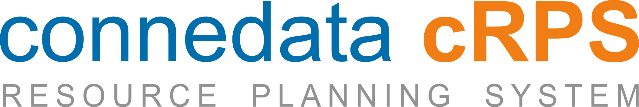   InhaltsangabeArbeitnehmerüberlassung (optional)	51. Aufträge	61.1 Texte	101.2 Konditionen	121.3 Notizen	151.4 Aktivitäten	161.4.1 Einträge	171.5 Dokumente	181.5.1 TIF-Editor	202. Rechnung	232.1 Neue Position	302.1.1 Angebotstext	362.1.2 Bemerkungen	382.1.3 Anhänge	392.1.3.1 TIF-Editor	412.1.4 Hinweistext Fertigung	442.1.5 Bild	452.1.6 Technische Daten	462.1.7 Zusatzfelder	482.1.8 Oberflächenbehandlung (optional)	502.1.9 Texte	512.1.10 Termine	522.1.11 Bestandsprüfung	532.1.12 Abfrage	542.2 Texte	552.3 Konditionen	572.4 Notizen	602.5 Aktivitäten	612.5.1 Einträge	622.6 Dokumente	632.6.1 TIF-Editor	652.7 Quotierte Aufträge (optional)	682.8 GEAB-Info (optional)	692.9 Termine	702.10 Staffelpreise	712.11 Aus Zeiterfassung	722.12 Druckdialog	732.12.1 Eigene Reports	762.13 Toolbar	783. Gutschrift	793.1 Neue Position	863.1.1 Angebotstext	923.1.2 Bemerkungen	933.1.3 Anhänge	943.1.3.1 TIF-Editor	963.1.4 Hinweistext Fertigung	993.1.5 Bild	1003.1.6 Technische Daten	1013.1.7 Zusatzfelder	1033.1.8 Oberflächenbehandlung (optional)	1053.1.9 Texte	1063.1.10 Termine	1073.1.11 Bestandsprüfung	1083.1.12 Abfrage	1093.2 Texte	1103.3 Konditionen	1123.4 Notizen	1153.5 Aktivitäten	1163.5.1 Einträge	1173.6 Dokumente	1186.20.3.6.1 TIF-Editor	1203.7 GEAB-Info (optional)	1233.8 Termine	1243.9 Staffelpreise	1253.10 Aus Zeiterfassung	1263.11 Druckdialog	1273.11.1 Eigene Reports	130  Arbeitnehmerüberlassung (optional)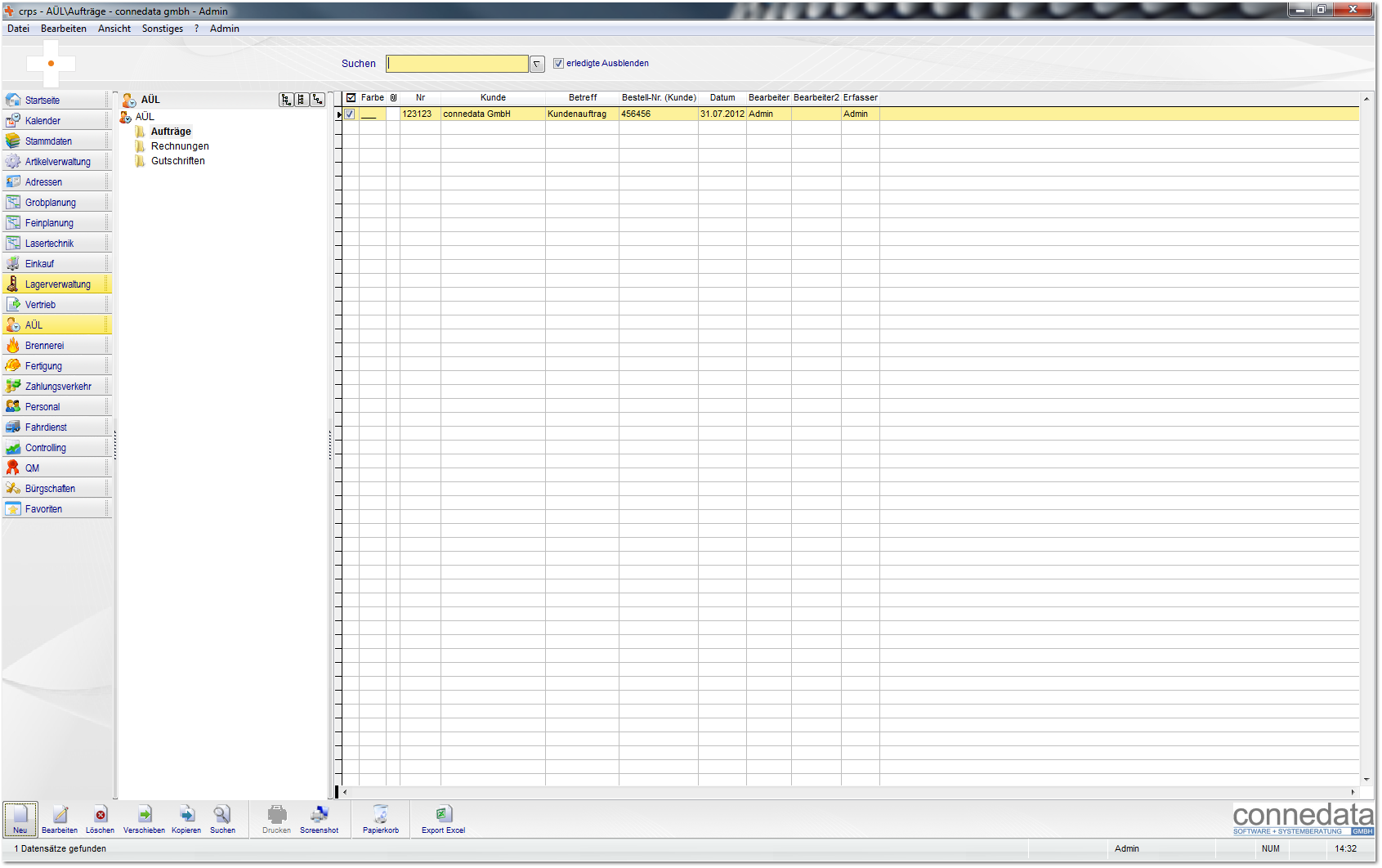   1. Aufträge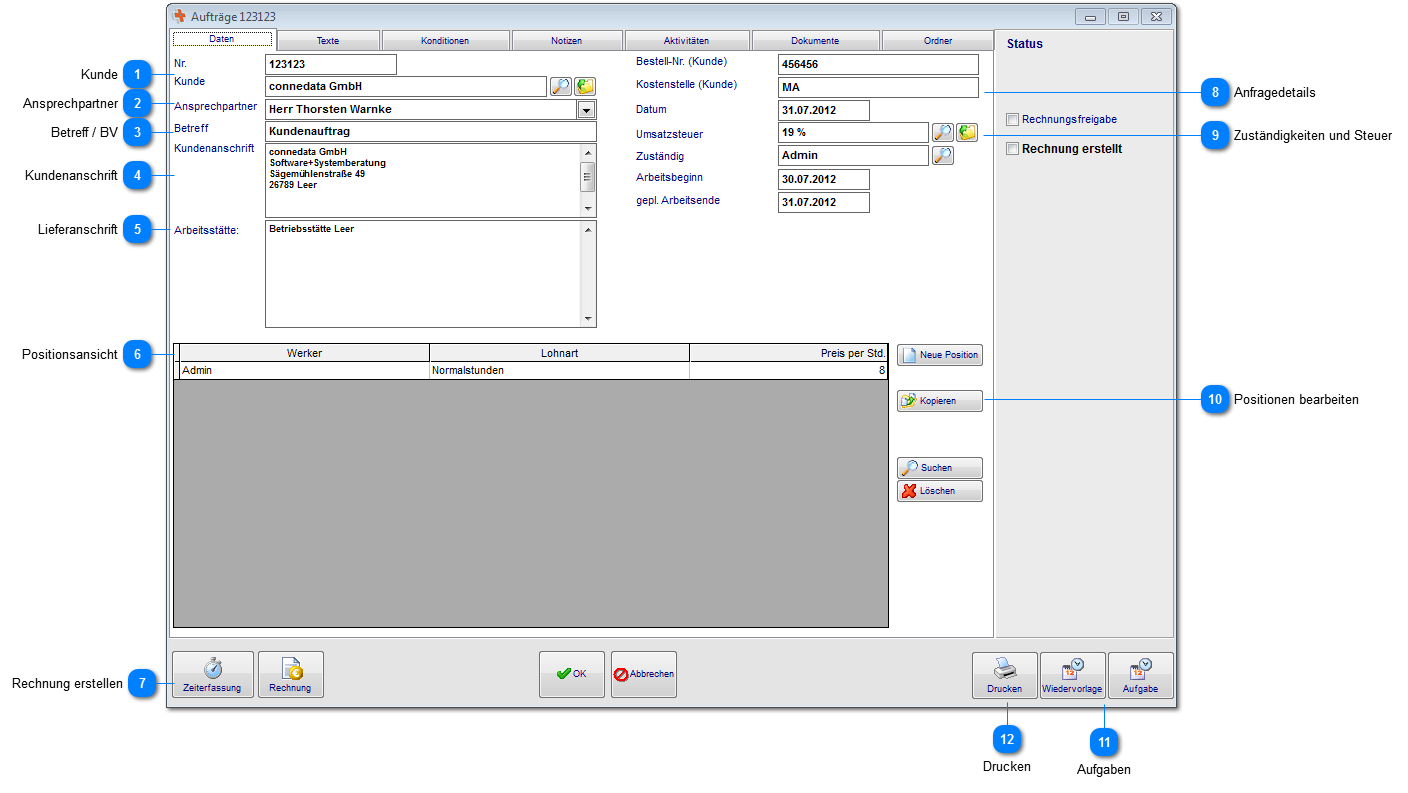 Kunde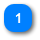 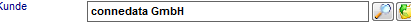 Wählen sie hier durch Eingabe der Zeichen oder durch die Lupenfunktion einen Kunden aus.Ansprechpartner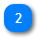 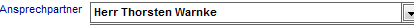 Sofern bei der Kundenadresse ein Ansprechpartner hinterlegt ist, können sie diesen hier zuweisen. nach Übernahme erfolgt eine Abfrage ob der Ansprechpartner mit in die Anschrift übernommen werden soll.Betreff / BV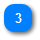 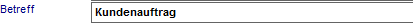 Sie können zur kurzen Beschreibung des Projekts einen Betreff eingeben. Bei öffentlichen Auftraggebern (GAEB-Import) wird hier das Bauvorhaben eingetragen. Kundenanschrift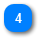 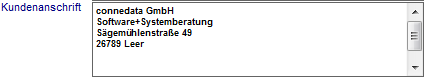 Die Kundenanschrift wird zunächst nach Auswahl des Kunden und des Ansprechpartners übernommen. Diese können sie für dieses Angebot jedoch ändern oder ergänzen.Lieferanschrift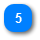 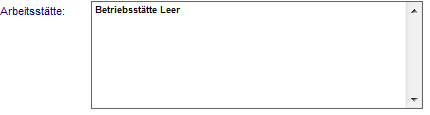 Wenn bei der Kundenadresse eine abweichende Lieferanschrift angegeben wurde, wird diese zunächst nach Auswahl des Kunden übernommen. Sie können die Adresse auch manuell eingeben.Positionsansicht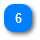 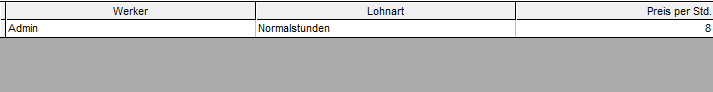 In diesem Bereich werden ihnen die bereits vorhandenen Positionen angezeigt.Rechnung erstellen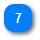 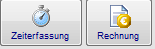 Über diesen Button erstellen sie aus dem Auftrag die Rechnung. Übernehmen sie die Zeiten aus der Zeiterfassung.Anfragedetails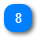 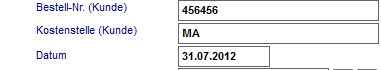 Hier können sie die kundenseitigen Details zum Angebot hinterlegen. Das Datum wird automatisch ausgefüllt.Zuständigkeiten und Steuer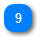 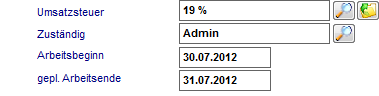 Die Umsatzsteuer wird automatisch aus den Kundendaten übernommen. Bei besonderen Steuersätzen können sie diesen hier ändern. Weiterhin können die für diesen Vorgang zugewiesen Sachbearbeiter hinterlegt werden. Positionen bearbeiten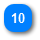 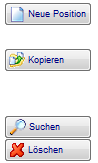 Über diese Button-Leiste bearbeiten sie die Positionen der Vorgänge. Weitere Details zum Anlegen und Bearbeiten lesen sie im Bereich Positionen. Neue Position: legt eine neue Position anHinzufügen: fügt aus vorhanden Anfragen, Angeboten und Aufträgen Positionen hinzuKopieren: kopiert die markierte PositionNeue Gruppe: legt eine neue Gruppe an (im unserem Beispiel: "Zerspanungsteile" und "Schweißkonstruktionen"), die Gruppenfunktion wird auch für GAEB-Importe (optional) verwendet um die verschiedenen Ebenen abzubildenNeue Baugruppe: legt eine neue Baugruppe als Unterposition anGAEB-Datei (optional): importieren sie mit dieser Funktion GAEB-Dateien (.D82; .D83; .D84; .D85)Suchen: suchen sie nach Positionen im Datensatz, das System Positioniert auf diese PositionWiederherstellen: stellen sie zuvor gelöschte Positionen hiermit wieder herSchnellerfassung: Möglichkeit Positionen schnell ohne Details und Kalkulation zu erfassenImport: eine Möglichkeit Positionen zu importieren aus Excel und CSVAufgaben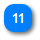 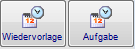 Sie können sich über die Wiedervorlagen an dieses Angebot erinnern lassen. Sie können auch Aufgaben erstellen und delegieren. Diese Daten werden auch im Kalender angezeigt.Drucken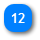 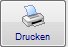 Über die Druckfunktion können sie nun das Angebot oder Leistungsverzeichnis (GEAB) ausdrucken.  1.1 Texte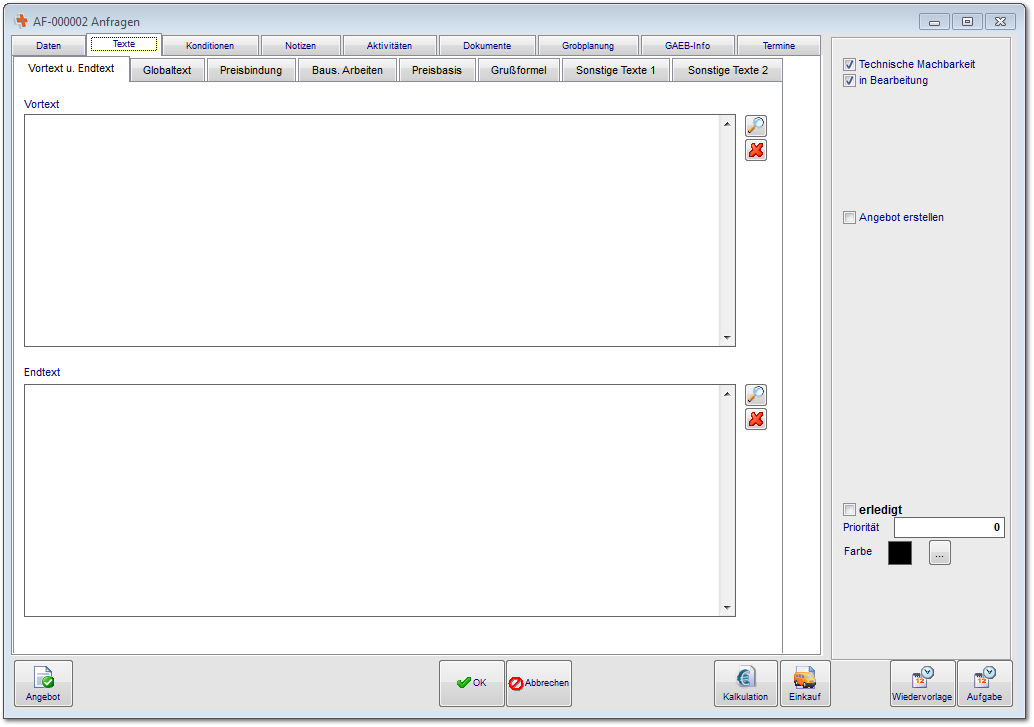 Im Bereich Texte können sie die Texte für Angebot, Auftragsbestätigung Lieferschein und Rechnung definieren. Das nachfolgende Schaubild soll den modularen Aufbau der Formulare verdeutlichen. Da die Formulare kundenspezifisch erstellt werden, kann das Layout von ihrem Standard abweichen.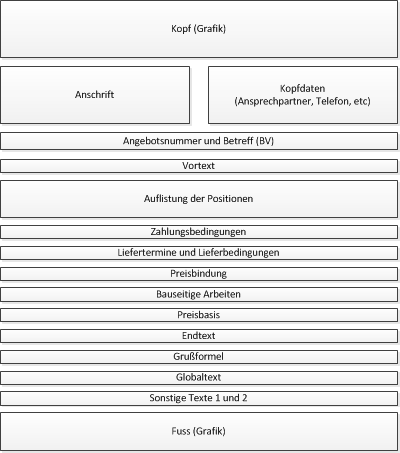 Geben sie die Texte in den entsprechenden Bereichen ein um diese auf den Ausdrucken verwenden zu können.  1.2 Konditionen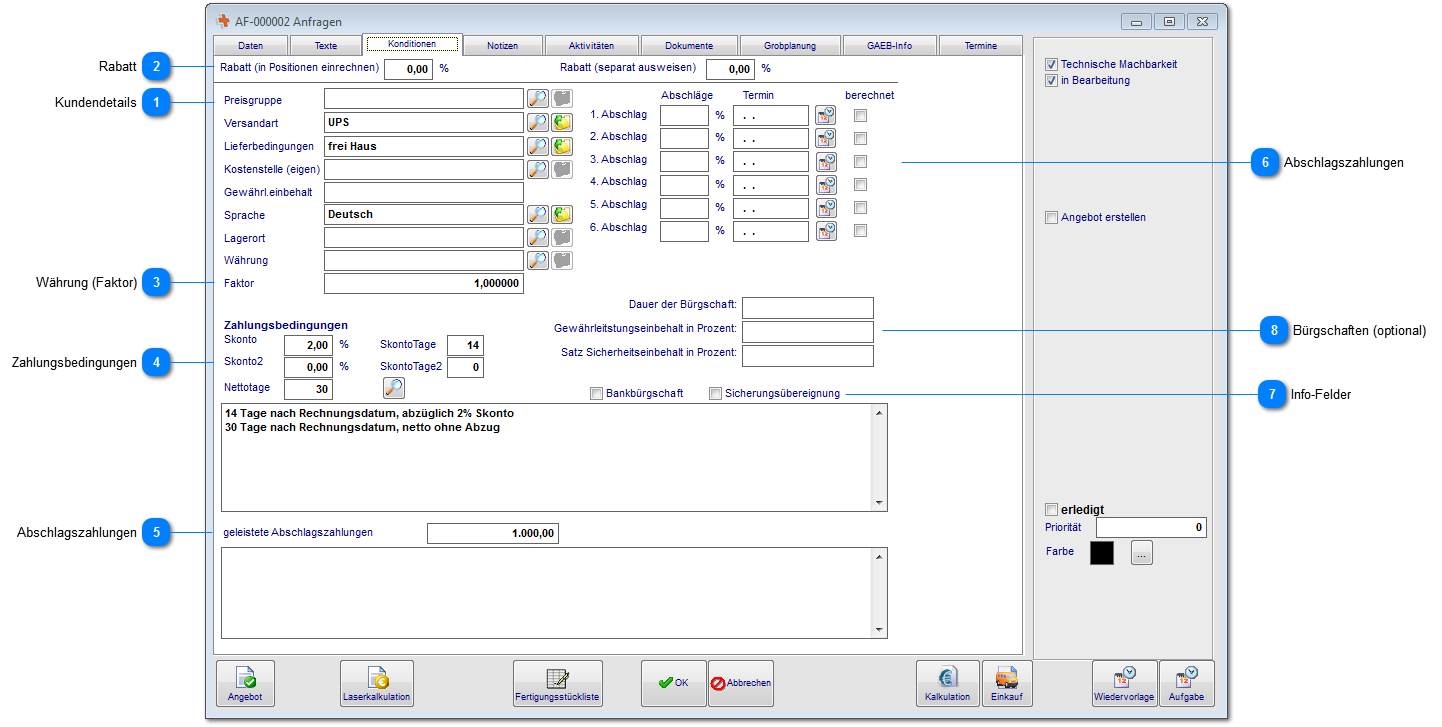 Kundendetails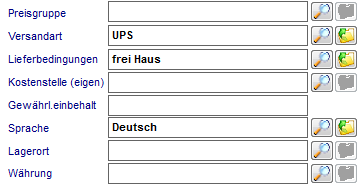 Diese Daten des Kunden werden bereits bei Übernahme (z.B. in das Angebot) importiert. Diese Daten können nun für das Angebot geändert werden ohne Auswirkung auf die Stammdaten des Kunden.Rabatt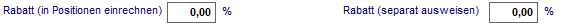 Geben sie hier den Rabatt für dieses Angebot ein. Diesen können sie mit in die Positionen einrechnen oder separat bei der Summierung ausweisen. Sofern bei der Kundenadresse bereits ein Rabatt definiert wurde, wird dieser hier bereits angezeigt.Währung (Faktor)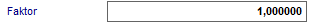 Stellen sie hier den gewünschten Faktor (die Währung) für das Angebot ein.Zahlungsbedingungen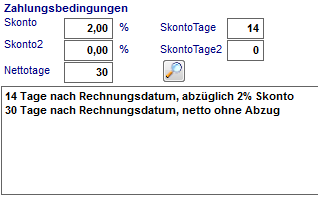 Diese Daten des Kunden werden bereits bei Übernahme (z.B. in das Angebot) importiert. Die Zahlungsbedingungen können nun für das Angebot geändert werden ohne Auswirkung auf die Stammdaten des Kunden.Abschlagszahlungen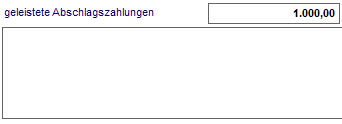 Geben sie hier die bereits geleisteten Abschlagszahlungen als Summe ein. Die Summe wird später bei Rechnungsstellung von der Rechnungssumme abgezogen.Abschlagszahlungen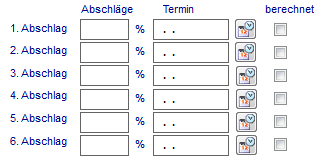 Tragen sie hier die mit dem Kunden vereinbarten Abschläge und Zahlungstermine ein. Diese können mit dem Button Wiedervorlage als Erinnerungstermine im Kalender angelegt werden. Als Kontrollfunktion können sie diese auf berechnet setzen.Info-Felder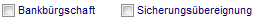 Sofern sie eine entsprechende Information zum Projekt benötigen, können sie Bankbürgschaften und die Sicherungsübereignung als Checkliste nutzen.Bürgschaften (optional)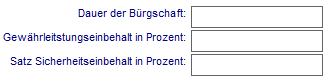 Sofern sie die Lizenz für Bürgschaften aktiviert haben, können hier bereits in der Angebotsphase die Eckdaten hinterlegt werden. Diese werden bei der Schlussrechnung und Erstellung der Bürgschaft automatisch übernommen.  1.3 Notizen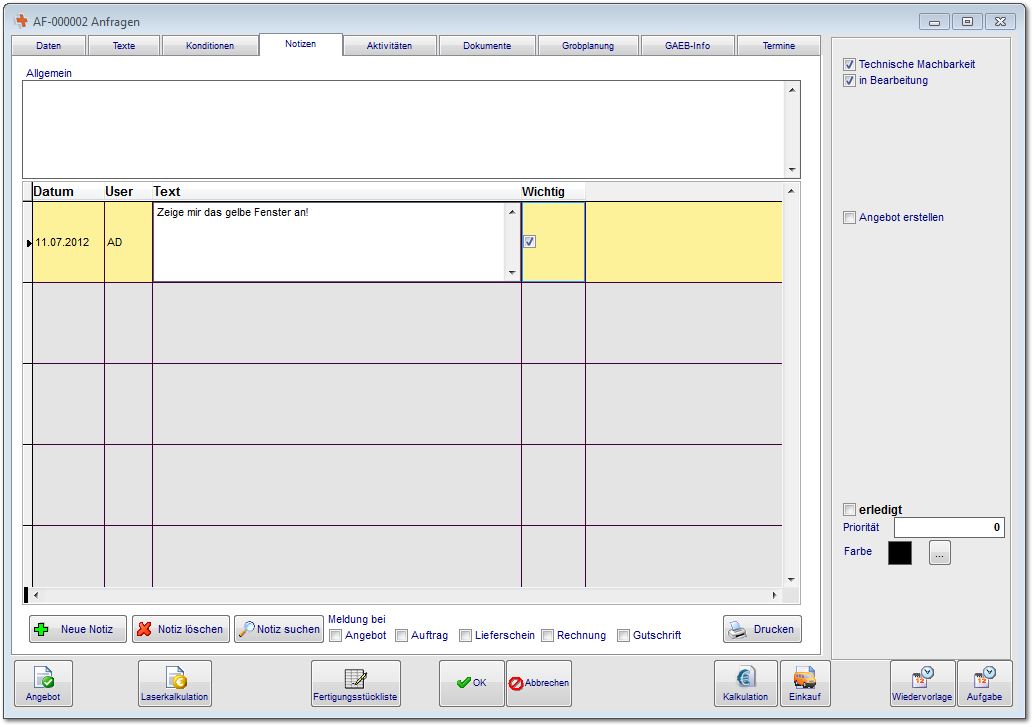 Wie bereits bei den Adressen, können sie für diesen Vorgang (z.B. Angebot) Notizen hinterlegen. Als "Wichtig" gekennzeichnete Notizen werden ihnen als gelbes Erinnerungsfenster im Datensatz angezeigt.  1.4 Aktivitäten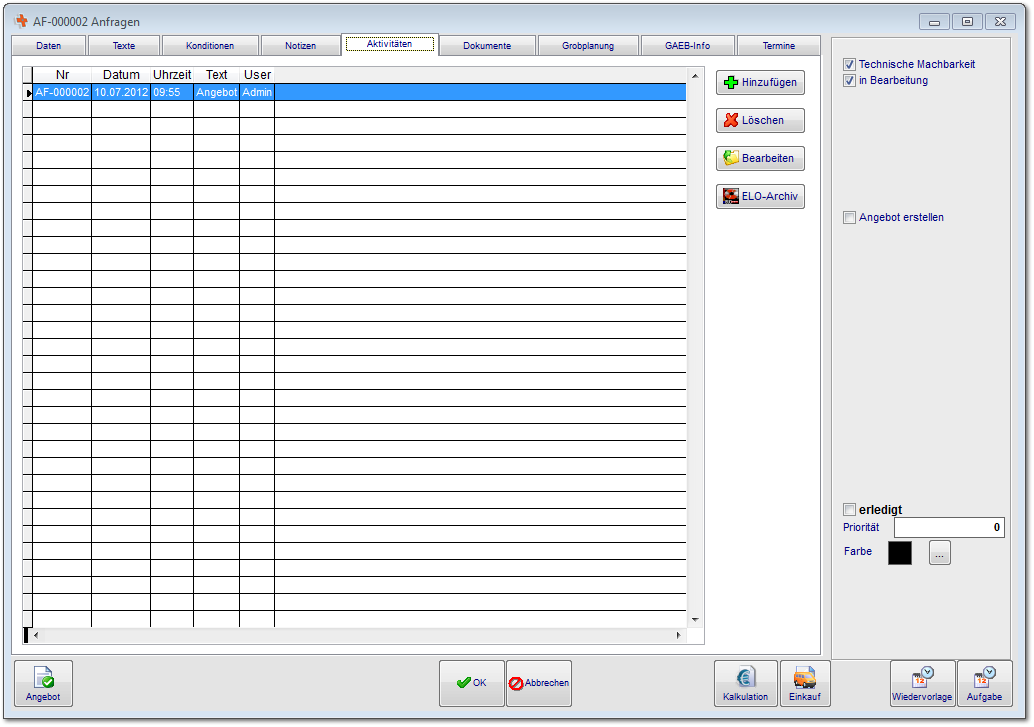 Für alle Termine und alle gedruckten Dokumente wird in den Aktivitäten ein Eintrag erzeugt. Von der Anfrage bis zur Rechnung werden hier historisch alle relevanten Daten angezeigt. Das ELO-Archiv wird optional zur Verfügung gestellt und positioniert das ELO-Archiv zur Übergabe der Dokumente.  1.4.1 Einträge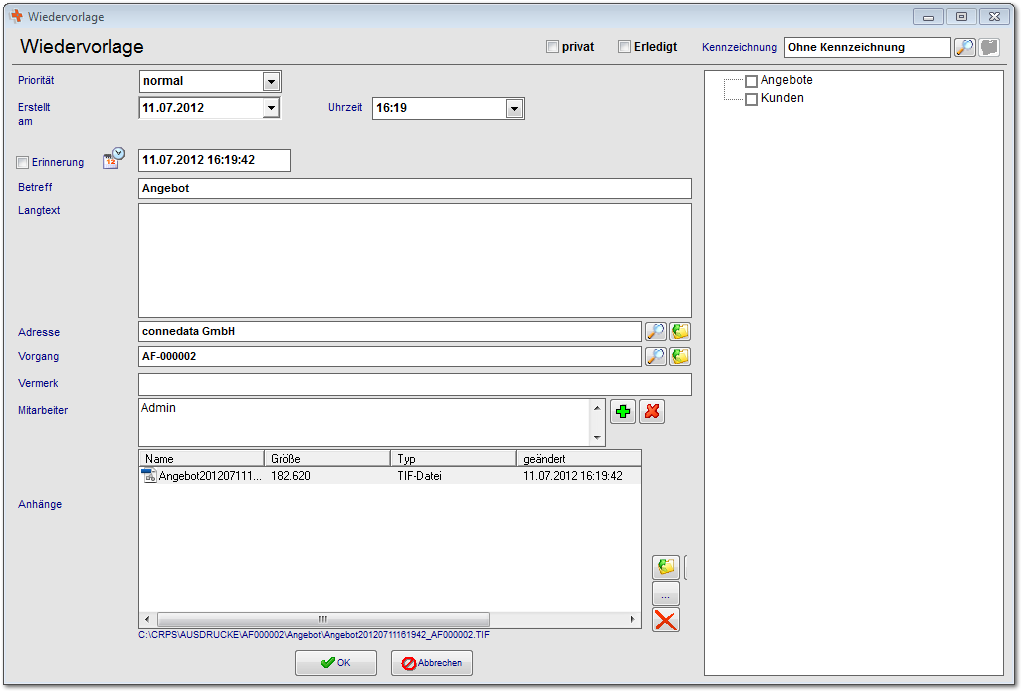 Wie bei den Aufgaben und Terminen werden ihnen Datumsangaben angezeigt, allerdings werden bei den gedruckten Dokumenten unter Anhänge die Ausdrucke automatisch hinterlegt.  1.5 Dokumente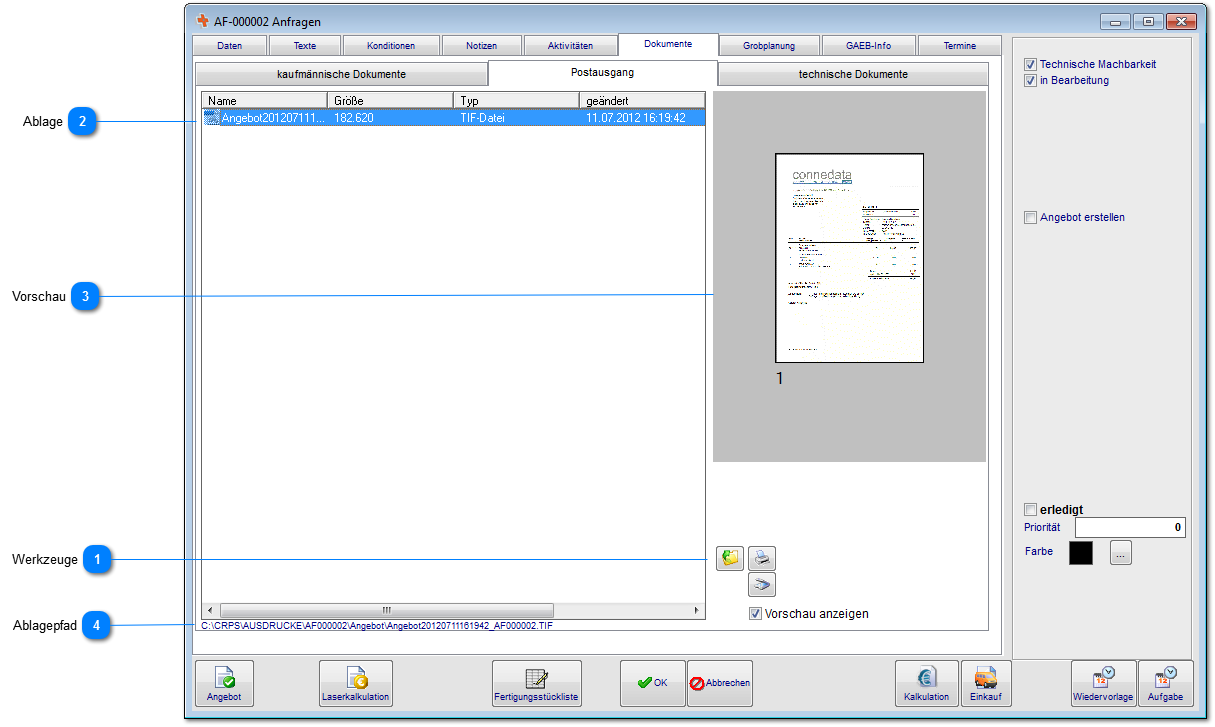 Die Dokumentenablage wird in fast allen Bereichen verwendet. Hier ist es möglich alle denkbaren Dokumententypen abzulegen. Die Voransicht funktioniert nur mit einigen Formaten. Im Vertrieb haben wir die Besonderheit, das die Dokumente in verschiedene Ablagen unterteilt ist. Der Postausgang enthält hierbei alle Dokumente die an den Kunden versendet wurden.Werkzeuge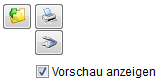 Über diese Werkzeugleiste können sie Dateien der Dokumentenablage hinzufügen, einscannen, ausdrucken und löschen. Nach dem hinzufügen von TIF-Dateien steht ihnen ein zusätzliches Bearbeitungswerkzeug (TIF-Editor) zur Verfügung um beispielsweise Stempel o.ä. auf dem Dokument zu platzieren. Dieses erreichen sie über einen Doppelklick auf das Dokument oder über den gelben Ordner.Ablage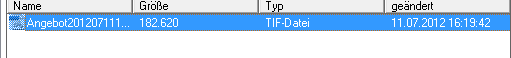 Hier werden ihnen die bereits hinzugefügten Dateien angezeigt.Vorschau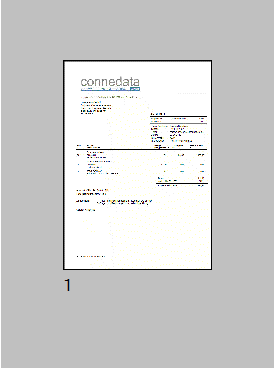 Bei kompatiblen Dokumententypen (die jeweilige Software muss fähig sein html-Inhalte anzuzeigen) kann hier eine Vorschau angezeigt werden.Ablagepfad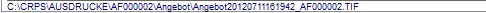 Unter der Ansicht wird ihnen der Ablagepfad des Dokuments angezeigt.  1.5.1 TIF-Editor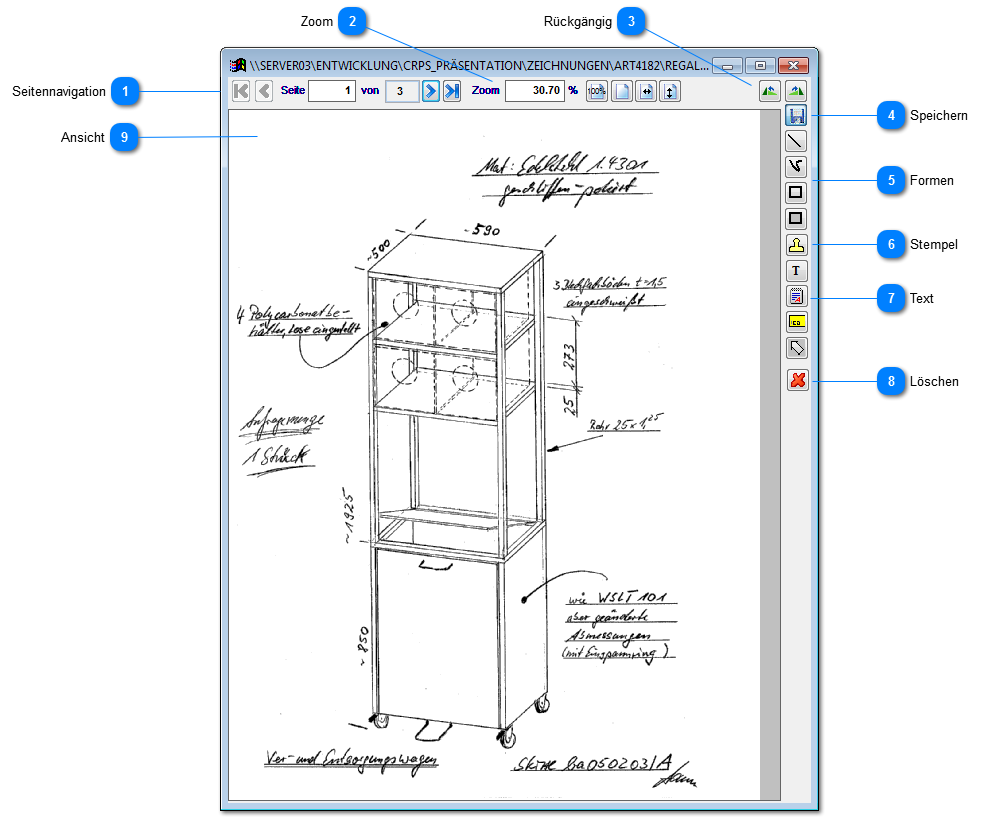 Im TIF-Editor kann das Dokument bearbeitet und verändert werden. Besonders interessant ist hierbei die Stempelfunktion. Aber Vorsicht ist geboten, nach dem Speichern sind alle Änderungen unwiederbringlich auf Dokument platziert.Seitennavigation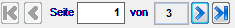 Hier können sie durch die verschiedenen Seiten des TIF-Dokuments navigieren.Zoom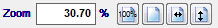 Das Dokument vergrößern oder verkleinern.Rückgängig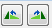 Funktion für rückgängig und wiederholen.Speichern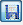 Speichert die Änderungen an dem Dokument ab.Formen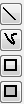 Hiermit können sie verschiedene Formen auf dem Dokument platzieren.Stempel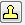 Fügen sie aus dem Stammdaten eingescannte Stempel hinzu.Text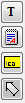 Texteditorfunktionen um Text auf dem Dokument zu platzieren.Löschen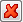 Markierte Elemente können wieder von dem Dokument entfernt werden.Ansicht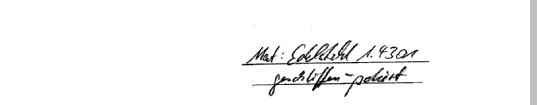 In der Bearbeitungsansicht werden die einzelnen Elemente platziert.   2. Rechnung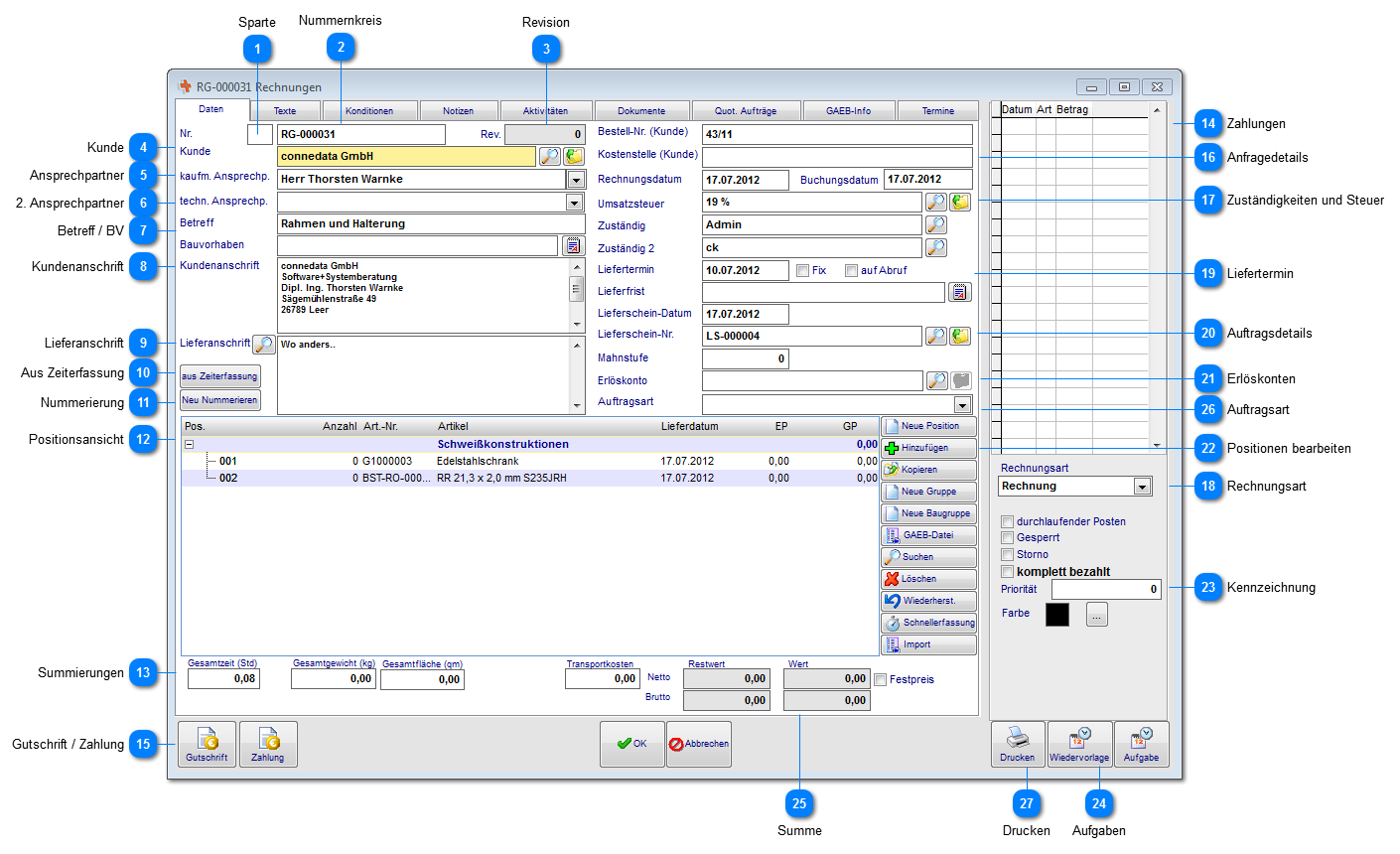 Sparte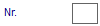 Durch die Spartennummern können verschiedene Unternehmensbereiche (z.B. Maschinenbau, Metallbau) eindeutig zugeordnet werden. Die Sparten können in den jeweiligen Ausdrucken verwendet werden.Nummernkreis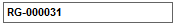 Die fortlaufenden Nummernkreise für Anfragen, Angebote, Aufträge sowie Lieferschein und Rechnung werden in der Baumstruktur festgelegt.Revision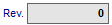 In der Toolbar besteht die Möglichkeit eine Revision zu erstellen. Hierdurch wird z.B. eine separate Rechnung mit einem Verweis auf den ursprüngliche Rechnung erstellt.Kunde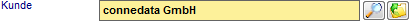 Wählen sie hier durch Eingabe der Zeichen oder durch die Lupenfunktion einen Kunden aus. Bei der Übernahme aus dem Lieferschein werden die Felder automatisch gefüllt.Ansprechpartner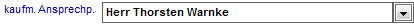 Sofern bei der Kundenadresse ein Ansprechpartner hinterlegt ist, können sie diesen hier zuweisen. nach Übernahme erfolgt eine Abfrage ob der Ansprechpartner mit in die Anschrift übernommen werden soll. Bei der Übernahme aus dem Lieferschein werden die Felder automatisch gefüllt.2. Ansprechpartner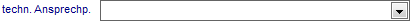 Sie können einen separaten Ansprechpartner für technische Fragen hinterlegen. Bei der Übernahme aus dem Lieferschein werden die Felder automatisch gefüllt.Betreff / BV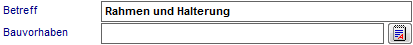 Sie können zur kurzen Beschreibung des Projekts einen Betreff eingeben. Bei öffentlichen Auftraggebern (GAEB-Import) wird hier das Bauvorhaben eingetragen. Bei der Übernahme aus dem Lieferschein werden die Felder automatisch gefüllt.Kundenanschrift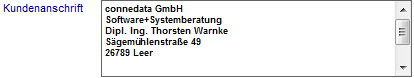 Die Kundenanschrift wird zunächst nach Auswahl des Kunden und des Ansprechpartners übernommen. Diese können sie für diesen Lieferschein jedoch ändern oder ergänzen. Bei der Übernahme aus dem Lieferschein werden die Felder automatisch gefüllt.Lieferanschrift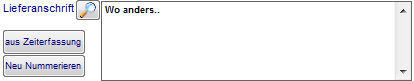 Wenn bei der Kundenadresse eine abweichende Lieferanschrift angegeben wurde, wird diese zunächst nach Auswahl des Kunden oder durch die Übergabe vom Auftrag übernommen. Sie können die Adresse auch manuell eingeben. Bei der Übernahme aus dem Lieferschein werden die Felder automatisch gefüllt.Aus Zeiterfassung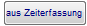 Über diesen Button können aus vorhandenen Zeiterfassungsdaten zu diesem Kunden, die Daten als Positionsdaten erfasst werden.Nummerierung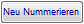 Die Positionen werden i.d.R. fortlaufend nummeriert. Durch Löschen von Positionen bei der Eingabe kann es zu Lücken im Nummernkreis kommen. Über diesen Button werden die Positionen automatisch neu nummeriert.Positionsansicht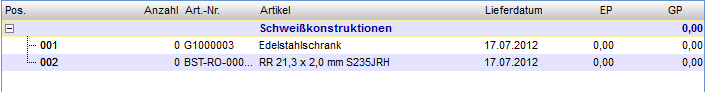 In diesem Bereich werden ihnen die bereits vorhandenen Positionen angezeigt. Bei der Übernahme aus dem Lieferschein werden die Felder automatisch gefüllt.Summierungen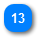 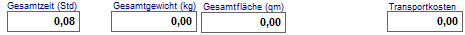 Hier werden ihnen die Details zu den Vorgängen angezeigt. Die Gesamtzeit resultiert aus der Summe der Arbeitsschritte (inkl. Rüstzeiten) in den Kalkulationen. Das Gesamtgewicht wird anhand der Stücklistenpositionen in den Kalkulationen ermittelt. Sofern möglich (Bleche, Flachmaterial oder Formel bei Rundmaterial), wird ihnen die Gesamtfläche ausgerechnet. Die Transportkosten können hier für den gesamten Vorgang hinterlegt werden. Diese können allerdings auch aus den Positionen addiert werden.Zahlungen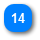 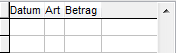 An dieser Stelle werden ihnen die Zahlungen zu der Rechnung angezeigt. Die Zahlung werden wahlweise im Zahlungsverkehr erfasst oder direkt aus der Rechnung erstellt, wie nachfolgendend beschrieben.Gutschrift / Zahlung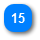 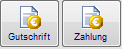 Sofern eine Gutschrift erfolgt kann diese hier direkt aus der Rechnung erstellt werden. Zum erfassen der Zahlungen zu dieser Rechnung stehen ihnen nun zwei Wege zur Verfügung. Sie erstellen die Zahlung direkt aus dieser Rechnung oder erfassen die Zahlungen im Zahlungsverkehr. Beide Wege sind identisch.Anfragedetails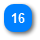 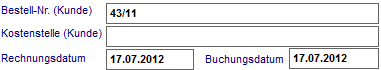 Hier können sie die kundenseitigen Details zur Rechnung hinterlegen. Das Datum wird automatisch ausgefüllt. Bei der Übernahme aus dem Lieferschein werden die Felder automatisch gefüllt.Zuständigkeiten und Steuer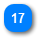 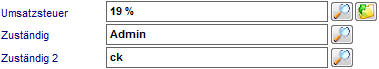 Die Umsatzsteuer wird automatisch aus den Kundendaten übernommen. Bei besonderen Steuersätzen können sie diesen hier ändern. Weiterhin können die für diesen Vorgang zugewiesen Sachbearbeiter hinterlegt werden. Bei der Übernahme aus dem Lieferschein werden die Felder automatisch gefüllt.Rechnungsart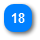 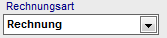 Wiesen sie an dieser Stelle die Rechnungsart zu. Zur Verfügung stehen nachfolgende Rechnungsarten.Rechnung: Eine handelsübliche Rechnung erfolgt über die volle Rechnungssumme.Abschlagsrechnung: Sie können aus dem Auftrag direkt eine Abschlagsrechnung über einen Teilbetrag erstellen, der Auftrag bleibt bis zur Schlussrechnung offen.Schlussrechnung: Die Schlussrechnung wird nach den vereinbarten Abschlagsrechnungen erstellt. Es besteht die Möglichkeit kumulierte Abschlagsrechnungen zu erstellen. Das Rechnungsformular muss dafür separat eingerichtet werden.Vorauszahlungsrechnung: Sie können aus dem Auftrag direkt, über eine vereinbarte Anzahlung (Vorauszahlung), eine Rechnung erstellen.Teilrechnung: Teilzahlungen werden in einem separaten Formluar erstellt.Liefertermin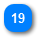 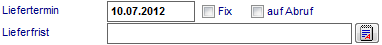 Geben sie hier den von Kunden gewünschten Liefertermin ein. Die "Lieferfrist" sowie "Fix" und "auf Abruf" werden i.d.R. auf das Formular gedruckt wenn sie entsprechende Angaben machen.Auftragsdetails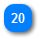 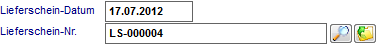 In diesen beiden Felder steht der Bezug zum jeweiligen Auftrag.Erlöskonten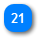 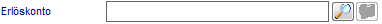 Sofern dieses Projekt nicht auf die Standarderlöskonten laufen soll, können sie hier ein abweichendes Erlöskonto eingeben.Positionen bearbeiten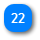 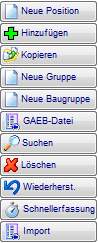 Über diese Button-Leiste bearbeiten sie die Positionen der Vorgänge. Weitere Details zum Anlegen und Bearbeiten lesen sie im Bereich Positionen. Bei der Übernahme aus dem Lieferschein werden die Felder automatisch gefüllt.Neue Position: legt eine neue Position anHinzufügen: fügt aus vorhanden Anfragen, Angeboten, Aufträgen Positionen hinzuKopieren: kopiert die markierte PositionNeue Gruppe: legt eine neue Gruppe an (im unserem Beispiel: "Zerspanungsteile" und "Schweißkonstruktionen"), die Gruppenfunktion wird auch für GAEB-Importe (optional) verwendet um die verschiedenen Ebenen abzubildenNeue Baugruppe: legt eine neue Baugruppe als Unterposition anGAEB-Datei (optional): importieren sie mit dieser Funktion GAEB-Dateien (.D82; .D83; .D84; .D85)Suchen: suchen sie nach Positionen im Datensatz, das System Positioniert auf diese PositionWiederherstellen: stellen sie zuvor gelöschte Positionen hiermit wieder herSchnellerfassung: Möglichkeit Positionen schnell ohne Details und Kalkulation zu erfassenImport: eine Möglichkeit Positionen zu importieren aus Excel und CSVKennzeichnung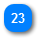 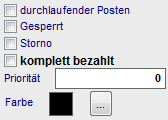 Die Checkbox "komplett bezahlt" wird nach Beendigung des Vorgangs gesetzt. Komplett bezahlte Rechnungen können über die Suchleiste wieder eingeblendet werden, diese werden dann in der Ansicht "durchgestrichen" dargestellt. Durchlaufender Posten wird auf der Rechnungsausgangsliste gesondert berücksichtigt. Die Rechnung wird nach erfolgreichem Ausdruck automatisch zur Bearbeitung gesperrt. Die Prioritäten können in der Ansicht als Sortierfunktion genutzt werden. Weiterhin können sie die Farben für alle Ausdrucke verwenden um Bereiche zuzuordnen.Aufgaben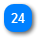 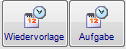 Sie können sich über die Wiedervorlagen an diese Rechnung erinnern lassen. Sie können auch Aufgaben erstellen und delegieren. Diese Daten werden auch im Kalender angezeigt.Summe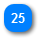 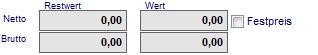 Zunächst wird ihnen hier das Summe des Lieferschein Brutto und Netto angezeigt. Mit Festpreis können sie den Nettopreis als Fix definieren. Hierbei wird der Gesamtpreis der Positionen ausblendet. Auftragsart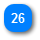 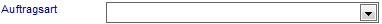 Mit der Auftragsart können sie eine automatische Priorisierung der Vorgänge vornehmen die in der Angebotsübersicht entsprechend sortiert werden können. Zur Verfügung stehen ihnen folgende Optionen (Einflussfaktoren):SerienfertigungEinzelfertigungKundendienstProjektauftrag(Umsatz)Anhand dieser Kriterien werden neu erstellte Angebote priorisiert.Drucken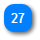 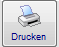 Über die Druckfunktion können sie nun die Rechnung ausdrucken.  2.1 Neue Position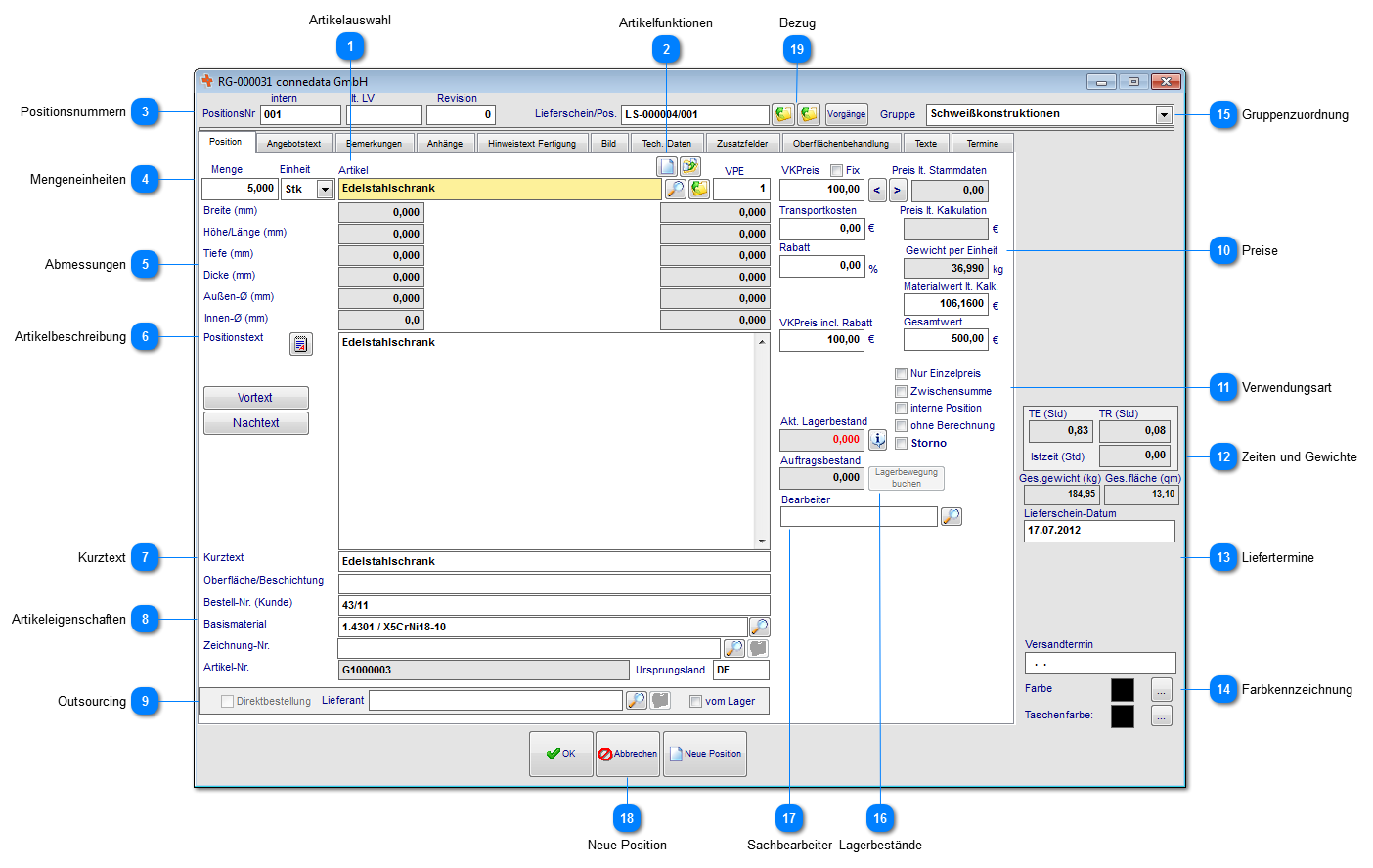 Sie haben grundlegend zwei verschiedene Möglichkeiten Positionen anzulegen. Sie können zunächst mit Stammdatenartikeln arbeiten indem sie diese auswählen und einfügen. Alternativ besteht die Möglichkeit lediglich einen Beschreibungstext und den VK-Preis einzutragen, ohne dafür einen Stammdatensatz anlegen zu müssen.Artikelauswahl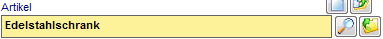 Wählen sie hier einen Artikel aus den Stammdaten (Artikelverwaltung) aus.Artikelfunktionen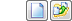 Über die Funktion "neues Produkt" legen sie von hier aus direkt einen neuen Stammartikel an. Wichtig ist darauf zu achten, dass die Angaben in der Position und Kalkulation vollständig eingegeben werden. Das neue Produkt erhält in diesem Fall auch eine Artikelnummer.Der letzte Button importiert vorhandene Positionen im gesamten Vertrieb (oder wahlweise nur vom Kunden) in diese Position (einschl. Kalkulation).Positionsnummern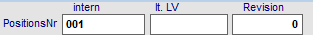 Hier werden die Positionsnummern und die LV-Nummern anhand einer fortlaufenden Nummerierung eingetragen. Diese können natürlich auch geändert werden. Die Revision zeigt an, ob die diese Position aus verschiedenen Versionen eines Angebots stammen.Mengeneinheiten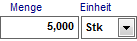 Sofern sie ein Produkt aus den Stammdaten (Artikelverwaltung) auswählen, werden die Mengeneinheiten aus dem Artikel übernommen. Wenn hier eine Menge geändert wird überprüft das Programm die Kalkulation auf Rüstzeiten. Sofern Rüstzeiten hinterlegt wurden bei den Arbeitsschritten erfolgt eine Abfrage ob die Position neu kalkuliert werden soll. Bestätigen sie dies mit "JA" werden Rüstzeiten neu auf die derzeitige Menge verteilt. Somit ergibt sich ein geringerer VK-Preis pro Einheit. Wenn sie mit den Staffelpreisen arbeiten wird ihnen der richtige Staffelpreis zu der gewünschten Menge ermittelt.Abmessungen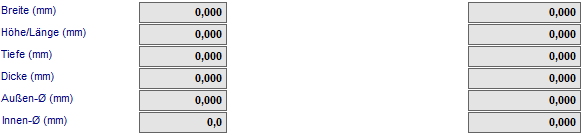 Sofern beim Stammdatensatz des Artikels Abmessungen hinterlegt wurden, werde diese hier angezeigt. Die Felder, bei denen Abmessungen eingegeben werden sollen, müssen im Artikel freigeschaltet sein.Artikelbeschreibung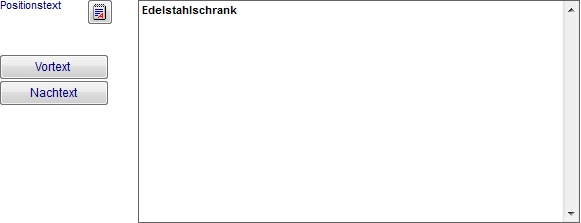 In diesem Feld beschreiben sie bitte den Artikel oder die Leistungen. Über die beiden Button "Vortext" und "Nachtext" können für das Angebot beispielsweise kurze Beschreibungen jeweils vor und nach dem Positionstext erfolgen. Bei umfangreichen Texten (z.B. im Maschinen- und Anlagenbau) kann es notwendig sein die Texte schöner zu gestalten. In diesem Fall verwenden sie die Angebotstexte.Kurztext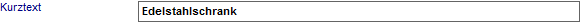 Der Kurztext wird zum einen in der Positionsübersicht z.B. im Angebot verwendet, kann aber auch je nach Angebotsformular in Ausdrucken verwendet werden.Artikeleigenschaften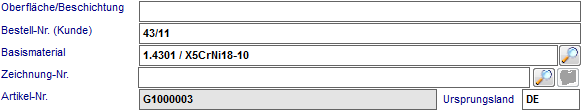 Sofern als Stammdatensatz übernommen, werden hier die Eigenschaften angezeigt. Diese können auch manuell eingegeben werden.Outsourcing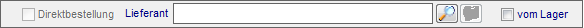 Sollten sie in Betracht ziehen den Artikel fertigen zu lassen, können sie hier die Direktanfrage beim Lieferanten vornehmen. Alternativ kann, sofern der Artikel am Lager geführt wird, eine direkte Lagerabbuchung erfolgen. Preise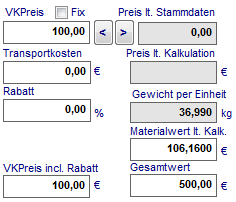 Sofern eine Kalkulation zu diesem Artikel vorhanden ist, werden ihnen hier verschiedene Felder und Preise angezeigt. Die Felder resultieren aus folgenden Berechnungen in der Kalkulation:VK-Preis: der VK-Preis wird bei Übernahme aus den Stammdaten eingetragen und kann manuell überschrieben werdenFix: wenn der VK-Preis manuell eingegeben wurde und als "Fix" gekennzeichnet ist, haben Änderungen in der Kalkulation keine Auswirkungen auf den VK-PreisPreis lt. Stammdaten: bei Änderungen des VK-Preises steht dem zum Vergleich der Preis aus den Stammdaten gegenüber, mit den Pfeiltasten können sie die Werte gegenseitig überschreibenPreis lt. Kalkulation: hier wird der kalkulierte Preis aus der Kalkulation angezeigtGewicht per Einheit: dies ist das Gesamtgewicht für beispielsweise 1 StückMaterialwert lt. Kalkulation: dieser Wert zeigt die Summe des Materialwerts inkl. GemeinkostenzuschlägeGesamtwert: der Gesamtwert für diese PositionTransportkosten: hinterlegen sie hier die Transportkosten für diese PositionRabatt: tragen sie hier den Rabatt einVK-Preis inkl. Rabatt: der finale VK-Preis für diese Position Verwendungsart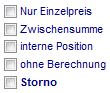 Mit Verwendungsart der Position werden folgende Merkmale erreicht:Einzelpreis: im Ausdruck wird die Position mit Menge und Einzelpreis verwendet, aber nicht zur Gesamtsumme addiertZwischensumme: mit dieser Funktion kann (sofern im Ausdruck eingerichtet) eine Position als Zwischensumme eingefügt werdeninterne Position: diese dient nur zur internen Verwendung und wird in Ausdrucken nicht aufgeführtohne Berechnung: die Position wird mit Menge und Bezeichnung im Ausdruck aufgeführt aber nicht berechnetStorno: storniert diese Position (Positionsnummer wird wieder frei)Zeiten und Gewichte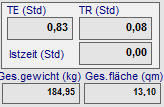 In diesem Kasten werden ihnen die Zeiten und Gewichte aus der Kalkulation angezeigt.Liefertermine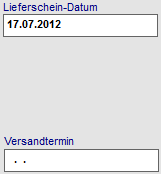 Das tatsächliche Lieferdatum wird bei der Lieferscheinerstellung automatisch gefüllt. Den Versandtermin können sie hier separat angeben.Farbkennzeichnung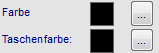 Wie übergeordnet beim Angebot und Auftrag selbst, kann die farbliche Kennzeichnung auch positionsweise erfolgen. Diese können z. B. in Fertigungsaufträge als Kennzeichnung gedruckt werden um eine eindeutige Zuordnung zum Bereich o.ä. herzustellen. Optional wird ihnen hier eine Taschenfarbe zur Auswahl gestellt die ihnen die gleichen Funktionalitäten bietet.Gruppenzuordnung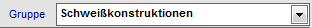 Sofern sie Gruppen in dem Vorgang eingerichtet haben, können sie die Zuordnung der Position zu dieser Gruppe machen.Lagerbestände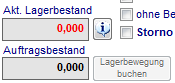 In diesem Bereich können sie, sofern es sich um einen Lagerartikel handelt, die Bestände hierzu kontrollieren. Weiterhin wird ihnen hier der Auftragsbestand angezeigt (Anzahl der Aufträge mit diesem Artikel). Über den Info-Button erreichen sie die Stücklistenbestände für das Material. Sie können die Lagerbewegung auch manuell buchen indem sie auf den Button klicken.Sachbearbeiter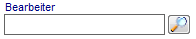 Dieser kann positionsbezogen eingetragen werden.Neue Position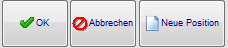 Sie können von hier aus direkt die nächste Position erstellen ohne die Position schließen zu müssen. Das kann hilfreich bei Eingabe von sehr vielen Positionen Zeit sparen. Mit OK speichern sie die Position.Bezug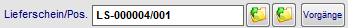 Über diesen Bereich wird der Bezug beispielsweise zum Auftrag hergestellt.   2.1.1 Angebotstext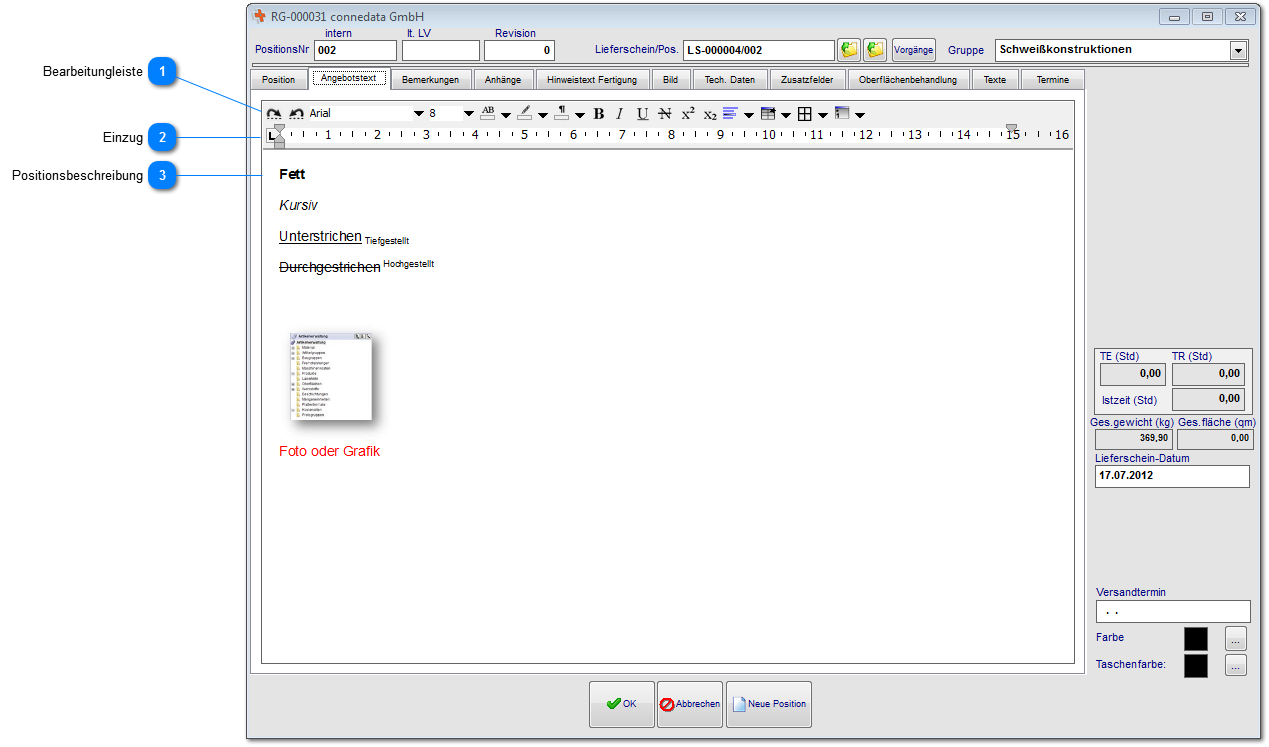 Mit den Angebotstexten haben sie eine erweiterte Möglichkeit umfangreiche Beschreibungen optisch ansprechend zu gestalten. Es ist zu beachten, dass bei Eingabe in diesem Bereich der Langtext des Artikels durch diesen ersetzt wird. Die Reports müssen dafür speziell eingerichtet werden.Bearbeitungleiste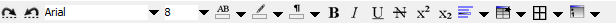 Bearbeitungsleiste mit aus Word bekannten Werkzeugen zur Textgestaltung.Einzug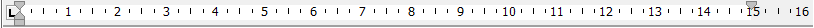 Einstellung zum Texteinzug bezogen auf die Position eines Angebots o.ä.Positionsbeschreibung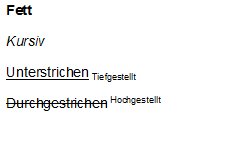 Hier geben sie ihren alternativen (gestalteten) Positionstext ein.  2.1.2 Bemerkungen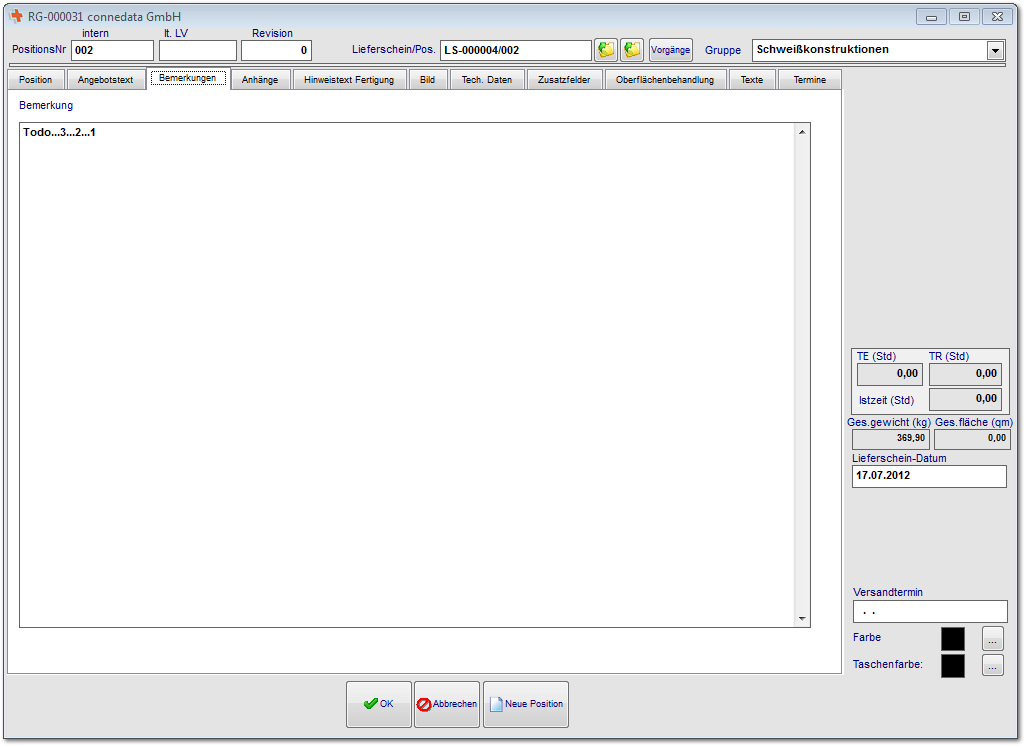 Hinterlegen sie in diesem Bereich interne Bemerkungen zur Fertigung. Diese können auf die Fertigungsunterlagen gedruckt werden.  2.1.3 Anhänge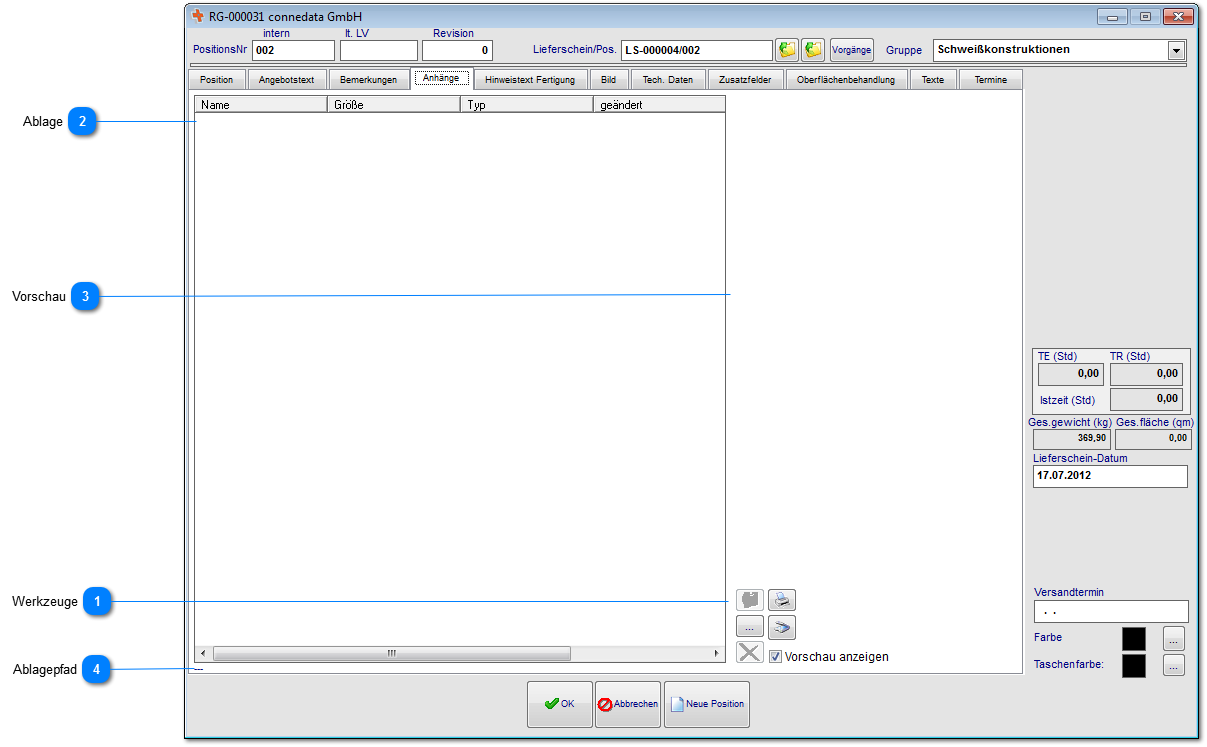 Die Dokumentenablage wird in fast allen Bereichen verwendet. Hier ist es möglich alle denkbaren Dokumententypen abzulegen. Die Voransicht funktioniert nur mit einigen davon.Werkzeuge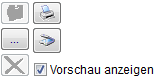 Über diese Werkzeugleiste können sie Dateien der Dokumentenablage hinzufügen, einscannen, ausdrucken und löschen. Nach dem hinzufügen von TIF-Dateien steht ihnen ein zusätzliches Bearbeitungswerkzeug (TIF-Editor) zur Verfügung um beispielsweise Stempel o.ä. auf dem Dokument zu platzieren. Dieses erreichen sie über einen Doppelklick auf das Dokument oder über den gelben Ordner.Ablage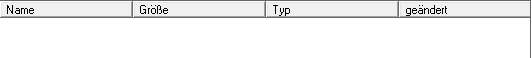 Hier werden ihnen die bereits hinzugefügten Dateien angezeigt.VorschauBei kompatiblen Dokumententypen (die jeweilige Software muss fähig sein html-Inhalte anzuzeigen) kann hier eine Vorschau angezeigt werden.Ablagepfad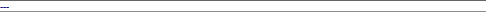 Unter der Ansicht wird ihnen der Ablagepfad des Dokuments angezeigt.  2.1.3.1 TIF-EditorIm TIF-Editor kann das Dokument bearbeitet und verändert werden. Besonders interessant ist hierbei die Stempelfunktion. Aber Vorsicht ist geboten, nach dem Speichern sind alle Änderungen unwiederbringlich auf Dokument platziert.SeitennavigationHier können sie durch die verschiedenen Seiten des TIF-Dokuments navigieren.ZoomDas Dokument vergrößern oder verkleinern.RückgängigFunktion für rückgängig und wiederholen.SpeichernSpeichert die Änderungen an dem Dokument ab.FormenHiermit können sie verschiedene Formen auf dem Dokument platzieren.StempelFügen sie aus dem Stammdaten eingescannte Stempel hinzu.TextTexteditorfunktionen um Text auf dem Dokument zu platzieren.LöschenMarkierte Elemente können wieder von dem Dokument entfernt werden.AnsichtIn der Bearbeitungsansicht werden die einzelnen Elemente platziert.   2.1.4 Hinweistext Fertigung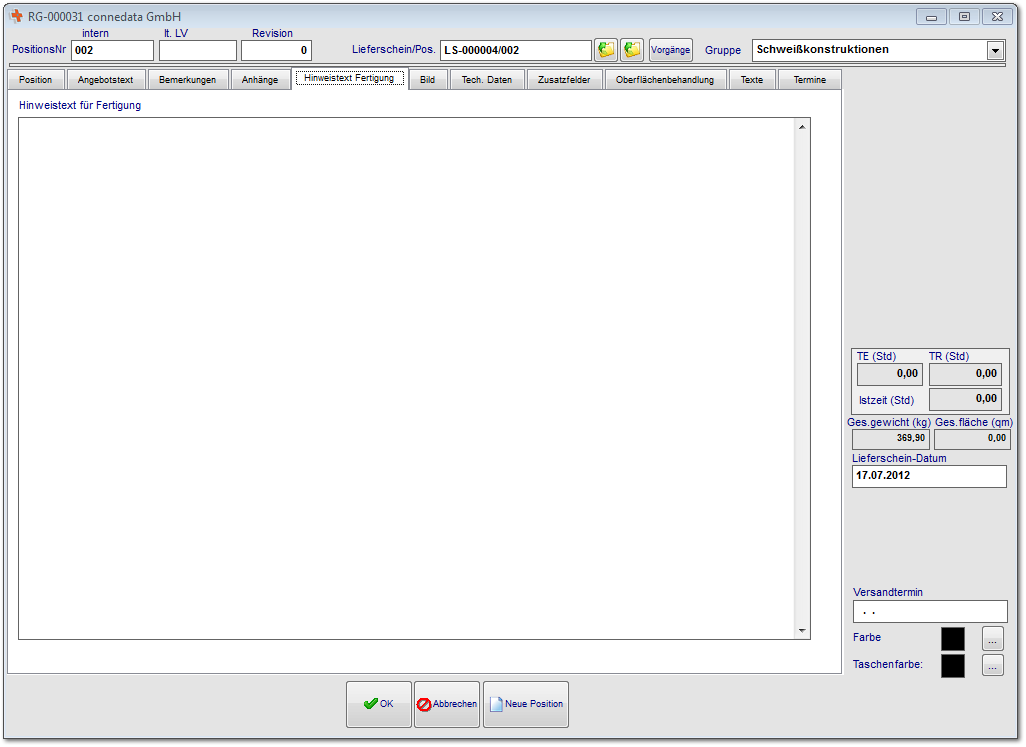 Hinterlegen sie in diesem Bereich interne Bemerkungen zur Fertigung. Diese können auf die Fertigungsunterlagen gedruckt und in der Zeiterfassung angezeigt werden.  2.1.5 Bild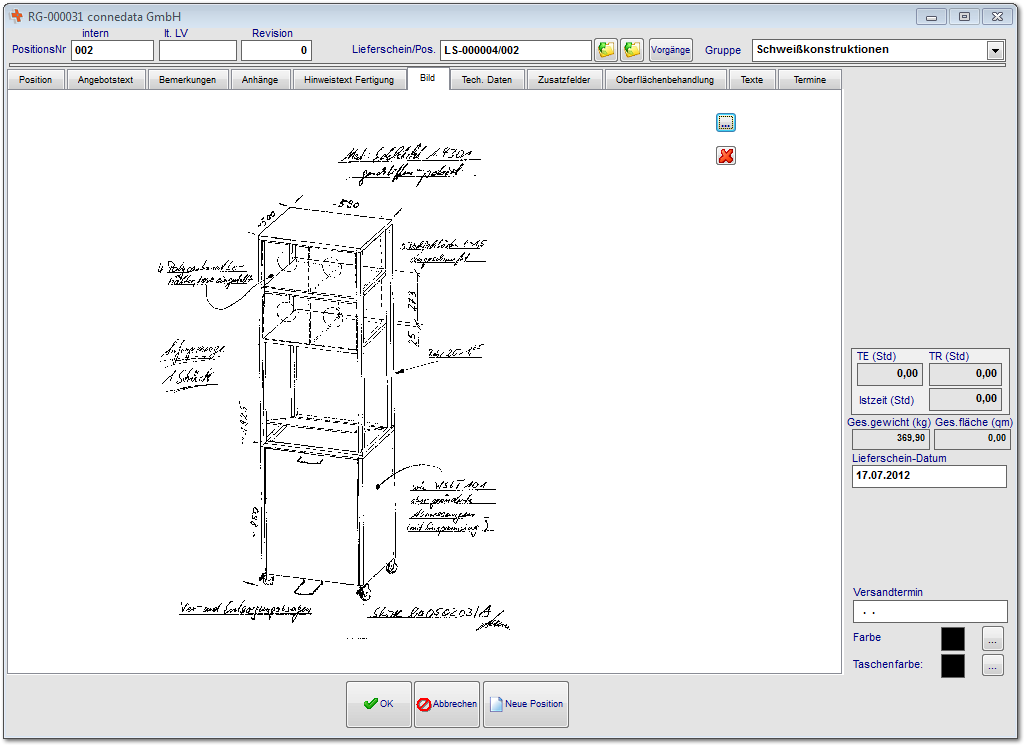 Sofern sie nicht die Angebotstexte verwenden, können sie hier ein Bild oder Foto zur Positionsbeschreibung hinterlegen. Der Ausdruck (z.B. Angebot oder AB) muss dafür speziell eingerichtet werden.  2.1.6 Technische Daten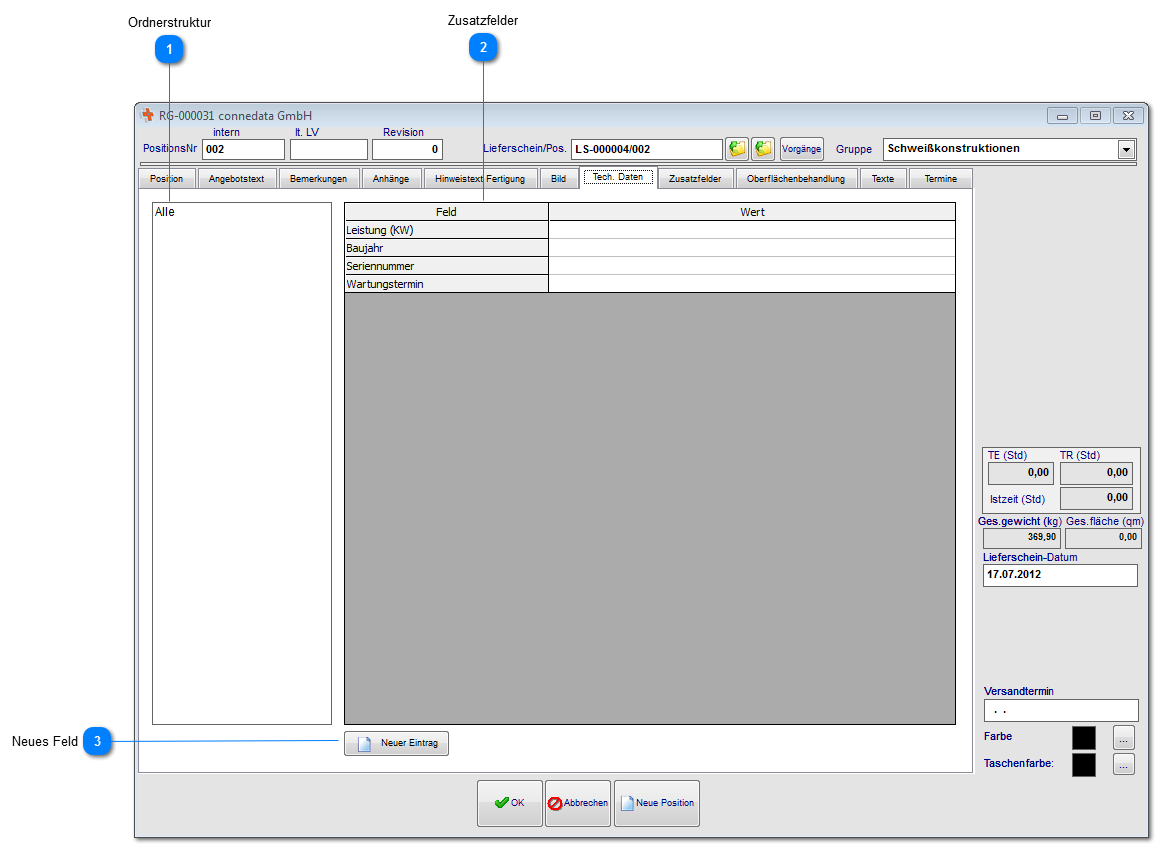 Die technischen Daten sowie die Zusatzfelder bieten die Möglichkeit, die Artikel um eigene Datenfelder zu erweitern. Diese können ausgewertet, gesucht und in Formulare gedruckt werden.Ordnerstruktur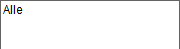 In diesem Bereich wieder die Ordnerstruktur aus den Stammdaten angezeigt, die sich im Bereich Zusatzfelder technische Daten befindet.Zusatzfelder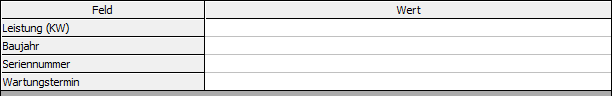 Die definierten Zusatzfelder werden aus den Stammdaten in alle Artikel übernommen. Artikelbezogen können nun die Einzelheiten zu den Feldern hinlegt werden.Neues Feld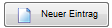 Sie können auch direkt von hier aus ein neues Zusatzfeld in den technischen Daten anlegen.  2.1.7 Zusatzfelder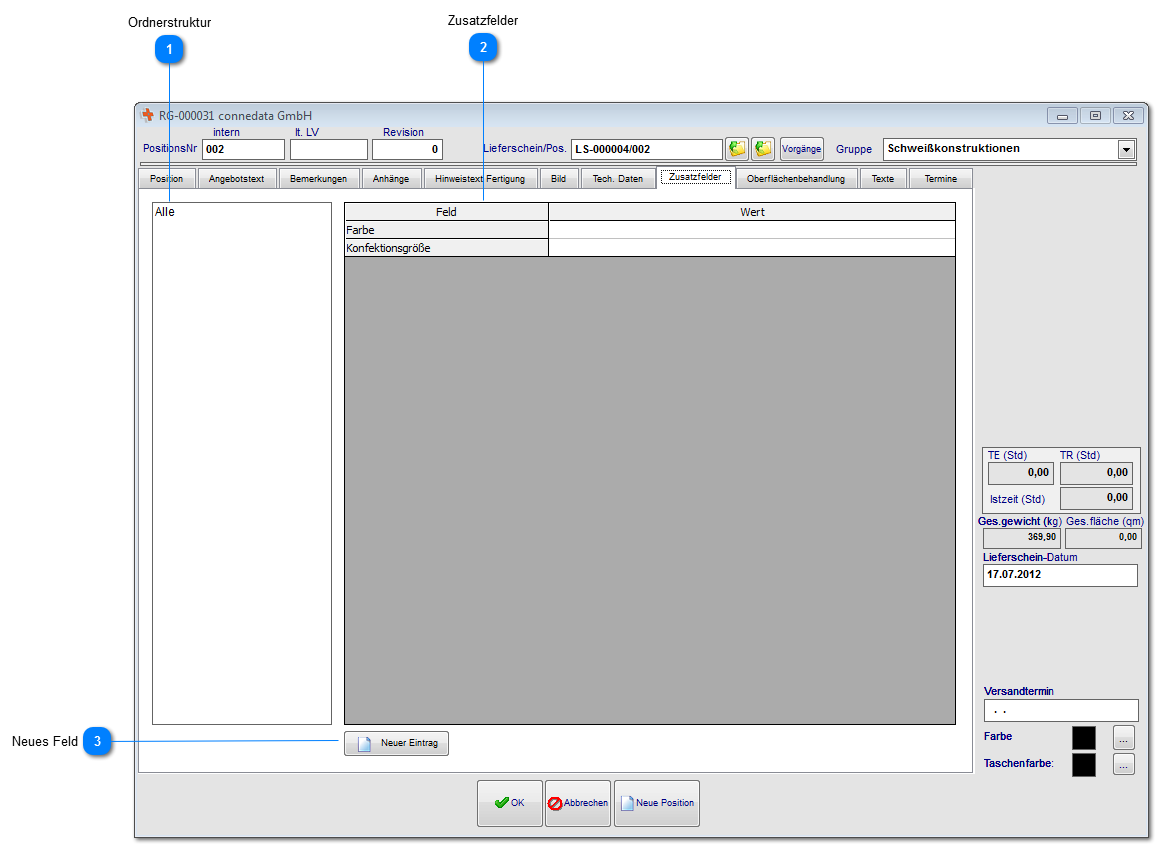 Die Zusatzfelder bieten die Möglichkeit, die Artikel um eigene Datenfelder zu erweitern. Diese können ausgewertet, gesucht und in Formulare gedruckt werden.OrdnerstrukturIn diesem Bereich wieder die Ordnerstruktur aus den Stammdaten angezeigt, die sich im Bereich Zusatzfelder befindet.Zusatzfelder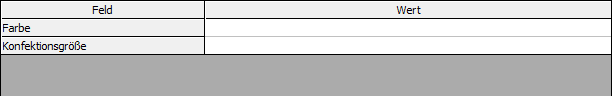 Die definierten Zusatzfelder werden aus den Stammdaten in alle Artikel übernommen. Artikelbezogen können nun die Einzelheiten zu den Feldern hinlegt werden.Neues FeldSie können auch direkt von hier aus ein neues Zusatzfeld anlegen.  2.1.8 Oberflächenbehandlung (optional)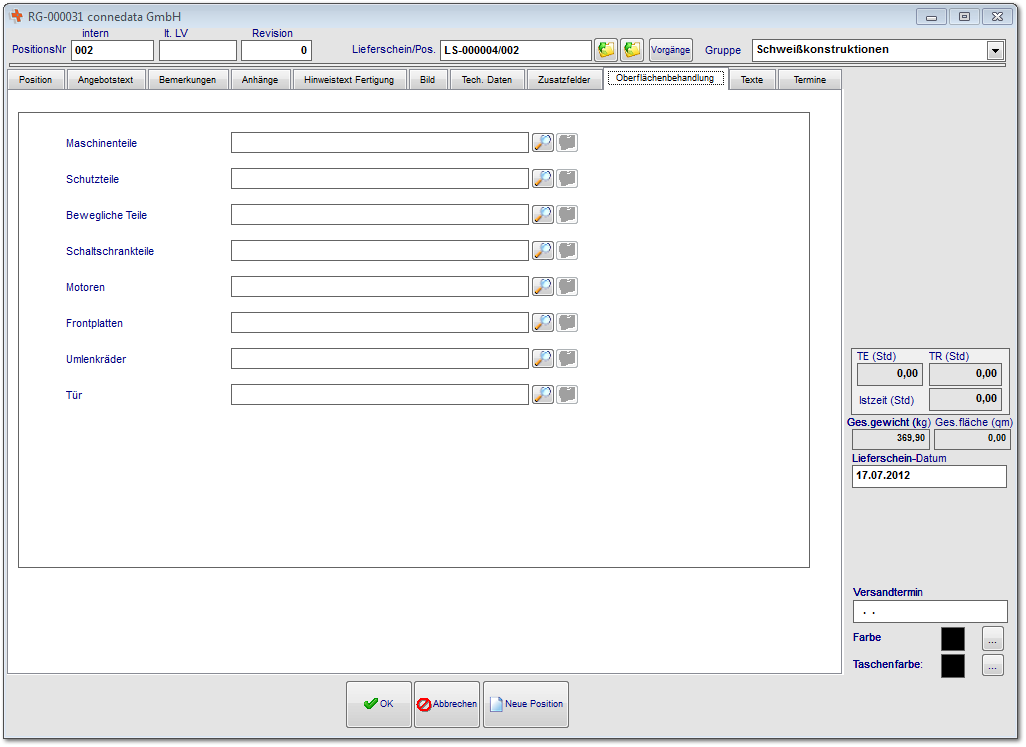 Tragen sie an dieser Stelle für die verschiedenen Fertigungsbereiche die entsprechende Oberflächenbehandlung ein. Diese werden auf speziell eingerichteten Ausdrucken der Fertigungsberichten verwendet. Ursprünglich wurden diese Formulare für den Maschinenbau entwickelt um die Farben der Maschinenteile zu definieren. Die Bezeichnungen können geändert werden.  2.1.9 Texte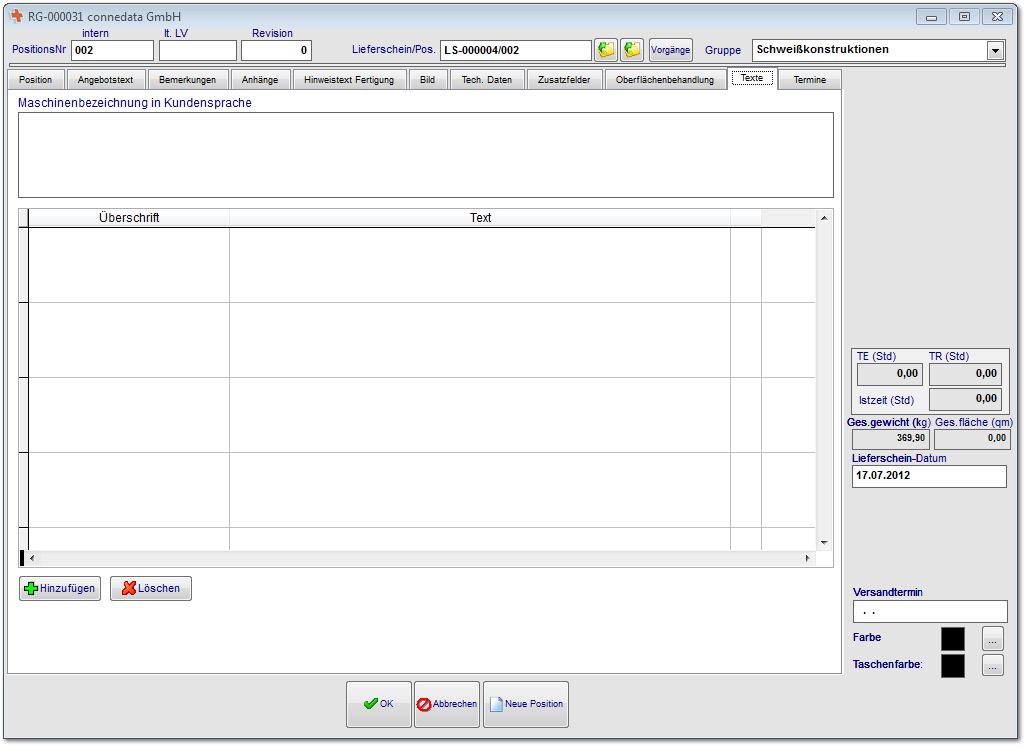 In diesem Bereich können weitere Texte für diese Position hinterlegt werden die in den Ausdrucken verwendet können.   2.1.10 Termine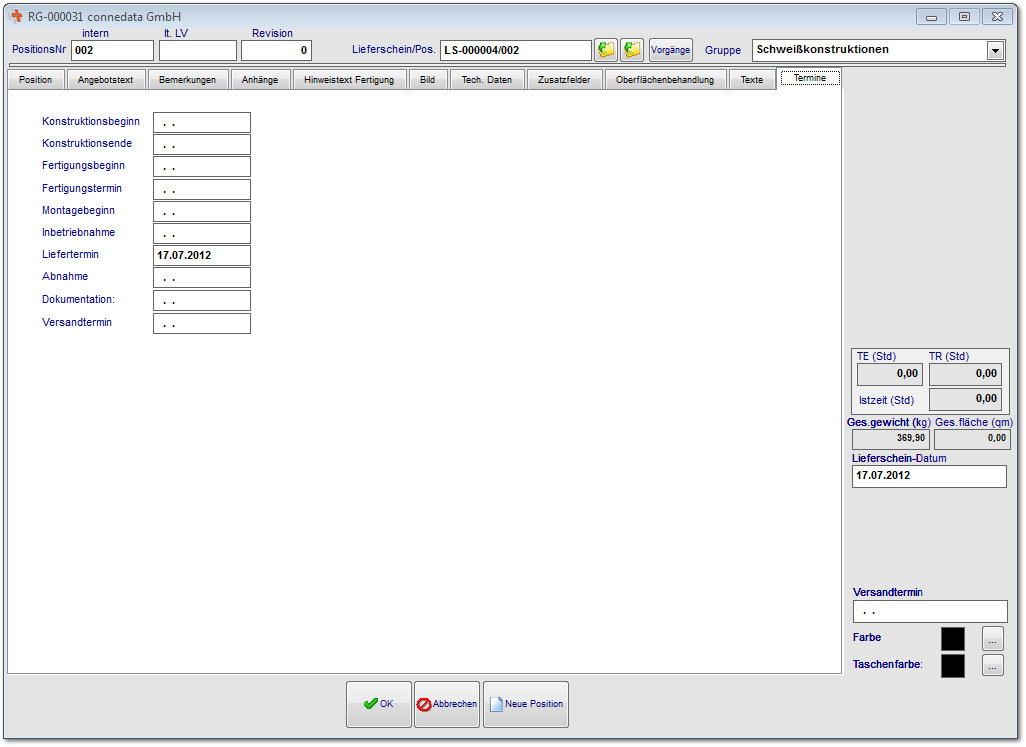 In Bezug auf die einzelnen Termine für Projekte werden die Termine an dieser Stelle abgefragt.  2.1.11 Bestandsprüfung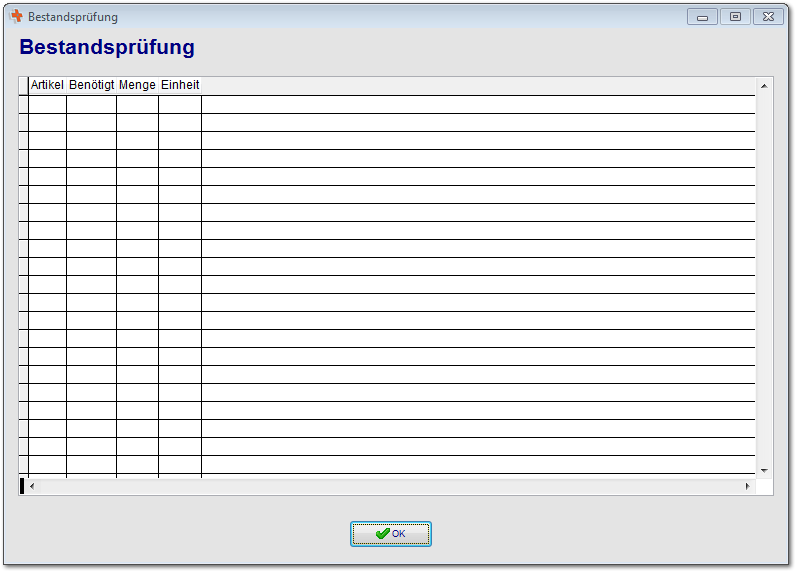 In der Bestandsprüfung werden die Einzelteile der Baugruppe oder des Produkts am Lager überprüft und mit den Bestandmengen angezeigt.  2.1.12 Abfrage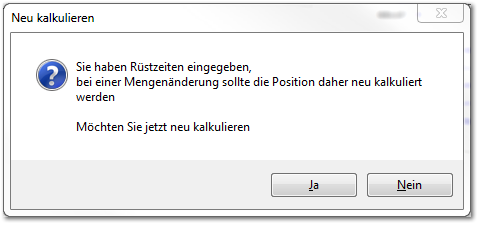 Dieser Dialog wird angezeigt, wenn bei einer Mengenänderung in der Position festgestellt wird, dass Rüstzeiten vorhanden sind. Bei einer Bestätigung mit "JA" wird zunächst überprüft ob Staffelpreise vorhanden sind, diese werden entsprechend in die Position übernommen. Ohne Staffelpreise werden nun die Rüstkosten auf die Positionsmenge verteilt.  2.2 Texte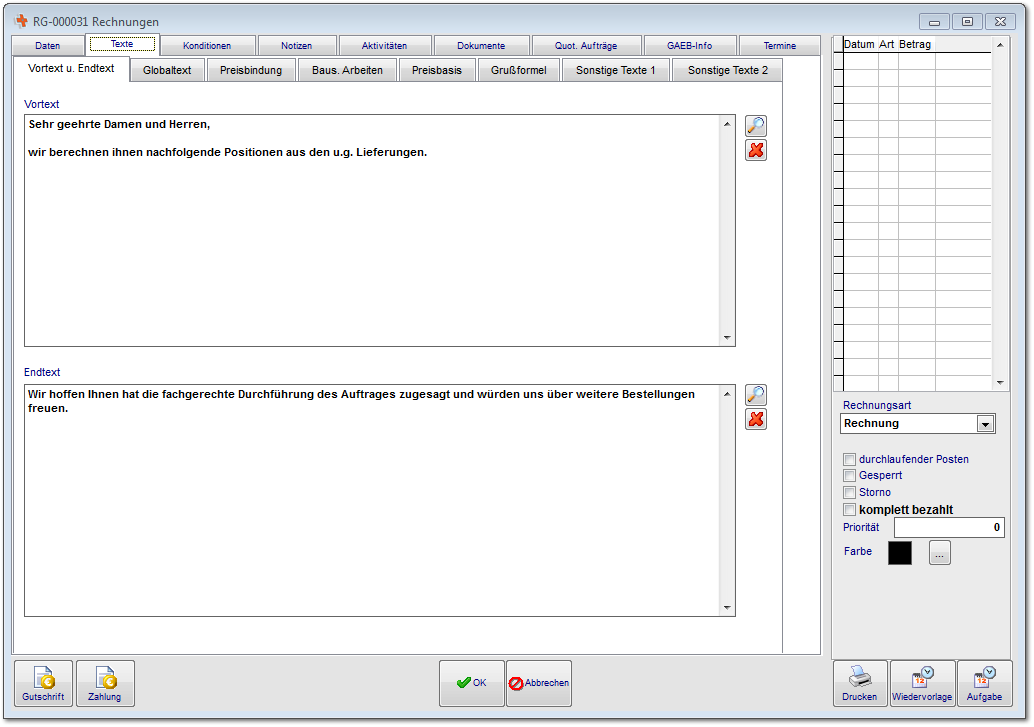 Im Bereich Texte können sie die Texte für Angebot, Auftragsbestätigung Lieferschein und Rechnung definieren. Das nachfolgende Schaubild soll den modularen Aufbau der Formulare verdeutlichen. Da die Formulare kundenspezifisch erstellt werden, kann das Layout von ihrem Standard abweichen.Geben sie die Texte in den entsprechenden Bereichen ein um diese auf den Ausdrucken verwenden zu können.  2.3 Konditionen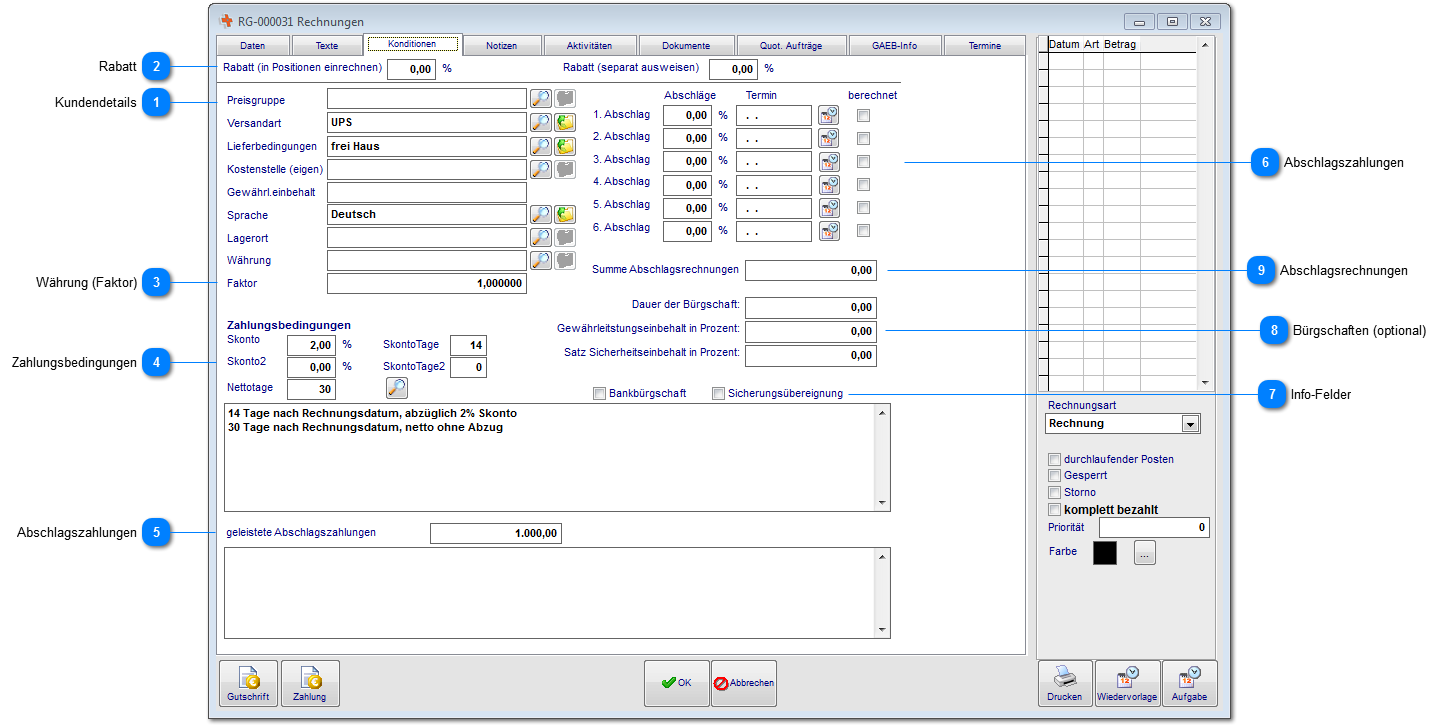 KundendetailsDiese Daten des Kunden werden bereits bei Übernahme (z.B. in das Angebot) importiert. Diese Daten können nun für das Angebot geändert werden ohne Auswirkung auf die Stammdaten des Kunden.RabattGeben sie hier den Rabatt für diesen Vorgang ein. Diesen können sie mit in die Positionen einrechnen oder separat bei der Summierung ausweisen. Sofern bei der Kundenadresse bereits ein Rabatt definiert wurde, wird dieser hier bereits angezeigt.Währung (Faktor)Stellen sie hier den gewünschten Faktor (die Währung) für den Vorgang ein.ZahlungsbedingungenDiese Daten des Kunden werden bereits bei Übernahme (z.B. in den Lieferschein) importiert. Die Zahlungsbedingungen können nun für den Vorgang geändert werden ohne Auswirkung auf die Stammdaten des Kunden.AbschlagszahlungenGeben sie hier die bereits geleisteten Abschlagszahlungen als Summe ein. Die Summe wird später bei Rechnungsstellung von der Rechnungssumme abgezogen.Abschlagszahlungen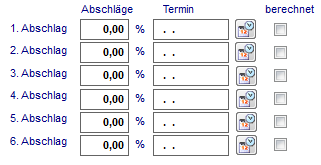 Tragen sie hier die mit dem Kunden vereinbarten Abschläge und Zahlungstermine ein. Diese können mit dem Button Wiedervorlage als Erinnerungstermine im Kalender angelegt werden. Als Kontrollfunktion können sie diese auf berechnet setzen.Info-FelderSofern sie eine entsprechende Information zum Projekt benötigen, können sie Bankbürgschaften und die Sicherungsübereignung als Checkliste nutzen.Bürgschaften (optional)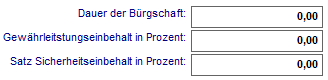 Sofern sie die Lizenz für Bürgschaften aktiviert haben, können hier bereits in der Angebotsphase die Eckdaten hinterlegt werden. Diese werden bei der Schlussrechnung und Erstellung der Bürgschaft automatisch übernommen.Abschlagsrechnungen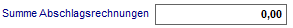 Die Summe der bereits getätigten Abschlagsrechnungen wird hier angezeigt.  2.4 Notizen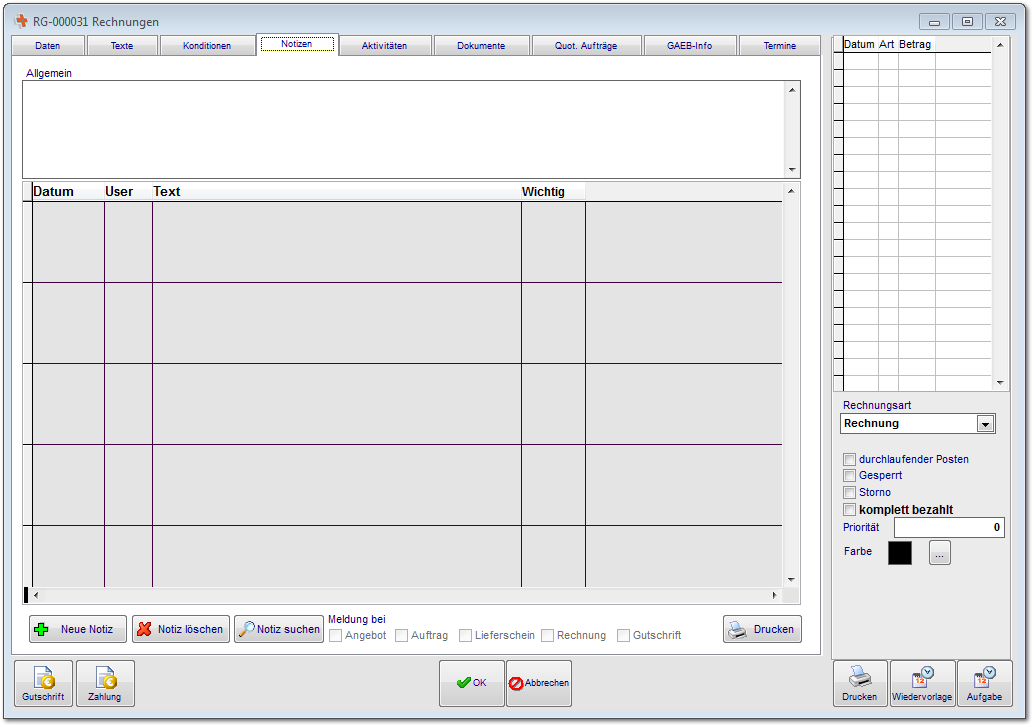 Wie bereits bei den Adressen, können sie für diesen Vorgang (z.B. Angebot) Notizen hinterlegen. Als "Wichtig" gekennzeichnete Notizen werden ihnen als gelbes Erinnerungsfenster im Datensatz angezeigt.  2.5 Aktivitäten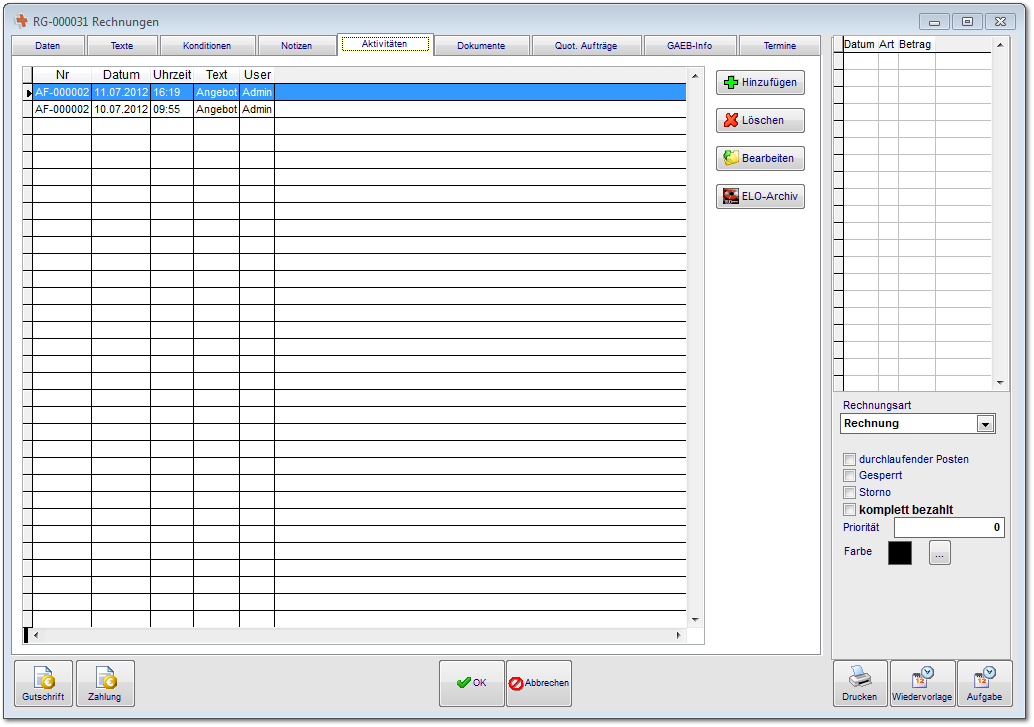 Für alle Termine und alle gedruckten Dokumente wird in den Aktivitäten ein Eintrag erzeugt. Von der Anfrage bis zur Rechnung werden hier historisch alle relevanten Daten angezeigt. Das ELO-Archiv wird optional zur Verfügung gestellt und positioniert das ELO-Archiv zur Übergabe der Dokumente.  2.5.1 EinträgeWie bei den Aufgaben und Terminen werden ihnen Datumsangaben angezeigt, allerdings werden bei den gedruckten Dokumenten unter Anhänge die Ausdrucke automatisch hinterlegt.  2.6 Dokumente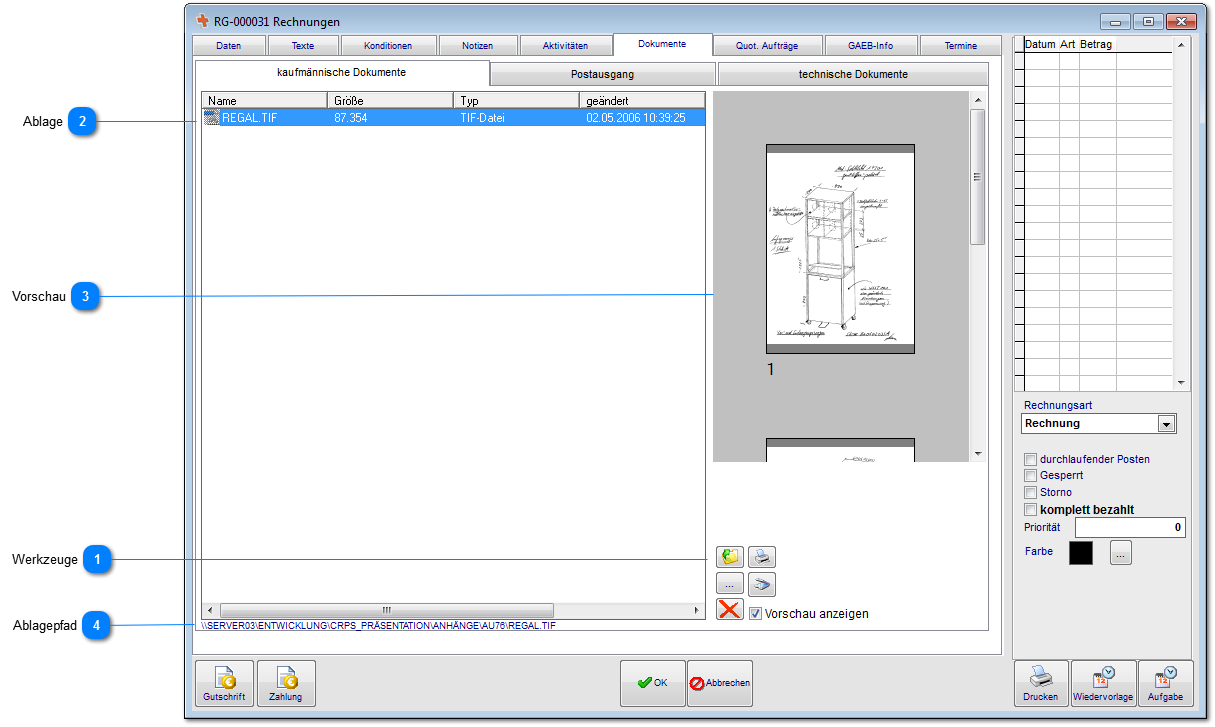 Die Dokumentenablage wird in fast allen Bereichen verwendet. Hier ist es möglich alle denkbaren Dokumententypen abzulegen. Die Voransicht funktioniert nur mit einigen Formaten. Im Vertrieb haben wir die Besonderheit, das die Dokumente in verschiedene Ablagen unterteilt ist. Der Postausgang enthält hierbei alle Dokumente die an den Kunden versendet wurden.Werkzeuge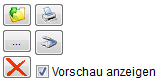 Über diese Werkzeugleiste können sie Dateien der Dokumentenablage hinzufügen, einscannen, ausdrucken und löschen. Nach dem hinzufügen von TIF-Dateien steht ihnen ein zusätzliches Bearbeitungswerkzeug (TIF-Editor) zur Verfügung um beispielsweise Stempel o.ä. auf dem Dokument zu platzieren. Dieses erreichen sie über einen Doppelklick auf das Dokument oder über den gelben Ordner.Ablage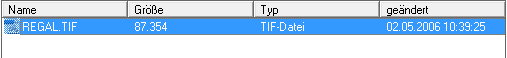 Hier werden ihnen die bereits hinzugefügten Dateien angezeigt.Vorschau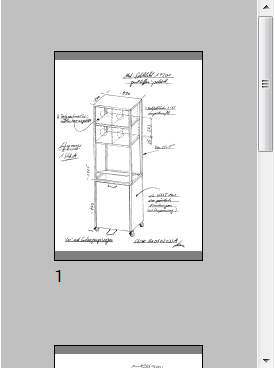 Bei kompatiblen Dokumententypen (die jeweilige Software muss fähig sein html-Inhalte anzuzeigen) kann hier eine Vorschau angezeigt werden.Ablagepfad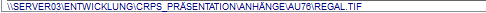 Unter der Ansicht wird ihnen der Ablagepfad des Dokuments angezeigt.  2.6.1 TIF-EditorIm TIF-Editor kann das Dokument bearbeitet und verändert werden. Besonders interessant ist hierbei die Stempelfunktion. Aber Vorsicht ist geboten, nach dem Speichern sind alle Änderungen unwiederbringlich auf Dokument platziert.SeitennavigationHier können sie durch die verschiedenen Seiten des TIF-Dokuments navigieren.ZoomDas Dokument vergrößern oder verkleinern.RückgängigFunktion für rückgängig und wiederholen.SpeichernSpeichert die Änderungen an dem Dokument ab.FormenHiermit können sie verschiedene Formen auf dem Dokument platzieren.StempelFügen sie aus dem Stammdaten eingescannte Stempel hinzu.TextTexteditorfunktionen um Text auf dem Dokument zu platzieren.LöschenMarkierte Elemente können wieder von dem Dokument entfernt werden.AnsichtIn der Bearbeitungsansicht werden die einzelnen Elemente platziert.   2.7 Quotierte Aufträge (optional)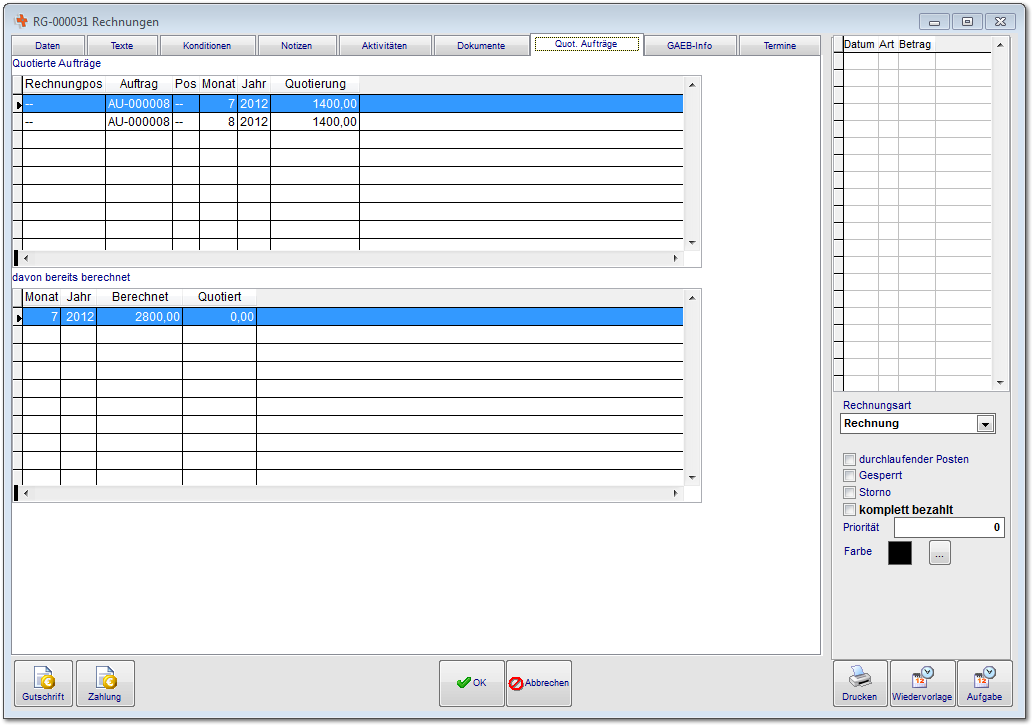 Resultierend aus den Auftragsquotierungen werden hier die Einzelheiten angezeigt.  2.8 GEAB-Info (optional)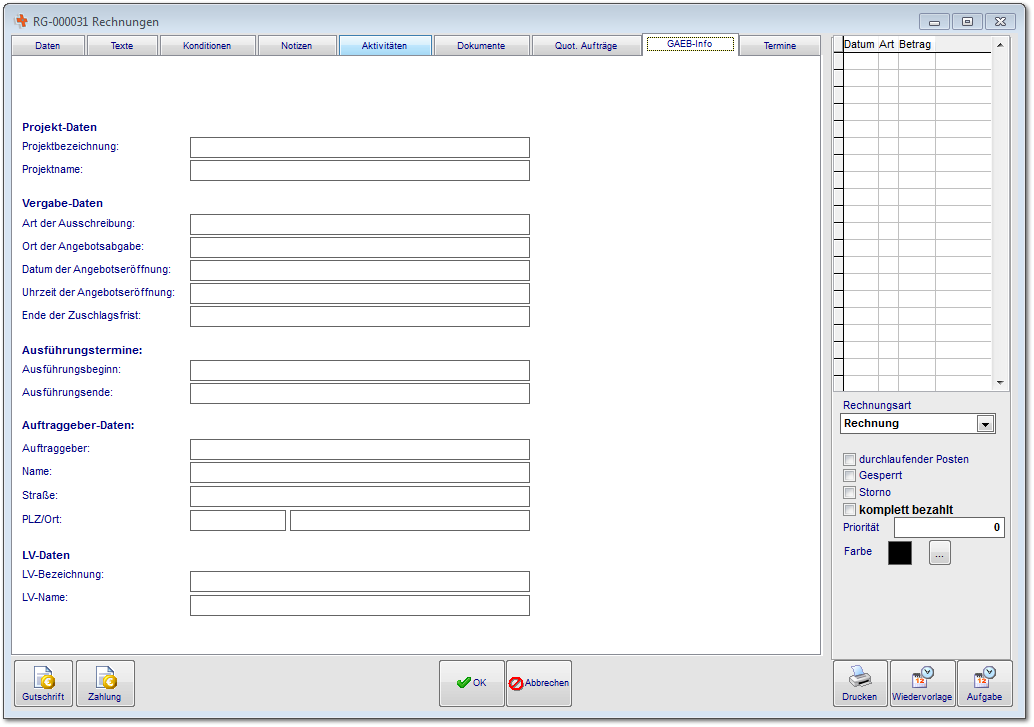 In diesen Bereich werden nach dem Import der GAEB-Datei die Projektdaten eingelesen. Diese werden später auf dem Deckblatt des Leistungsverzeichnisses gedruckt.  2.9 Termine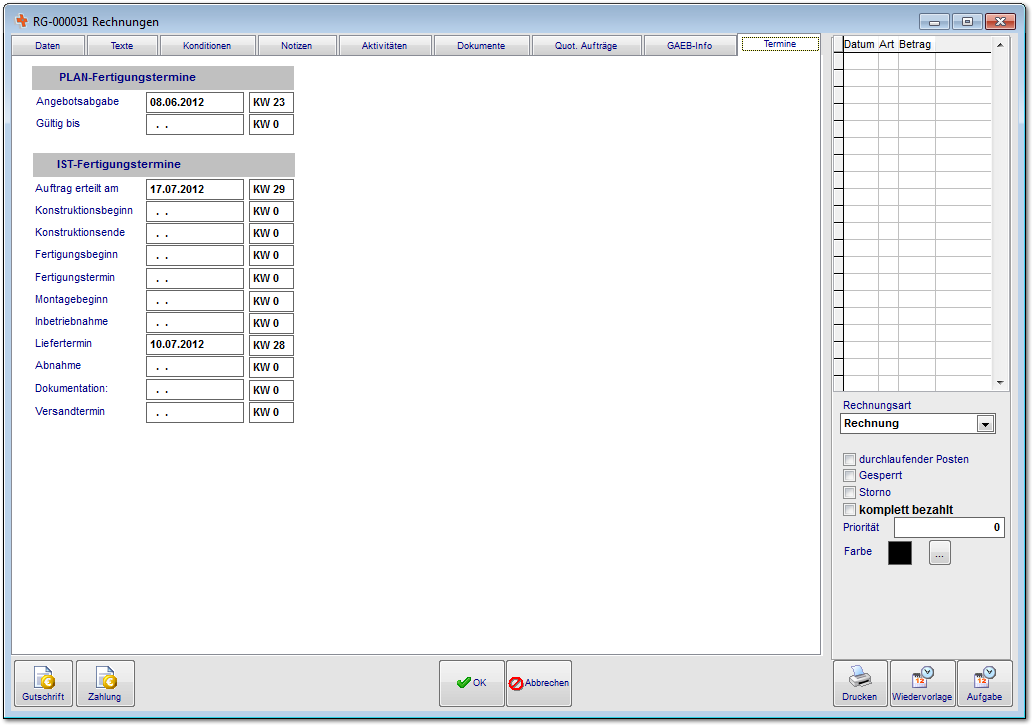 In diesem Bereich können sie PLAN und IST Fertigungstermine hinterlegen, sofern erwünscht.   2.10 Staffelpreise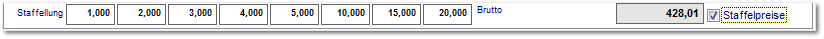 Sofern sie die Option Staffelpreise wählen erhalten sie diese Tabelle. Definieren sie hier die Abnahmemengen, im Ausdruck (sofern eingerichtet) verändert sich die Positionsansicht in eine tabellarische Ansicht.  2.11 Aus Zeiterfassung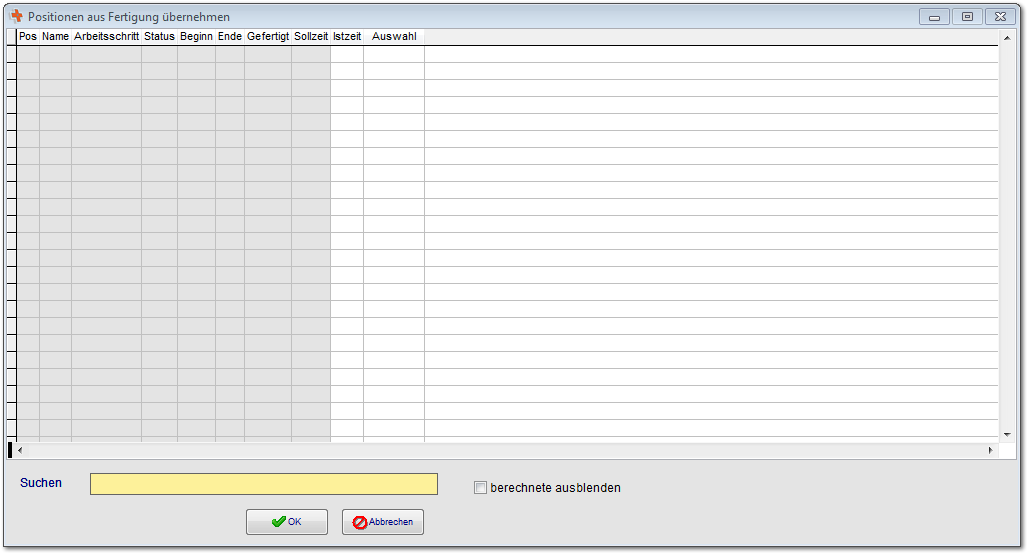 Mit der Funktion "Aus Zeiterfassung" können sie vom Mitarbeiter erfasste Zeiten als Auftragsposition erfassen.  2.12 Druckdialog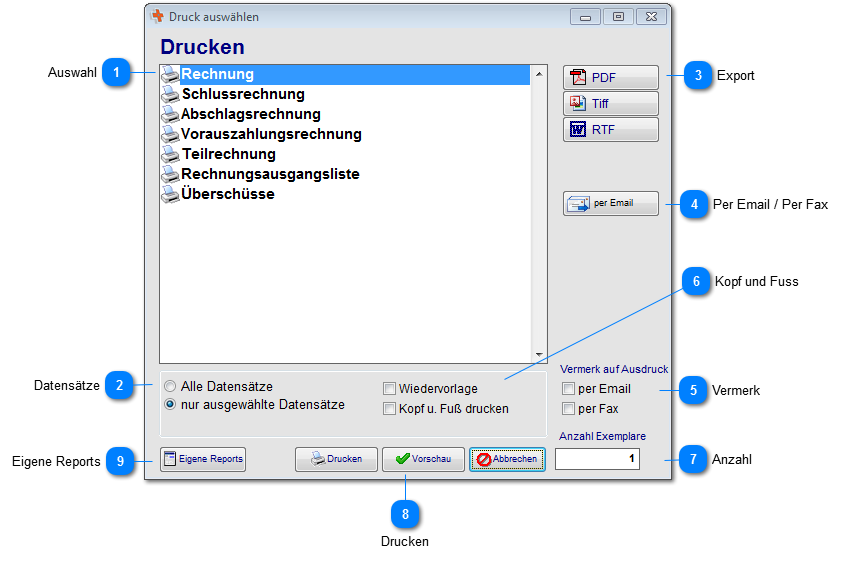 Im Druckdialog bei den Lieferscheinen, stehen ihnen verschiedene Dokumente zur Auswahl.Diese hängen jeweils von den eingerichteten Formularen ab.Einige Ausdrucke enthalten Besonderheiten mit speziellen Abfragen und Filtern.Auswahl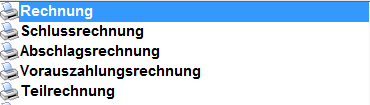 Wählen sie hier den Report aus den sie ausdrucken wollen.Datensätze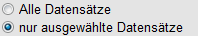 Sofern sie den Druckdialog aus der Toolbar starten, könne sie hier auswählen ob nur der ausgewählte Datensatz gedruckt werden soll oder alle Angebote aus der Übersicht.Export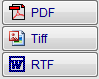 Sie können die Ausdrucke in verschiedenen Formaten erstellen und speichern.Per Email / Per Fax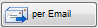 Wählen sie diesen Button aus um direkt eine Email zu erzeugen wo das Angebot als PDF angehängt wird. Sofern ein Fax eingerichtet ist wird ihnen hier die Faxfunktion zur Verfügung gestellt.Vermerk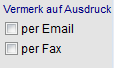 Sofern auf dem Ausdruck ein Vermerk erfolgen soll, wie das Angebot versendet wurde, kennzeichnen sie die Option.Kopf und Fuss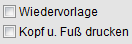 Je nach dem auf welches Papier (Druckerschacht) gedruckt werden soll, können sie hier auswählen ob der Kopf und der Fuss mit gedruckt werden soll.Anzahl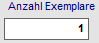 Wählen sie hier die Anzahl der Ausdrucke aus.Drucken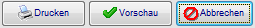 Mit Drucken bestätigen sie ihre Eingaben und drucken das Dokument aus. Über die Vorschau sie sich das Ergebnis vorher anzeigen lassen und anschließend versenden.Eigene Reports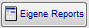 Sofern sie die Berechtigung dazu erhalten haben können sie hier eigene Reports erstellen.  2.12.1 Eigene Reports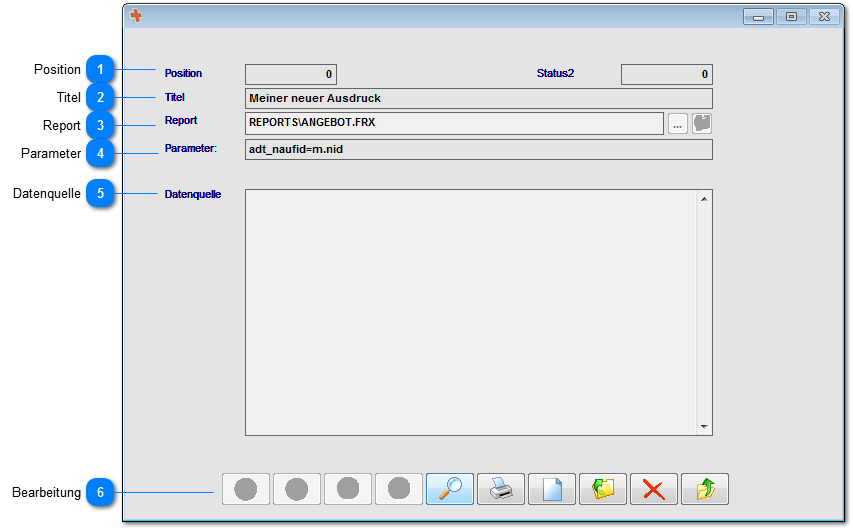 Zum Erstellen eigener Reports.Position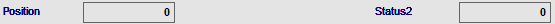 Legen sie hier die Position in der Liste der Ausdrucke fest (1=oben).Titel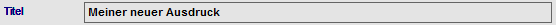 Bezeichnung des Ausdrucks.Report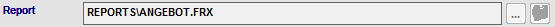 Wählen sie an dieser Stelle den Report aus.Parameter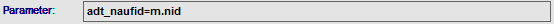 Parameter aus welcher Tabelle die Daten verwendet werden.Datenquelle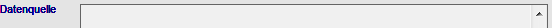 An dieser Stelle kann Programmcode hinterlegt werden.Bearbeitung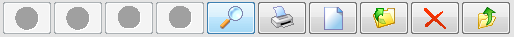 Bearbeitungsleiste und Navigation zwischen den Reports.  2.13 Toolbar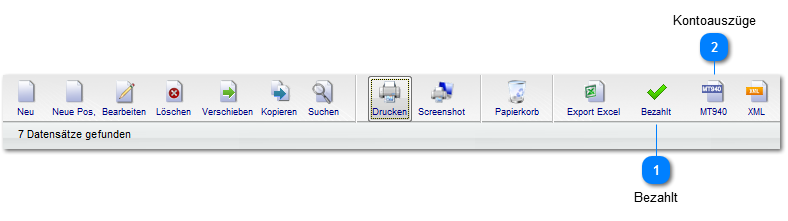 Besonderheiten im Bereich Rechnungen.Bezahlt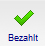 Wenn die Zahlungen nicht über das cRPS erfasst werden, können sie die offenen Posten über diesen Button auch "erledigt" setzen.Kontoauszüge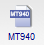 Über die MT940 -Schnittstelle können Kontoauszugsdaten aus der Banksoftware importiert werden.  3. Gutschrift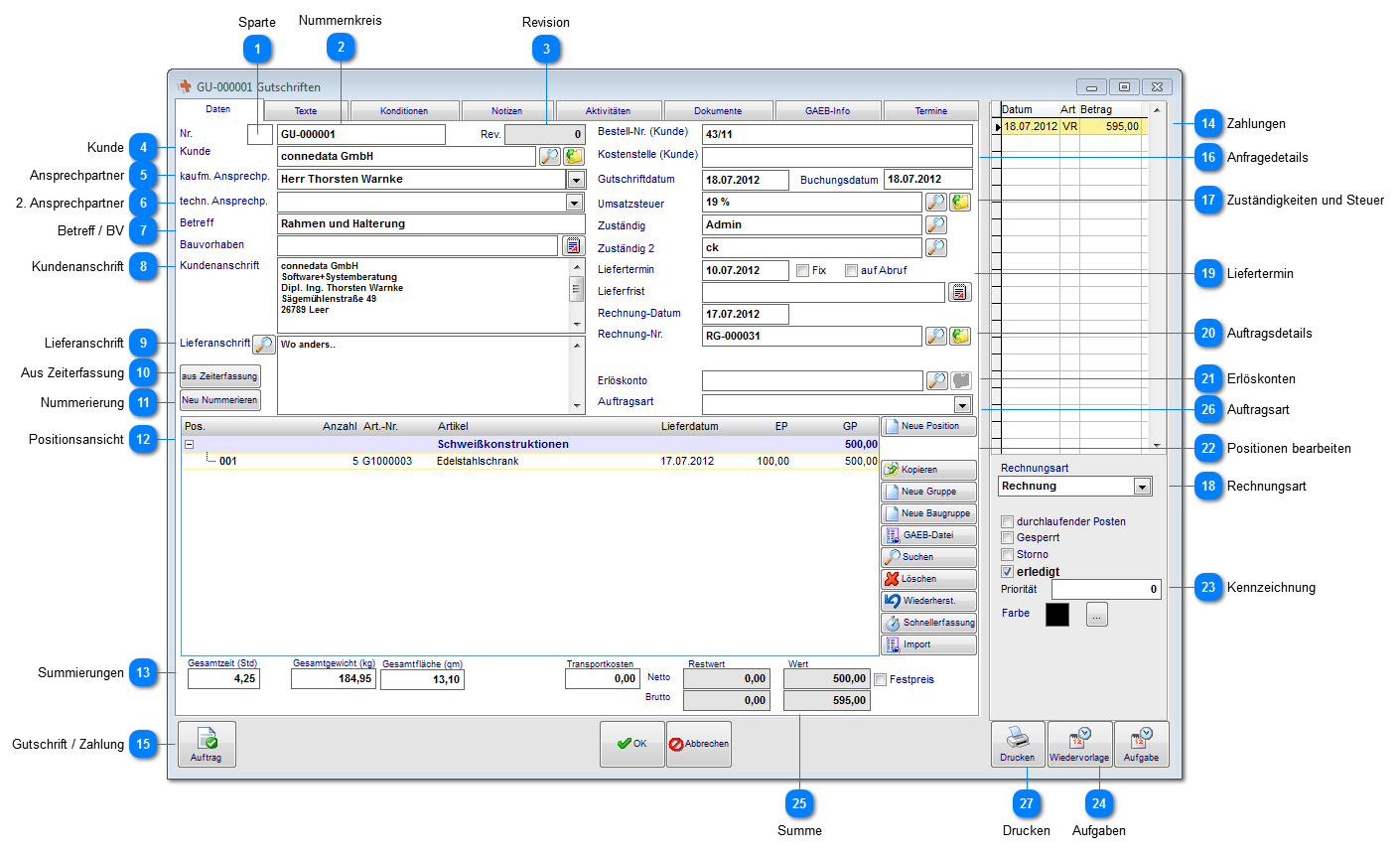 SparteDurch die Spartennummern können verschiedene Unternehmensbereiche (z.B. Maschinenbau, Metallbau) eindeutig zugeordnet werden. Die Sparten können in den jeweiligen Ausdrucken verwendet werden.Nummernkreis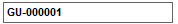 Die fortlaufenden Nummernkreise für Gutschriften werden in der Baumstruktur festgelegt.RevisionIn der Toolbar besteht die Möglichkeit eine Revision zu erstellen. Hierdurch wird z.B. eine separate Gutschrift mit einem Verweis auf den ursprüngliche Gutschrift erstellt.Kunde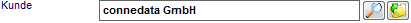 Wählen sie hier durch Eingabe der Zeichen oder durch die Lupenfunktion einen Kunden aus. Bei der Übernahme aus der Rechnung werden die Felder automatisch gefüllt.AnsprechpartnerSofern bei der Kundenadresse ein Ansprechpartner hinterlegt ist, können sie diesen hier zuweisen. nach Übernahme erfolgt eine Abfrage ob der Ansprechpartner mit in die Anschrift übernommen werden soll. Bei der Übernahme aus der Rechnung werden die Felder automatisch gefüllt.2. AnsprechpartnerSie können einen separaten Ansprechpartner für technische Fragen hinterlegen. Bei der Übernahme aus der Rechnung werden die Felder automatisch gefüllt.Betreff / BVSie können zur kurzen Beschreibung des Projekts einen Betreff eingeben. Bei öffentlichen Auftraggebern (GAEB-Import) wird hier das Bauvorhaben eingetragen. Bei der Übernahme aus der Rechnung werden die Felder automatisch gefüllt.KundenanschriftDie Kundenanschrift wird zunächst nach Auswahl des Kunden und des Ansprechpartners übernommen. Diese können sie für diesen Lieferschein jedoch ändern oder ergänzen. Bei der Übernahme aus der Rechnung werden die Felder automatisch gefüllt.LieferanschriftWenn bei der Kundenadresse eine abweichende Lieferanschrift angegeben wurde, wird diese zunächst nach Auswahl des Kunden oder durch die Übergabe vom Auftrag übernommen. Sie können die Adresse auch manuell eingeben. Bei der Übernahme aus der Rechnung werden die Felder automatisch gefüllt.Aus ZeiterfassungÜber diesen Button können aus vorhandenen Zeiterfassungsdaten zu diesem Kunden, die Daten als Positionsdaten erfasst werden.NummerierungDie Positionen werden i.d.R. fortlaufend nummeriert. Durch Löschen von Positionen bei der Eingabe kann es zu Lücken im Nummernkreis kommen. Über diesen Button werden die Positionen automatisch neu nummeriert.Positionsansicht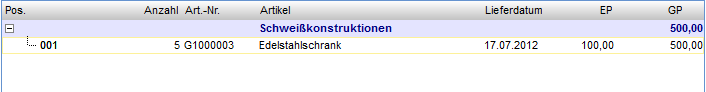 In diesem Bereich werden ihnen die bereits vorhandenen Positionen angezeigt. Bei der Übernahme aus der Rechnung werden die Felder automatisch gefüllt.Summierungen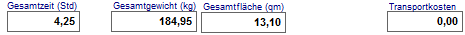 Hier werden ihnen die Details zu den Vorgängen angezeigt. Die Gesamtzeit resultiert aus der Summe der Arbeitsschritte (inkl. Rüstzeiten) in den Kalkulationen. Das Gesamtgewicht wird anhand der Stücklistenpositionen in den Kalkulationen ermittelt. Sofern möglich (Bleche, Flachmaterial oder Formel bei Rundmaterial), wird ihnen die Gesamtfläche ausgerechnet. Die Transportkosten können hier für den gesamten Vorgang hinterlegt werden. Diese können allerdings auch aus den Positionen addiert werden.Zahlungen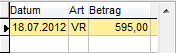 An dieser Stelle werden ihnen die Zahlungen zu der Rechnung angezeigt. Die Zahlung werden wahlweise im Zahlungsverkehr erfasst oder direkt aus der Rechnung erstellt, wie nachfolgend beschrieben. Zum Erfassen der Zahlungen zu dieser Rechnung stehen ihnen nun zwei Wege zur Verfügung. Sie erstellen die Zahlung direkt aus dieser Rechnung oder erfassen die Zahlungen im Zahlungsverkehr. Beide Wege sind identisch.Gutschrift / Zahlung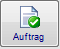 Sie können aus der Gutschrift einen neuen Auftrag erstellen sofern fehlende Lieferungen vorhanden sind oder eine Nachlieferung erfolgen muss.Anfragedetails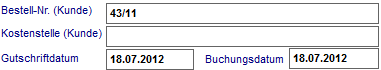 Hier können sie die kundenseitigen Details zur Rechnung hinterlegen. Das Datum wird automatisch ausgefüllt. Bei der Übernahme aus der Rechnung werden die Felder automatisch gefüllt.Zuständigkeiten und SteuerDie Umsatzsteuer wird automatisch aus den Kundendaten übernommen. Bei besonderen Steuersätzen können sie diesen hier ändern. Weiterhin können die für diesen Vorgang zugewiesen Sachbearbeiter hinterlegt werden. Bei der Übernahme aus der Rechnung werden die Felder automatisch gefüllt.RechnungsartWiesen sie an dieser Stelle die Rechnungsart zu. Zur Verfügung stehen nachfolgende Rechnungsarten.Rechnung: Eine handelsübliche Rechnung erfolgt über die volle Rechnungssumme.Abschlagsrechnung: Sie können aus dem Auftrag direkt eine Abschlagsrechnung über einen Teilbetrag erstellen, der Auftrag bleibt bis zur Schlussrechnung offen.Schlussrechnung: Die Schlussrechnung wird nach den vereinbarten Abschlagsrechnungen erstellt. Es besteht die Möglichkeit kumulierte Abschlagsrechnungen zu erstellen. Das Rechnungsformular muss dafür separat eingerichtet werden.Vorauszahlungsrechnung: Sie können aus dem Auftrag direkt, über eine vereinbarte Anzahlung (Vorauszahlung), eine Rechnung erstellen.Teilrechnung: Teilzahlungen werden in einem separaten Formular erstellt.LieferterminGeben sie hier den von Kunden gewünschten Liefertermin ein. Die "Lieferfrist" sowie "Fix" und "auf Abruf" werden i.d.R. auf das Formular gedruckt wenn sie entsprechende Angaben machen.Auftragsdetails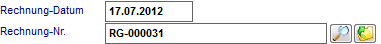 In diesen beiden Felder steht der Bezug zum jeweiligen Auftrag.ErlöskontenSofern dieses Projekt nicht auf die Standarderlöskonten laufen soll, können sie hier ein abweichendes Erlöskonto eingeben.Positionen bearbeiten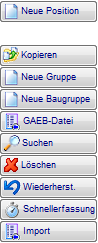 Über diese Button-Leiste bearbeiten sie die Positionen der Vorgänge. Weitere Details zum Anlegen und Bearbeiten lesen sie im Bereich Positionen. Neue Position: legt eine neue Position anKopieren: kopiert die markierte PositionNeue Gruppe: legt eine neue Gruppe an (im unserem Beispiel: "Zerspanungsteile" und "Schweißkonstruktionen"), die Gruppenfunktion wird auch für GAEB-Importe (optional) verwendet um die verschiedenen Ebenen abzubildenNeue Baugruppe: legt eine neue Baugruppe als Unterposition anGAEB-Datei (optional): importieren sie mit dieser Funktion GAEB-Dateien (.D82; .D83; .D84; .D85)Suchen: suchen sie nach Positionen im Datensatz, das System Positioniert auf diese PositionWiederherstellen: stellen sie zuvor gelöschte Positionen hiermit wieder herSchnellerfassung: Möglichkeit Positionen schnell ohne Details und Kalkulation zu erfassenImport: eine Möglichkeit Positionen zu importieren aus Excel und CSVKennzeichnung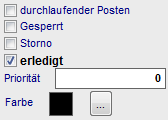 Die Checkbox "komplett bezahlt" wird nach Beendigung des Vorgangs gesetzt. Komplett bezahlte Rechnungen können über die Suchleiste wieder eingeblendet werden, diese werden dann in der Ansicht "durchgestrichen" dargestellt. Durchlaufender Posten wird auf der Rechnungsausgangsliste gesondert berücksichtigt. Die Rechnung wird nach erfolgreichem Ausdruck automatisch zur Bearbeitung gesperrt. Die Prioritäten können in der Ansicht als Sortierfunktion genutzt werden. Weiterhin können sie die Farben für alle Ausdrucke verwenden um Bereiche zuzuordnen.AufgabenSie können sich über die Wiedervorlagen an diese Gutschrift erinnern lassen. Sie können auch Aufgaben erstellen und delegieren. Diese Daten werden auch im Kalender angezeigt.Summe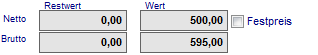 Zunächst wird ihnen hier das Summe des Lieferschein Brutto und Netto angezeigt. Mit Festpreis können sie den Nettopreis als Fix definieren. Hierbei wird der Gesamtpreis der Positionen ausblendet. AuftragsartMit der Auftragsart können sie eine automatische Priorisierung der Vorgänge vornehmen die in der Angebotsübersicht entsprechend sortiert werden können. Zur Verfügung stehen ihnen folgende Optionen (Einflussfaktoren):SerienfertigungEinzelfertigungKundendienstProjektauftrag(Umsatz)Anhand dieser Kriterien werden neu erstellte Angebote priorisiert.DruckenÜber die Druckfunktion können sie nun die Gutschrift ausdrucken.  3.1 Neue Position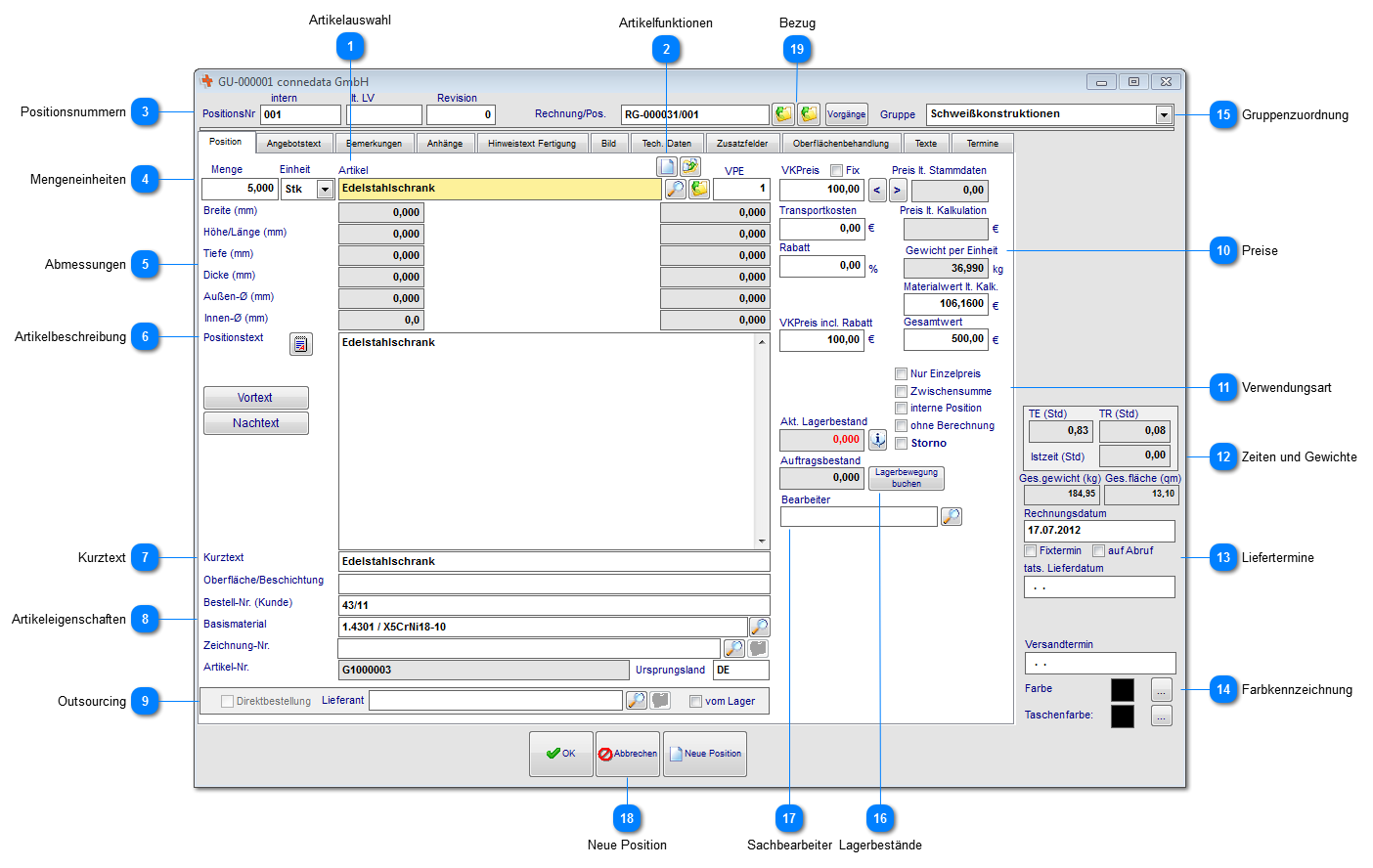 Sie haben grundlegend zwei verschiedene Möglichkeiten Positionen anzulegen. Sie können zunächst mit Stammdatenartikeln arbeiten indem sie diese auswählen und einfügen. Alternativ besteht die Möglichkeit lediglich einen Beschreibungstext und den VK-Preis einzutragen, ohne dafür einen Stammdatensatz anlegen zu müssen.ArtikelauswahlWählen sie hier einen Artikel aus den Stammdaten (Artikelverwaltung) aus.ArtikelfunktionenÜber die Funktion "neues Produkt" legen sie von hier aus direkt einen neuen Stammartikel an. Wichtig ist darauf zu achten, dass die Angaben in der Position und Kalkulation vollständig eingegeben werden. Das neue Produkt erhält in diesem Fall auch eine Artikelnummer.Der letzte Button importiert vorhandene Positionen im gesamten Vertrieb (oder wahlweise nur vom Kunden) in diese Position (einschl. Kalkulation).Positionsnummern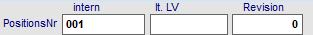 Hier werden die Positionsnummern und die LV-Nummern anhand einer fortlaufenden Nummerierung eingetragen. Diese können natürlich auch geändert werden. Die Revision zeigt an, ob die diese Position aus verschiedenen Versionen eines Angebots stammen.MengeneinheitenSofern sie ein Produkt aus den Stammdaten (Artikelverwaltung) auswählen, werden die Mengeneinheiten aus dem Artikel übernommen. Wenn hier eine Menge geändert wird überprüft das Programm die Kalkulation auf Rüstzeiten. Sofern Rüstzeiten hinterlegt wurden bei den Arbeitsschritten erfolgt eine Abfrage ob die Position neu kalkuliert werden soll. Bestätigen sie dies mit "JA" werden Rüstzeiten neu auf die derzeitige Menge verteilt. Somit ergibt sich ein geringerer VK-Preis pro Einheit. Wenn sie mit den Staffelpreisen arbeiten wird ihnen der richtige Staffelpreis zu der gewünschten Menge ermittelt.AbmessungenSofern beim Stammdatensatz des Artikels Abmessungen hinterlegt wurden, werde diese hier angezeigt. Die Felder, bei denen Abmessungen eingegeben werden sollen, müssen im Artikel freigeschaltet sein.ArtikelbeschreibungIn diesem Feld beschreiben sie bitte den Artikel oder die Leistungen. Über die beiden Button "Vortext" und "Nachtext" können für das Angebot beispielsweise kurze Beschreibungen jeweils vor und nach dem Positionstext erfolgen. Bei umfangreichen Texten (z.B. im Maschinen- und Anlagenbau) kann es notwendig sein die Texte schöner zu gestalten. In diesem Fall verwenden sie die Angebotstexte.KurztextDer Kurztext wird zum einen in der Positionsübersicht z.B. im Angebot verwendet, kann aber auch je nach Angebotsformular in Ausdrucken verwendet werden.ArtikeleigenschaftenSofern als Stammdatensatz übernommen, werden hier die Eigenschaften angezeigt. Diese können auch manuell eingegeben werden.OutsourcingSollten sie in Betracht ziehen den Artikel fertigen zu lassen, können sie hier die Direktanfrage beim Lieferanten vornehmen. Alternativ kann, sofern der Artikel am Lager geführt wird, eine direkte Lagerabbuchung erfolgen. PreiseSofern eine Kalkulation zu diesem Artikel vorhanden ist, werden ihnen hier verschiedene Felder und Preise angezeigt. Die Felder resultieren aus folgenden Berechnungen in der Kalkulation:VK-Preis: der VK-Preis wird bei Übernahme aus den Stammdaten eingetragen und kann manuell überschrieben werdenFix: wenn der VK-Preis manuell eingegeben wurde und als "Fix" gekennzeichnet ist, haben Änderungen in der Kalkulation keine Auswirkungen auf den VK-PreisPreis lt. Stammdaten: bei Änderungen des VK-Preises steht dem zum Vergleich der Preis aus den Stammdaten gegenüber, mit den Pfeiltasten können sie die Werte gegenseitig überschreibenPreis lt. Kalkulation: hier wird der kalkulierte Preis aus der Kalkulation angezeigtGewicht per Einheit: dies ist das Gesamtgewicht für beispielsweise 1 StückMaterialwert lt. Kalkulation: dieser Wert zeigt die Summe des Materialwerts inkl. GemeinkostenzuschlägeGesamtwert: der Gesamtwert für diese PositionTransportkosten: hinterlegen sie hier die Transportkosten für diese PositionRabatt: tragen sie hier den Rabatt einVK-Preis inkl. Rabatt: der finale VK-Preis für diese Position VerwendungsartMit Verwendungsart der Position werden folgende Merkmale erreicht:Einzelpreis: im Ausdruck wird die Position mit Menge und Einzelpreis verwendet, aber nicht zur Gesamtsumme addiertZwischensumme: mit dieser Funktion kann (sofern im Ausdruck eingerichtet) eine Position als Zwischensumme eingefügt werdeninterne Position: diese dient nur zur internen Verwendung und wird in Ausdrucken nicht aufgeführtohne Berechnung: die Position wird mit Menge und Bezeichnung im Ausdruck aufgeführt aber nicht berechnetStorno: storniert diese Position (Positionsnummer wird wieder frei)Zeiten und GewichteIn diesem Kasten werden ihnen die Zeiten und Gewichte aus der Kalkulation angezeigt.Liefertermine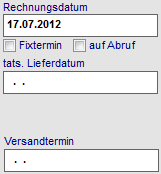 Das tatsächliche Lieferdatum wird bei der Lieferscheinerstellung automatisch gefüllt. Den Versandtermin können sie hier separat angeben.FarbkennzeichnungWie übergeordnet beim Angebot und Auftrag selbst, kann die farbliche Kennzeichnung auch positionsweise erfolgen. Diese können z. B. in Fertigungsaufträge als Kennzeichnung gedruckt werden um eine eindeutige Zuordnung zum Bereich o.ä. herzustellen. Optional wird ihnen hier eine Taschenfarbe zur Auswahl gestellt die ihnen die gleichen Funktionalitäten bietet.GruppenzuordnungSofern sie Gruppen in dem Vorgang eingerichtet haben, können sie die Zuordnung der Position zu dieser Gruppe machen.Lagerbestände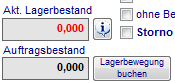 In diesem Bereich können sie, sofern es sich um einen Lagerartikel handelt, die Bestände hierzu kontrollieren. Weiterhin wird ihnen hier der Auftragsbestand angezeigt (Anzahl der Aufträge mit diesem Artikel). Über den Info-Button erreichen sie die Stücklistenbestände für das Material. Sie können die Lagerbewegung auch manuell buchen indem sie auf den Button klicken.SachbearbeiterDieser kann positionsbezogen eingetragen werden.Neue PositionSie können von hier aus direkt die nächste Position erstellen ohne die Position schließen zu müssen. Das kann hilfreich bei Eingabe von sehr vielen Position Zeit sparen. Mit OK speichern sie die Position.Bezug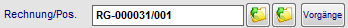 Über diesen Bereich wird der Bezug beispielsweise zum Auftrag hergestellt.   3.1.1 Angebotstext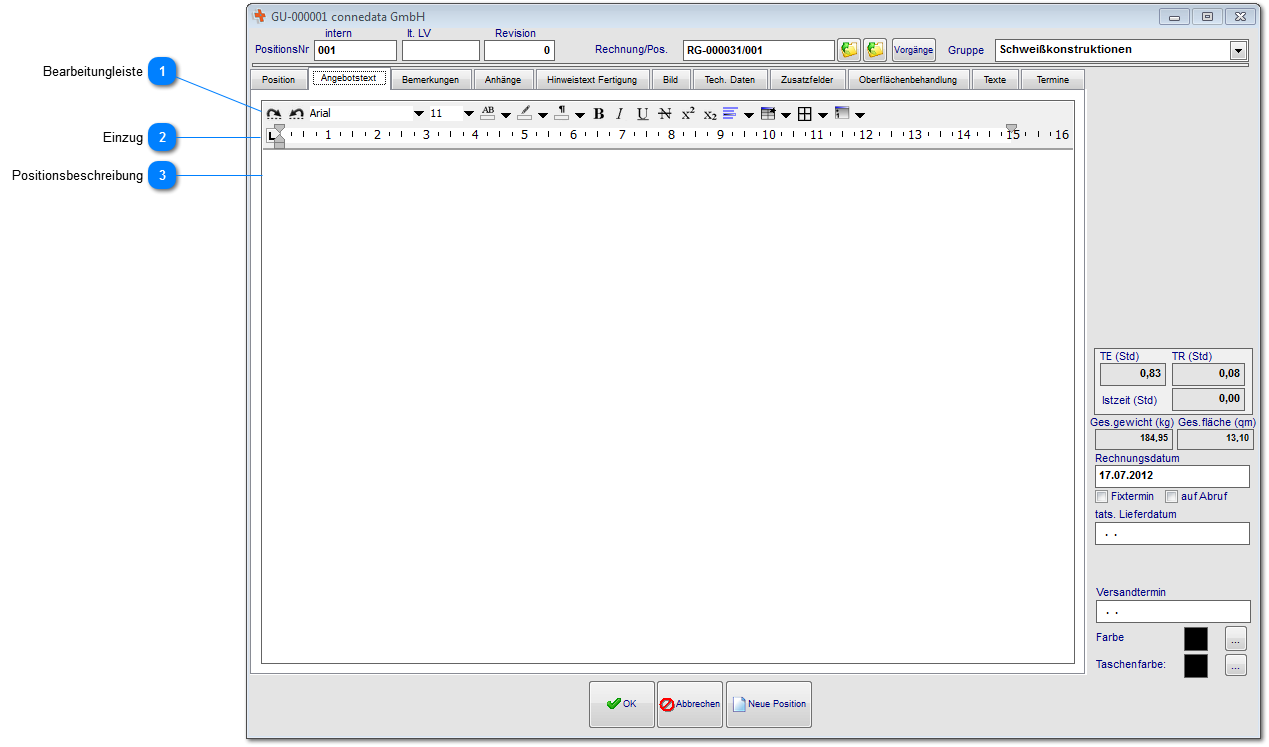 Mit den Angebotstexten haben sie eine erweiterte Möglichkeit umfangreiche Beschreibungen optisch ansprechend zu gestalten. Es ist zu beachten, dass bei Eingabe in diesem Bereich der Langtext des Artikels durch diesen ersetzt wird. Die Reports müssen dafür speziell eingerichtet werden.Bearbeitungleiste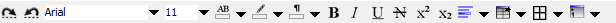 Bearbeitungsleiste mit aus Word bekannten Werkzeugen zur Textgestaltung.EinzugEinstellung zum Texteinzug bezogen auf die Position eines Angebots o.ä.PositionsbeschreibungHier geben sie ihren alternativen (gestalteten) Positionstext ein.  3.1.2 Bemerkungen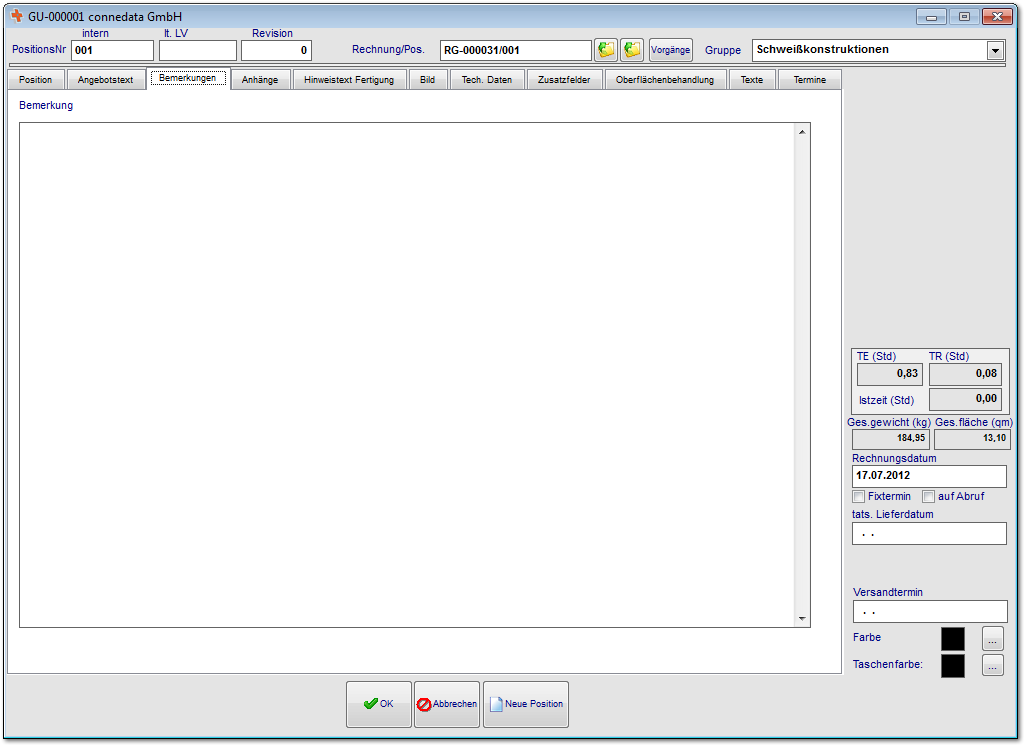 Hinterlegen sie in diesem Bereich interne Bemerkungen zur Fertigung. Diese können auf die Fertigungsunterlagen gedruckt werden.  3.1.3 Anhänge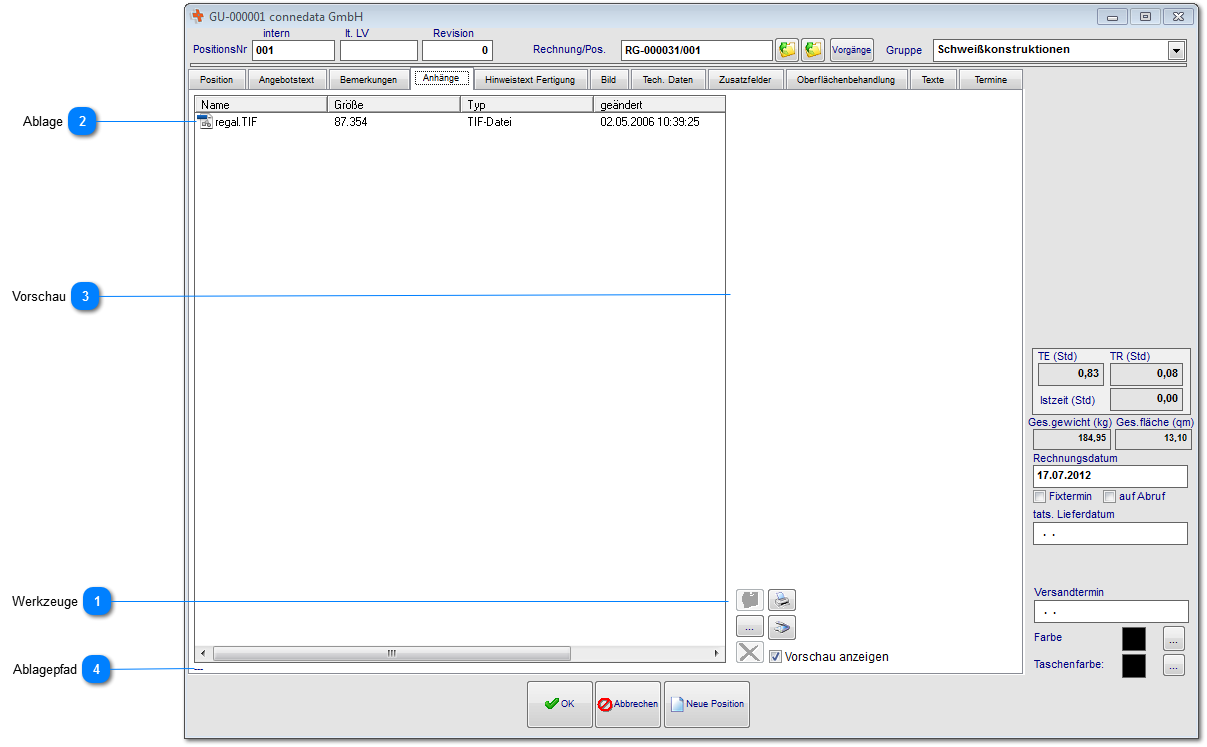 Die Dokumentenablage wird in fast allen Bereichen verwendet. Hier ist es möglich alle denkbaren Dokumententypen abzulegen. Die Voransicht funktioniert nur mit einigen davon.WerkzeugeÜber diese Werkzeugleiste können sie Dateien der Dokumentenablage hinzufügen, einscannen, ausdrucken und löschen. Nach dem hinzufügen von TIF-Dateien steht ihnen ein zusätzliches Bearbeitungswerkzeug (TIF-Editor) zur Verfügung um beispielsweise Stempel o.ä. auf dem Dokument zu platzieren. Dieses erreichen sie über einen Doppelklick auf das Dokument oder über den gelben Ordner.Ablage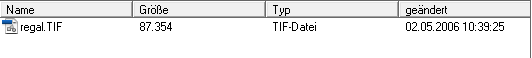 Hier werden ihnen die bereits hinzugefügten Dateien angezeigt.VorschauBei kompatiblen Dokumententypen (die jeweilige Software muss fähig sein html-Inhalte anzuzeigen) kann hier eine Vorschau angezeigt werden.AblagepfadUnter der Ansicht wird ihnen der Ablagepfad des Dokuments angezeigt.  3.1.3.1 TIF-EditorIm TIF-Editor kann das Dokument bearbeitet und verändert werden. Besonders interessant ist hierbei die Stempelfunktion. Aber Vorsicht ist geboten, nach dem Speichern sind alle Änderungen unwiederbringlich auf Dokument platziert.SeitennavigationHier können sie durch die verschiedenen Seiten des TIF-Dokuments navigieren.ZoomDas Dokument vergrößern oder verkleinern.RückgängigFunktion für rückgängig und wiederholen.SpeichernSpeichert die Änderungen an dem Dokument ab.FormenHiermit können sie verschiedene Formen auf dem Dokument platzieren.StempelFügen sie aus dem Stammdaten eingescannte Stempel hinzu.TextTexteditorfunktionen um Text auf dem Dokument zu platzieren.LöschenMarkierte Elemente können wieder von dem Dokument entfernt werden.AnsichtIn der Bearbeitungsansicht werden die einzelnen Elemente platziert.   3.1.4 Hinweistext Fertigung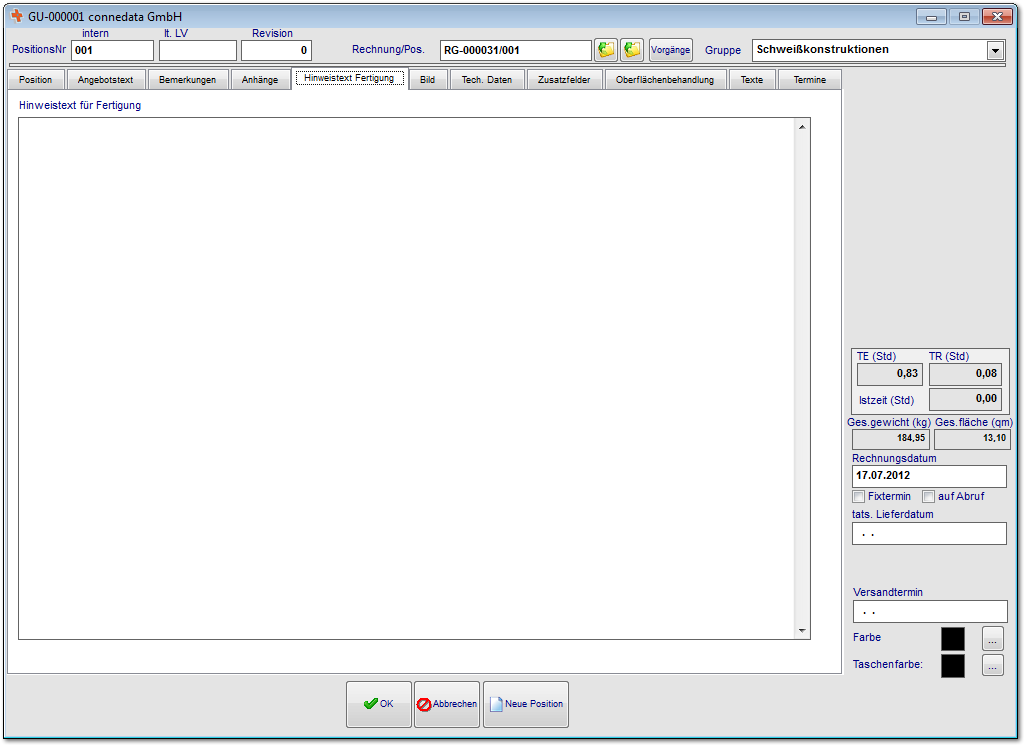 Hinterlegen sie in diesem Bereich interne Bemerkungen zur Fertigung. Diese können auf die Fertigungsunterlagen gedruckt und in der Zeiterfassung angezeigt werden.  3.1.5 Bild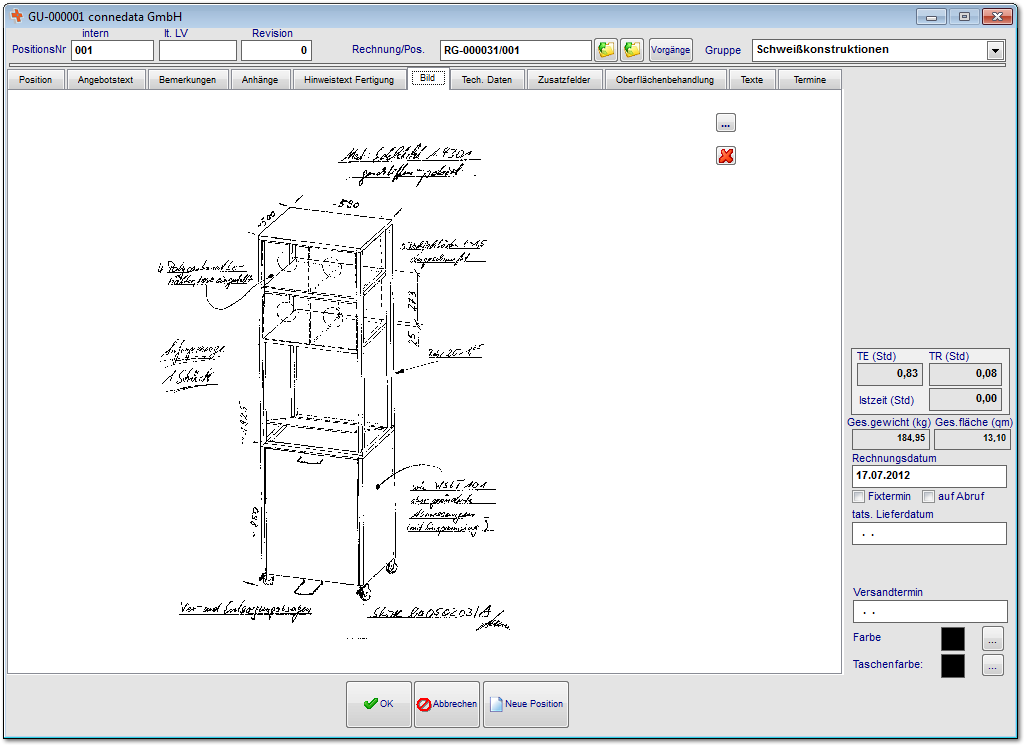 Sofern sie nicht die Angebotstexte verwenden, können sie hier ein Bild oder Foto zur Positionsbeschreibung hinterlegen. Der Ausdruck (z.B. Angebot oder AB) muss dafür speziell eingerichtet werden.  3.1.6 Technische Daten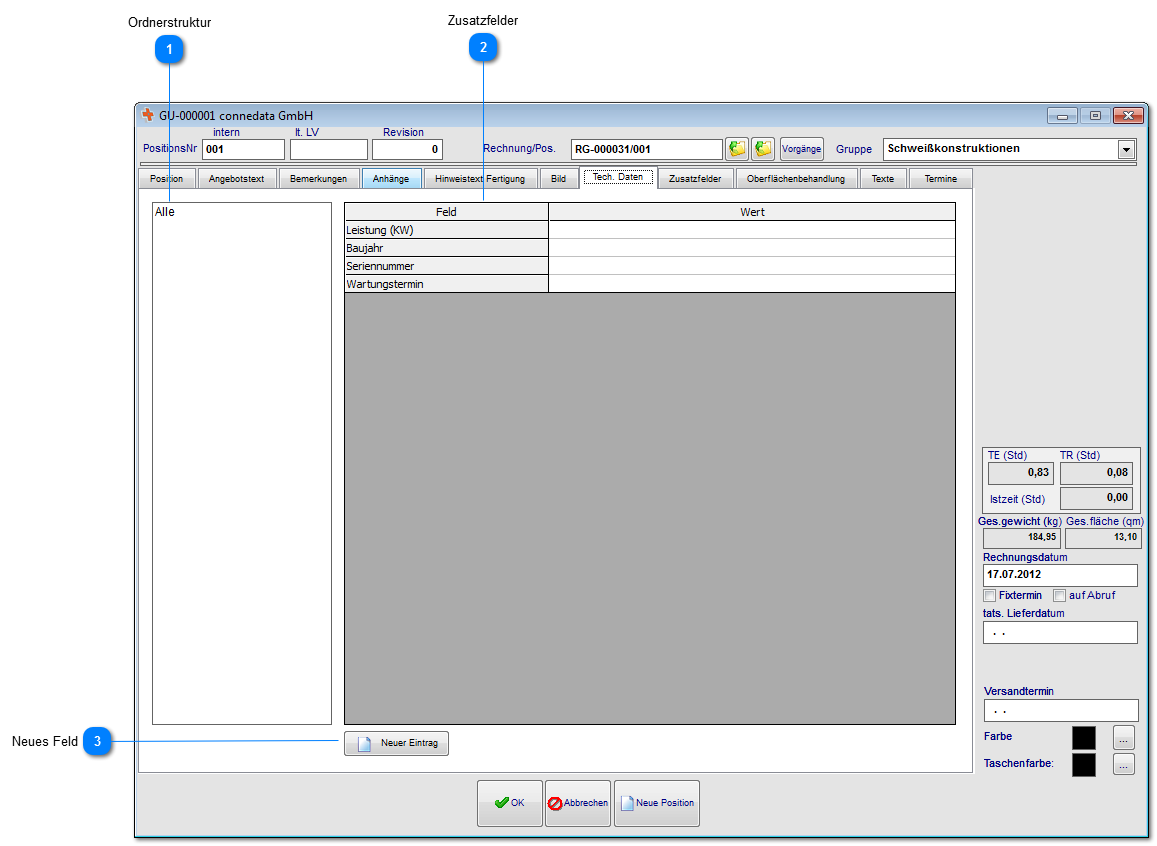 Die technischen Daten sowie die Zusatzfelder bieten die Möglichkeit, die Artikel um eigene Datenfelder zu erweitern. Diese können ausgewertet, gesucht und in Formulare gedruckt werden.OrdnerstrukturIn diesem Bereich wieder die Ordnerstruktur aus den Stammdaten angezeigt, die sich im Bereich Zusatzfelder technische Daten befindet.ZusatzfelderDie definierten Zusatzfelder werden aus den Stammdaten in alle Artikel übernommen. Artikelbezogen können nun die Einzelheiten zu den Feldern hinlegt werden.Neues FeldSie können auch direkt von hier aus ein neues Zusatzfeld in den technischen Daten anlegen.  3.1.7 Zusatzfelder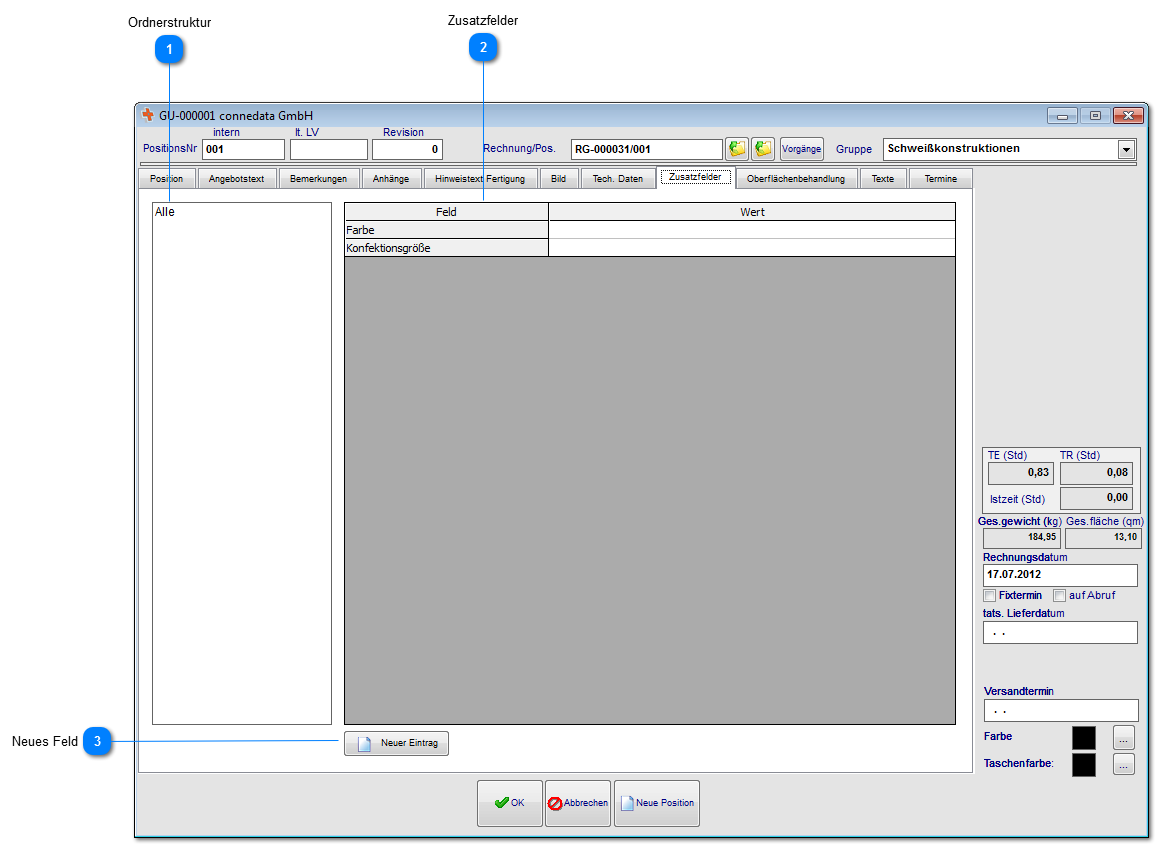 Die Zusatzfelder bieten die Möglichkeit, die Artikel um eigene Datenfelder zu erweitern. Diese können ausgewertet, gesucht und in Formulare gedruckt werden.OrdnerstrukturIn diesem Bereich wieder die Ordnerstruktur aus den Stammdaten angezeigt, die sich im Bereich Zusatzfelder befindet.ZusatzfelderDie definierten Zusatzfelder werden aus den Stammdaten in alle Artikel übernommen. Artikelbezogen können nun die Einzelheiten zu den Feldern hinlegt werden.Neues FeldSie können auch direkt von hier aus ein neues Zusatzfeld anlegen.  3.1.8 Oberflächenbehandlung (optional)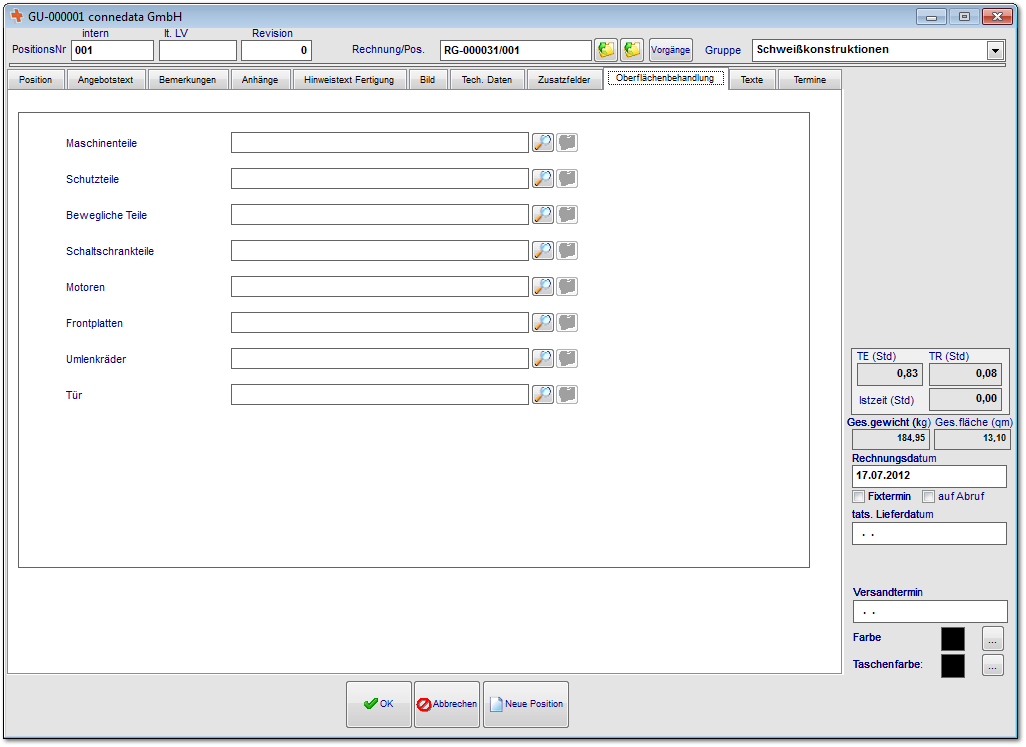 Tragen sie an dieser Stelle für die verschiedenen Fertigungsbereiche die entsprechende Oberflächenbehandlung ein. Diese werden auf speziell eingerichteten Ausdrucken der Fertigungsberichte verwendet. Ursprünglich wurden diese Formulare für den Maschinenbau entwickelt um die Farben der Maschinenteile zu definieren. Die Bezeichnungen können geändert werden.  3.1.9 Texte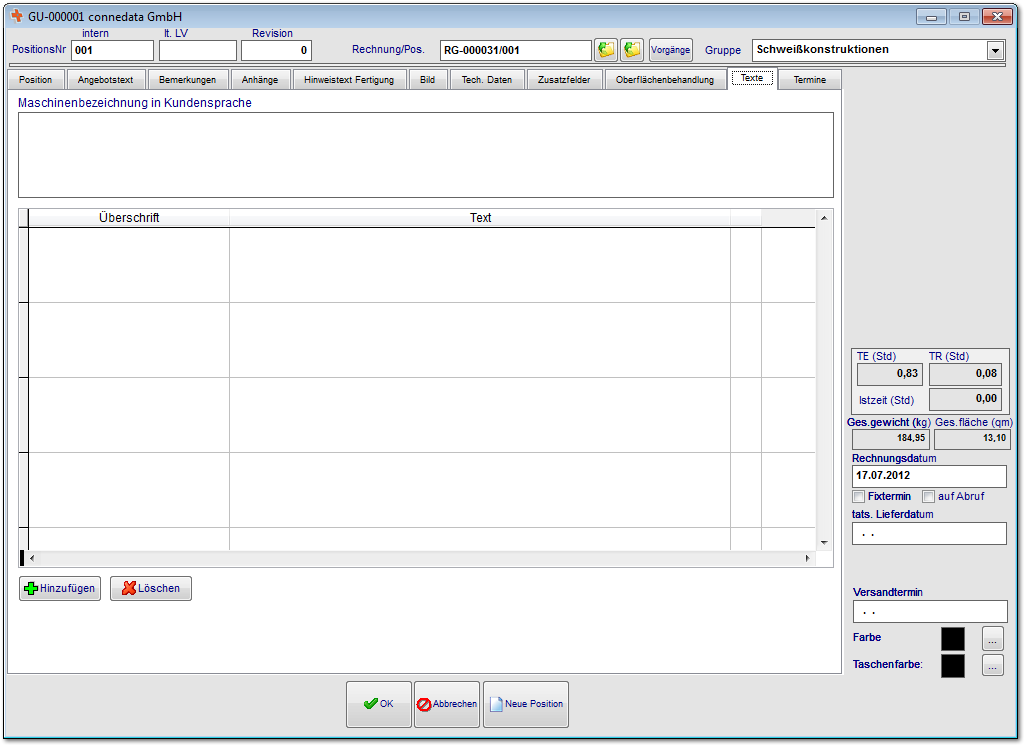 In diesem Bereich können weitere Texte für diese Position hinterlegt werden die in den Ausdrucken verwendet können.   3.1.10 Termine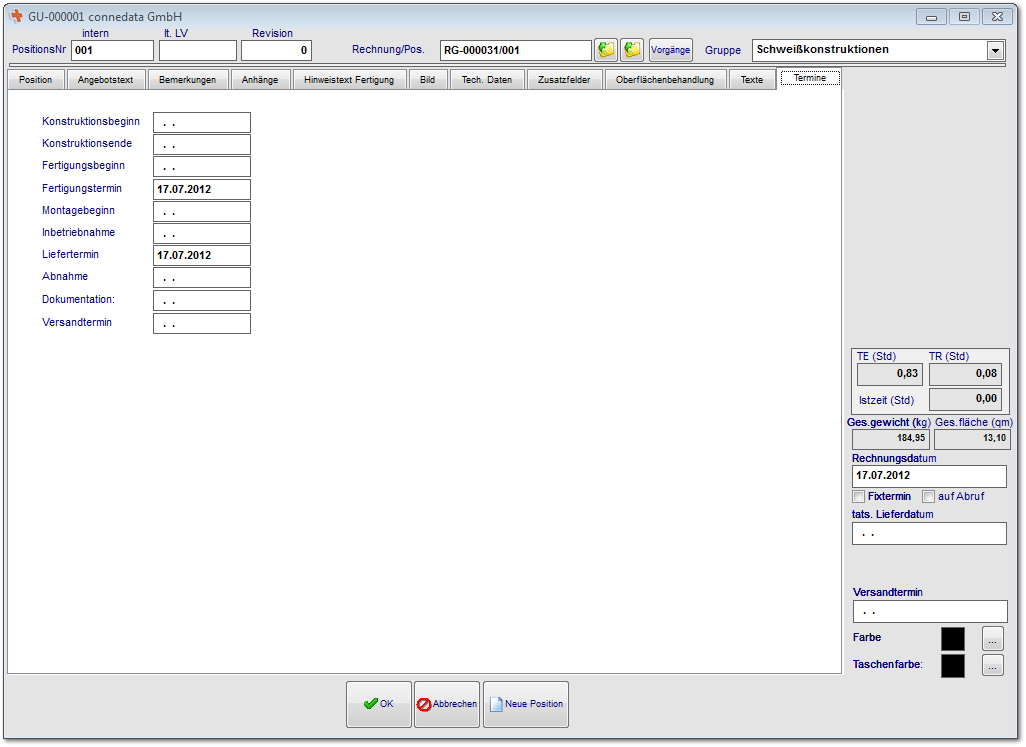 In Bezug auf die einzelnen Termine für Projekte werden die Termine an dieser Stelle abgefragt.  3.1.11 BestandsprüfungIn der Bestandsprüfung werden die Einzelteile der Baugruppe oder des Produkts am Lager überprüft und mit den Bestandmengen angezeigt.  3.1.12 AbfrageDieser Dialog wird angezeigt, wenn bei einer Mengenänderung in der Position festgestellt wird, dass Rüstzeiten vorhanden sind. Bei einer Bestätigung mit "JA" wird zunächst überprüft ob Staffelpreise vorhanden sind, diese werden entsprechend in die Position übernommen. Ohne Staffelpreise werden nun die Rüstkosten auf die Positionsmenge verteilt.  3.2 Texte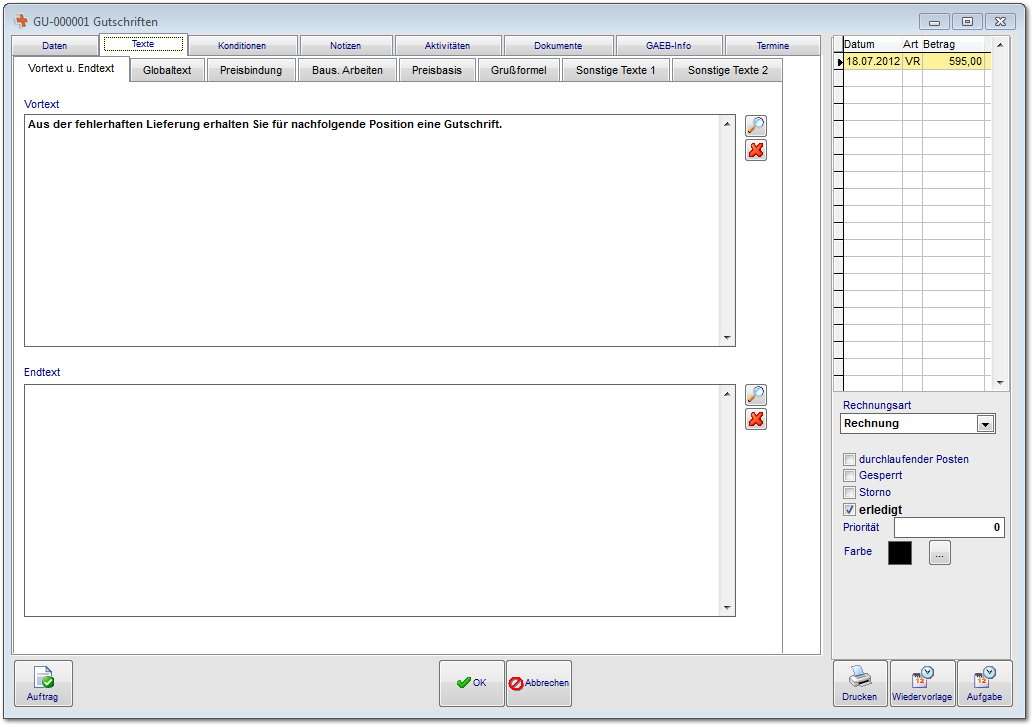 Im Bereich Texte können sie die Texte für Angebot, Auftragsbestätigung Lieferschein und Rechnung definieren. Das nachfolgende Schaubild soll den modularen Aufbau der Formulare verdeutlichen. Da die Formulare kundenspezifisch erstellt werden, kann das Layout von ihrem Standard abweichen.Geben sie die Texte in den entsprechenden Bereichen ein um diese auf den Ausdrucken verwenden zu können.  3.3 Konditionen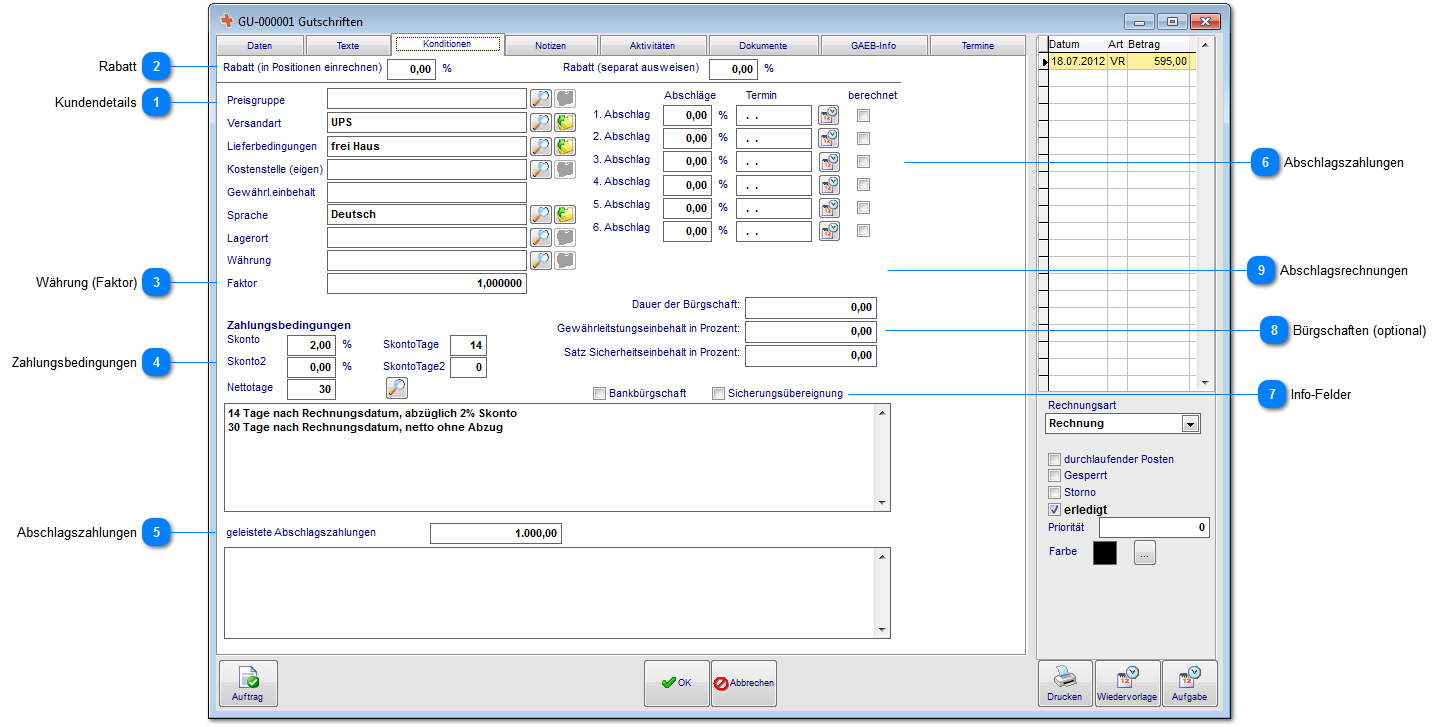 KundendetailsDiese Daten des Kunden werden bereits bei Übernahme (z.B. in das Angebot) importiert. Diese Daten können nun für das Angebot geändert werden ohne Auswirkung auf die Stammdaten des Kunden.RabattGeben sie hier den Rabatt für diesen Vorgang ein. Diesen können sie mit in die Positionen einrechnen oder separat bei der Summierung ausweisen. Sofern bei der Kundenadresse bereits ein Rabatt definiert wurde, wird dieser hier bereits angezeigt.Währung (Faktor)Stellen sie hier den gewünschten Faktor (die Währung) für den Vorgang ein.ZahlungsbedingungenDiese Daten des Kunden werden bereits bei Übernahme (z.B. in den Lieferschein) importiert. Die Zahlungsbedingungen können nun für den Vorgang geändert werden ohne Auswirkung auf die Stammdaten des Kunden.AbschlagszahlungenGeben sie hier die bereits geleisteten Abschlagszahlungen als Summe ein. Die Summe wird später bei Rechnungsstellung von der Rechnungssumme abgezogen.AbschlagszahlungenTragen sie hier die mit dem Kunden vereinbarten Abschläge und Zahlungstermine ein. Diese können mit dem Button Wiedervorlage als Erinnerungstermine im Kalender angelegt werden. Als Kontrollfunktion können sie diese auf berechnet setzen.Info-FelderSofern sie eine entsprechende Information zum Projekt benötigen, können sie Bankbürgschaften und die Sicherungsübereignung als Checkliste nutzen.Bürgschaften (optional)Sofern sie die Lizenz für Bürgschaften aktiviert haben, können hier bereits in der Angebotsphase die Eckdaten hinterlegt werden. Diese werden bei der Schlussrechnung und Erstellung der Bürgschaft automatisch übernommen.Abschlagsrechnungen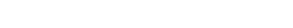 Die Summe der bereits getätigten Abschlagsrechnungen wird hier angezeigt.  3.4 Notizen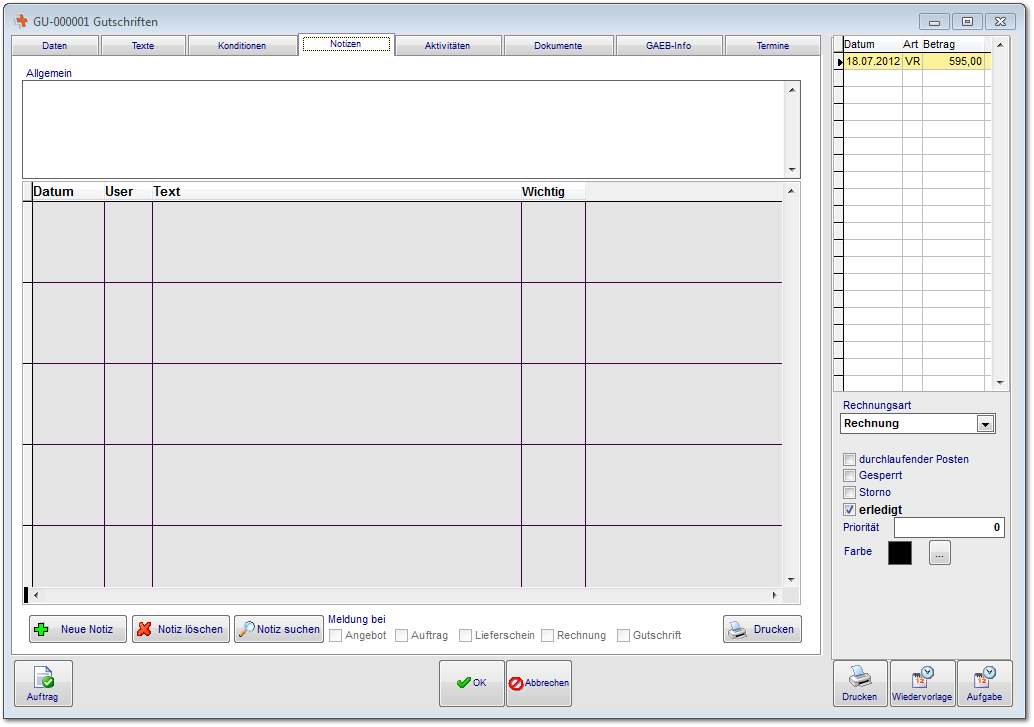 Wie bereits bei den Adressen, können sie für diesen Vorgang (z.B. Angebot) Notizen hinterlegen. Als "Wichtig" gekennzeichnete Notizen werden ihnen als gelbes Erinnerungsfenster im Datensatz angezeigt.  3.5 Aktivitäten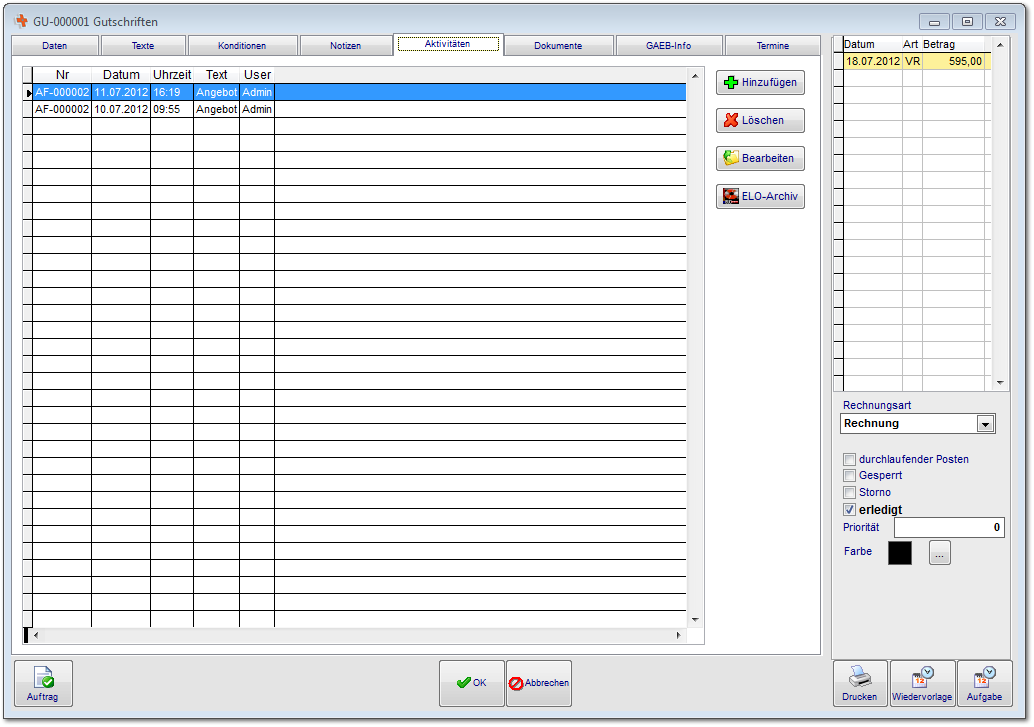 Für alle Termine und alle gedruckten Dokumente wird in den Aktivitäten ein Eintrag erzeugt. Von der Anfrage bis zur Rechnung werden hier historisch alle relevanten Daten angezeigt. Das ELO-Archiv wird optional zur Verfügung gestellt und positioniert das ELO-Archiv zur Übergabe der Dokumente.  3.5.1 EinträgeWie bei den Aufgaben und Terminen werden ihnen Datumsangaben angezeigt, allerdings werden bei den gedruckten Dokumenten unter Anhänge die Ausdrucke automatisch hinterlegt.  3.6 Dokumente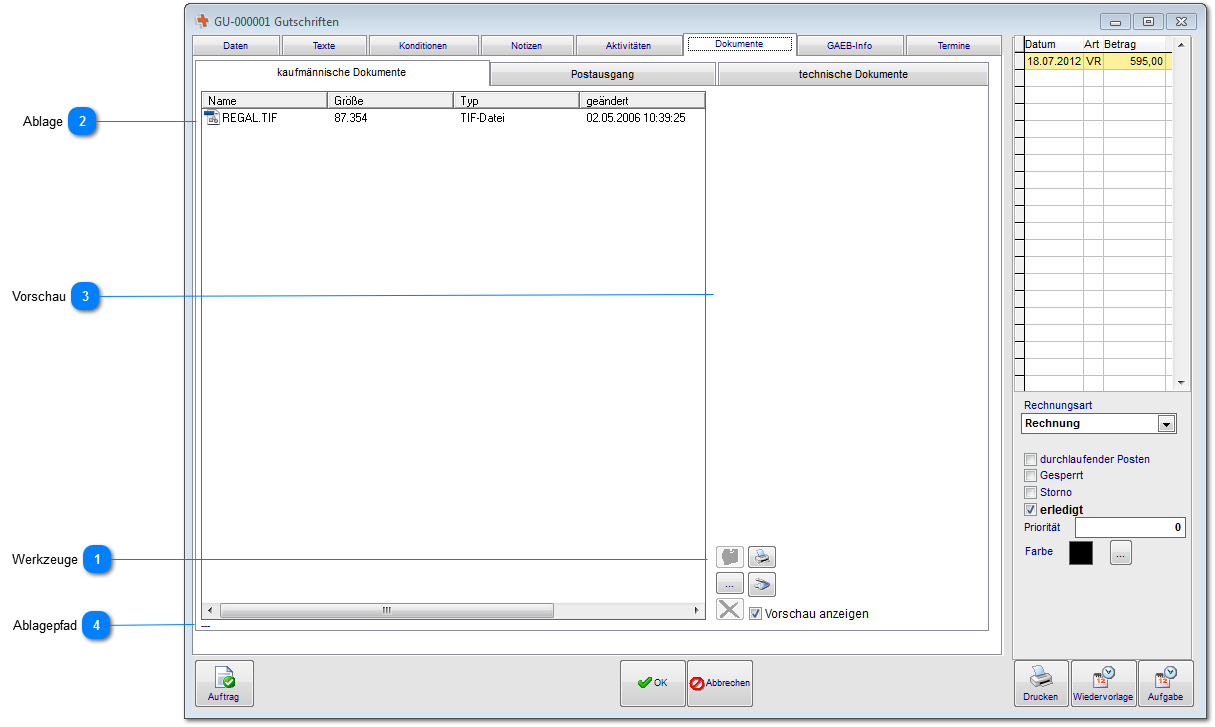 Die Dokumentenablage wird in fast allen Bereichen verwendet. Hier ist es möglich alle denkbaren Dokumententypen abzulegen. Die Voransicht funktioniert nur mit einigen Formaten. Im Vertrieb haben wir die Besonderheit, das die Dokumente in verschiedene Ablagen unterteilt ist. Der Postausgang enthält hierbei alle Dokumente die an den Kunden versendet wurden.Werkzeuge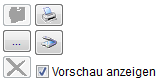 Über diese Werkzeugleiste können sie Dateien der Dokumentenablage hinzufügen, einscannen, ausdrucken und löschen. Nach dem hinzufügen von TIF-Dateien steht ihnen ein zusätzliches Bearbeitungswerkzeug (TIF-Editor) zur Verfügung um beispielsweise Stempel o.ä. auf dem Dokument zu platzieren. Dieses erreichen sie über einen Doppelklick auf das Dokument oder über den gelben Ordner.Ablage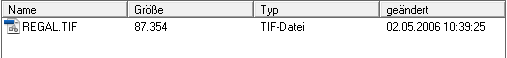 Hier werden ihnen die bereits hinzugefügten Dateien angezeigt.VorschauBei kompatiblen Dokumententypen (die jeweilige Software muss fähig sein html-Inhalte anzuzeigen) kann hier eine Vorschau angezeigt werden.Ablagepfad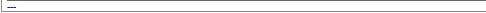 Unter der Ansicht wird ihnen der Ablagepfad des Dokuments angezeigt.  6.20.3.6.1 TIF-EditorIm TIF-Editor kann das Dokument bearbeitet und verändert werden. Besonders interessant ist hierbei die Stempelfunktion. Aber Vorsicht ist geboten, nach dem Speichern sind alle Änderungen unwiederbringlich auf Dokument platziert.SeitennavigationHier können sie durch die verschiedenen Seiten des TIF-Dokuments navigieren.ZoomDas Dokument vergrößern oder verkleinern.RückgängigFunktion für rückgängig und wiederholen.SpeichernSpeichert die Änderungen an dem Dokument ab.FormenHiermit können sie verschiedene Formen auf dem Dokument platzieren.StempelFügen sie aus dem Stammdaten eingescannte Stempel hinzu.TextTexteditorfunktionen um Text auf dem Dokument zu platzieren.LöschenMarkierte Elemente können wieder von dem Dokument entfernt werden.AnsichtIn der Bearbeitungsansicht werden die einzelnen Elemente platziert.   3.7 GEAB-Info (optional)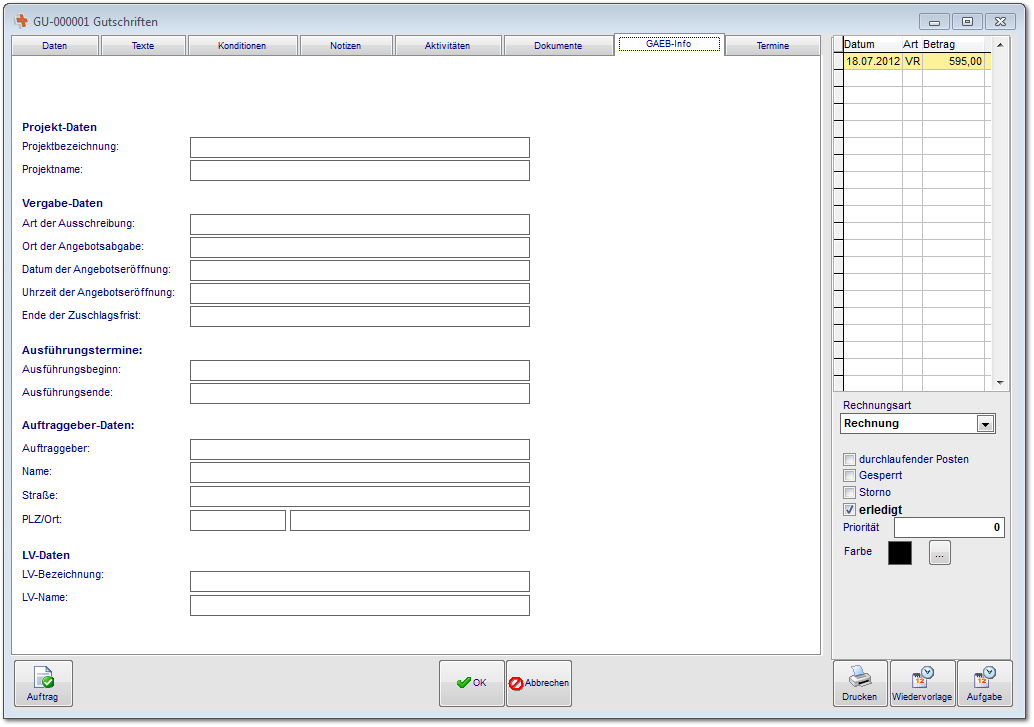 In diesen Bereich werden nach dem Import der GAEB-Datei die Projektdaten eingelesen. Diese werden später auf dem Deckblatt des Leistungsverzeichnisses gedruckt.  3.8 Termine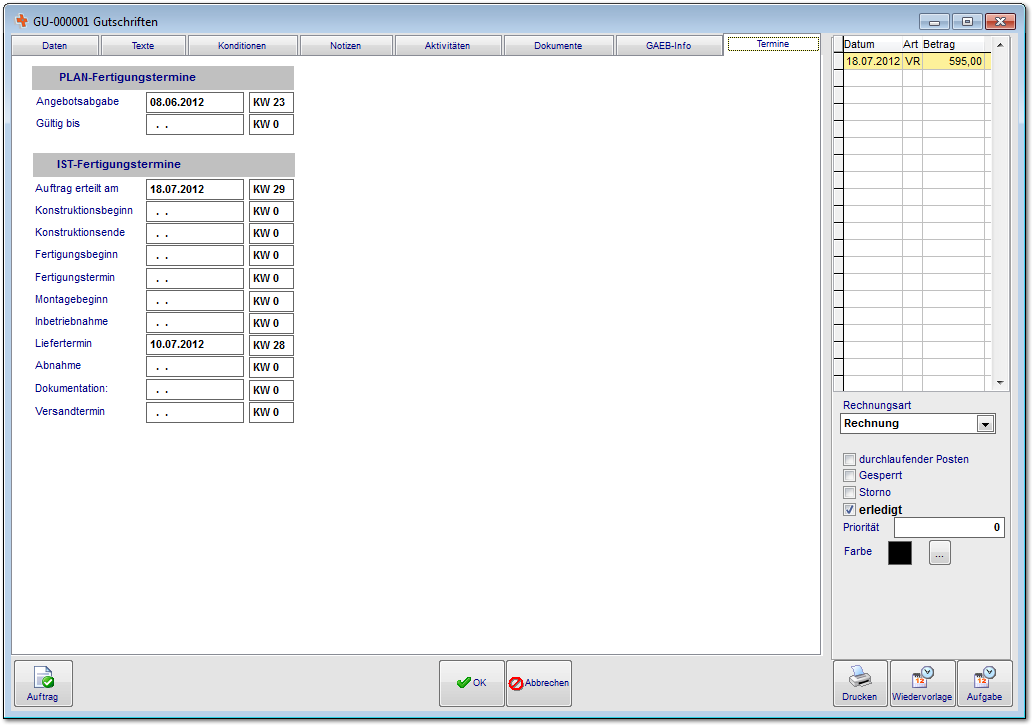 In diesem Bereich können sie PLAN und IST Fertigungstermine hinterlegen, sofern erwünscht.   3.9 StaffelpreiseSofern sie die Option Staffelpreise wählen erhalten sie diese Tabelle. Definieren sie hier die Abnahmemengen, im Ausdruck (sofern eingerichtet) verändert sich die Positionsansicht in eine tabellarische Ansicht.  3.10 Aus ZeiterfassungMit der Funktion "Aus Zeiterfassung" können sie vom Mitarbeiter erfasste Zeiten als Auftragsposition erfassen.  3.11 Druckdialog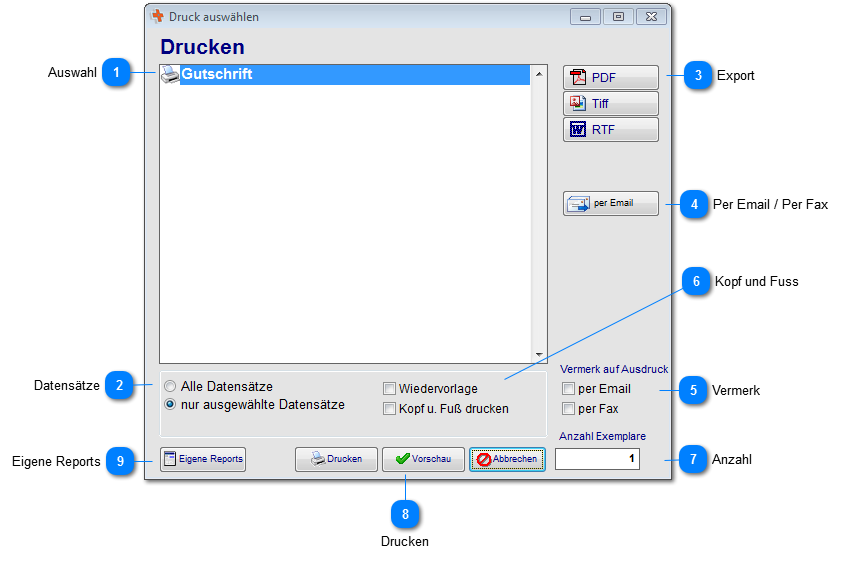 Im Druckdialog bei den Lieferscheinen, stehen ihnen verschiedene Dokumente zur Auswahl.Diese hängen jeweils von den eingerichteten Formularen ab.Auswahl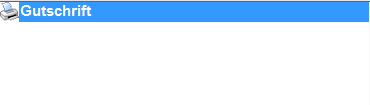 Wählen sie hier den Report aus den sie ausdrucken wollen.DatensätzeSofern sie den Druckdialog aus der Toolbar starten, könne sie hier auswählen ob nur der ausgewählte Datensatz gedruckt werden soll oder alle Angebote aus der Übersicht.ExportSie können die Ausdrucke in verschiedenen Formaten erstellen und speichern.Per Email / Per FaxWählen sie diesen Button aus um direkt eine Email zu erzeugen wo das Angebot als PDF angehängt wird. Sofern ein Fax eingerichtet ist wird ihnen hier die Faxfunktion zur Verfügung gestellt.VermerkSofern auf dem Ausdruck ein Vermerk erfolgen soll, wie das Angebot versendet wurde, kennzeichnen sie die Option.Kopf und FussJe nach dem auf welches Papier (Druckerschacht) gedruckt werden soll, können sie hier auswählen ob der Kopf und der Fuss mit gedruckt werden soll.AnzahlWählen sie hier die Anzahl der Ausdrucke aus.DruckenMit Drucken bestätigen sie ihre Eingaben und drucken das Dokument aus. Über die Vorschau sie sich das Ergebnis vorher anzeigen lassen und anschließend versenden.Eigene ReportsSofern sie die Berechtigung dazu erhalten haben können sie hier eigene Reports erstellen.  3.11.1 Eigene ReportsZum Erstellen eigener Reports.PositionLegen sie hier die Position in der Liste der Ausdrucke fest (1=oben).TitelBezeichnung des Ausdrucks.ReportWählen sie an dieser Stelle den Report aus.ParameterParameter aus welcher Tabelle die Daten verwendet werden.DatenquelleAn dieser Stelle kann Programmcode hinterlegt werden.BearbeitungBearbeitungsleiste und Navigation zwischen den Reports.Notizen___________________________________________________________________________________________________________________________________________________________________________________________________________________________________________________________________________________________________________________________________________________________________________________________________________________________________________________________________________________________________________________________________________________________________________________________________________________________Unterschriften zur Kenntnisnahme._____________________________		_____________________________Datum:						Datum: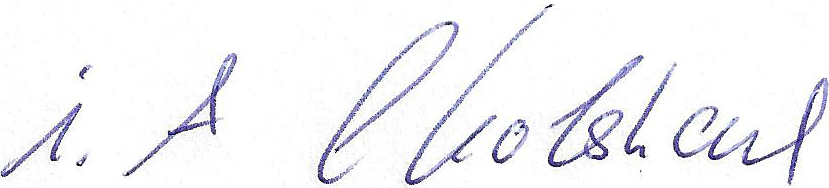 _____________________________		_____________________________Kunde				 			connedata GmbH							Software+SystemberatungUnternehmen:Anschrift:Projektverantwortliche(r):Telefon / E-Mail:Besprechungstermin:Teilnehmer:erfolgt 
am:versendet am:erhalten am: archiviert am:Schulung Artikel:Schulungsunterlagen ausgegeben:Schulung Beurteilungsbogen: